ИНФОРМАЦИОННЫЙ БЮЛЛЕТЕНЬ ВАЛДГЕЙМСКОГО СЕЛЬСКОГО ПОСЕЛЕНИЯ БИРОБИДЖАНСКОГО МУНИЦИПАЛЬНОГО РАЙОНА ЕВРЕЙСКОЙ АВТОНОМНОЙ ОБЛАСТИ30 ноября 2023 г. № 80с.ВалдгеймМуниципальное образование «Валдгеймское сельское поселение»Биробиджанского муниципального районаЕврейской автономной областиАДМИНИСТРАЦИя СЕЛЬСКОГО ПОСЕЛЕНИЯПОСТАНОВЛЕНИЕс. Валдгейм    от 07.11.2023                                                                              № 66О внесении изменений в постановление администрации сельского поселения от 30.06.2022 № 39 «Об утверждении состава межведомственной комиссии по оценке и обследованию помещения в целях признания его жилым помещением, жилого помещения пригодным (непригодным) для проживания, многоквартирного дома аварийным и подлежащим сносу или реконструкции, садового дома жилым домом и жилого дома садовым домом» при администрации муниципального образования «Валдгеймское сельское поселение»	В соответствии с Постановлением Правительства РФ от 28.01.2006 № 47 «Об утверждении Положения о признании помещения жилым помещением, жилого помещения непригодным для проживания и многоквартирного дома аварийным и подлежащим сносу или реконструкции, садового дома жилым домом и жилого дома садовым домом», Постановлением Правительства РФ от 28.09.2022 № 1708 «О внесении изменений в некоторые акты Правительства Российской Федерации», руководствуясь Уставом муниципального образования «Валдгеймское сельское поселение», Биробиджанского муниципального района Еврейской автономной области, администрация сельского поселенияПОСТАНОВЛЯЕТ:Внести в постановление администрации сельского поселения от 30.06.2022 № 39 «Об утверждении состава межведомственной комиссии по оценке и обследованию помещения в целях признания его жилым помещением, жилого помещения пригодным (непригодным) для проживания, многоквартирного дома аварийным и подлежащим сносу или реконструкции, садового дома жилым домом и жилого дома садовым домом» при администрации муниципального образования «Валдгеймское сельское поселение» следующие изменения:- Секретарь комиссии – старший специалист 3-го разряда по предоставлению муниципальных услуг.Опубликовать настоящее постановление в печатном средстве массовой информации «Информационный бюллетень Валдгеймского сельского поселения Биробиджанского муниципального района Еврейской автономной области» и разместить на официальном сайте поселения        Контроль за исполнением настоящего постановления оставляю за собой.Настоящее постановление вступает в силу после дня его официального опубликования.Глава администрации сельского поселения                                                                 В.А. БрусиловскийУТВЕРЖДЕНОпостановлением администрацииВалдгеймского сельского поселения От 07.11.2023  № 66СОСТАВмежведомственной комиссии по оценке и обследованию помещения в целях признания его жилым помещением, жилого помещения пригодным (непригодным) для проживания, многоквартирного дома аварийным
и подлежащим сносу или реконструкции, садового дома жилым
домом и жилого дома садовым домом» при администрациимуниципального образования «Валдгеймское сельское поселение»Председатель комиссии – глава администрации сельского поселения;Заместитель председателя комиссии – заместитель главы администрации сельского поселения;Секретарь комиссии – старший специалист 3-го разряда по предоставлению муниципальных услуг.Члены комиссии:Начальник отдела санитарно-эпидемиологического надзора и защиты прав потребителей Управления Роспотребнадзора по Еврейской автономной области (по согласованию).Консультант отдела по управлению муниципальным имуществом администрации Биробиджанского муниципального района (по согласованию);Главный специалист – эксперт отдела по делам гражданской обороны и чрезвычайным ситуациям администрации Биробиджанского муниципального района (по согласованию).Муниципальное образование «Валдгеймское сельское поселение»Биробиджанского муниципального районаЕврейской автономной областиАДМИНИСТРАЦИя СЕЛЬСКОГО ПОСЕЛЕНИЯПОСТАНОВЛЕНИЕс. Валдгейм09.11.2023                                                                                                                                                                                                          № 67О внесении изменения в состав согласительной комиссии по согласованию местоположения границ земельных участков при проведении комплексных кадастровых работ в границах кадастрового квартала 79:04:3500004, расположенных на территории Валдгеймского сельского поселения Биробиджанского муниципального района Еврейской автономной областиРуководствуясь статьей 42.10 Федерального закона от 24 июля 2007 года     № 221-ФЗ «О кадастровой деятельности», на основании Устава Валдгеймского сельского поселения, администрация сельского поселенияПОСТАНОВЛЯЕТ:Состав согласительной комиссии по согласованию местоположения границ земельных участков при проведении комплексных кадастровых работ в границах кадастрового квартала 79:04:3500004, расположенных на территории Валдгеймского сельского поселения Биробиджанского муниципального района муниципального района Еврейской автономной области, утвержденный постановлением администрации сельского поселения от 03.08.2023 № 46 изложить в редакции согласно Приложения 1 к настоящему постановлению.Опубликовать настоящее постановление в печатном средстве массовой информации «Информационный бюллетень Валдгеймского сельского поселения Биробиджанского муниципального района Еврейской автономной области» и разместить на официальном сайте поселения.        Контроль за исполнением настоящего постановления оставляюза собой.Настоящее постановление вступает в силу после дня его официального опубликования.Глава администрации сельского поселения                                                                 В.А. БрусиловскийСоставсогласительной комиссии по согласованию местоположения границ земельных участков по согласованию местоположения границ земельных участков при проведении комплексных кадастровых работ в границах кадастрового квартала, расположенных на территории Валдгеймского сельского поселения Биробиджанского муниципального района муниципального района Еврейской автономной областиПредседатель согласительной комиссии:Муниципальное образование «Валдгеймское сельское поселение»Биробиджанского муниципального районаЕврейской автономной областиАДМИНИСТРАЦИЯ СЕЛЬСКОГО ПОСЕЛЕНИЯПОСТАНОВЛЕНИЕ09.11.2023                                                                                           № 68с. ВалдгеймОб утверждении муниципальной программы «Культура Валдгеймского сельского поселения Биробиджанского муниципального района Еврейской автономной области на 2024-2026 годы»  В соответствии с Федеральным законом от 06.10.2003 № 131-ФЗ «Об общих принципах организации местного самоуправления в Российской Федерации», Уставом сельского поселения, постановлением администрации Валдгеймского сельского поселения от 21.04.2015 года № 26 «Об утверждении Порядка принятия решений о разработке муниципальных программ администрации Валдгеймского сельского поселения, их формирования и реализации», администрация сельского поселенияПОСТАНОВЛЯЕТ:1. Утвердить муниципальную программу «Культура Валдгеймского сельского поселения Биробиджанского муниципального района Еврейской автономной области на 2024-2026 годы» (Приложение № 1);2. Контроль за исполнением настоящего постановления возложить на руководителя муниципального казенного учреждения «Поселенческий Дом культуры с.Желтый Яр» и отдел бюджетного учета и отчетности администрации сельского поселения в части их касающейся.3. Признать утратившим силу постановление администрации сельского поселения от 10.11.2022 № 73«Об утверждении муниципальной программы «Культура Валдгеймского сельского поселения Биробиджанского муниципального района Еврейской автономной области на 2019-2024 годы».4. Опубликовать настоящее постановление в средствах массовой информации и разместить на официальном сайте администрации Валдгеймского сельского поселения.5. Настоящее постановление вступает в силу после дня его официального опубликования. Глава администрации сельского поселения                                                                 В.А. Брусиловский1. Паспортмуниципальной программы «Культура Валдгеймского сельского поселения Биробиджанского муниципального района Еврейской автономной областина 2024 – 2026 годы»2. Общая характеристика сферы реализации муниципальнойпрограммы, в том числе основных проблем,и прогноз ее развитияСеть учреждений культуры Валдгеймского сельского поселения составляют 2 учреждения культурно-досугового типа, 2 библиотеки. Именно эти учреждения представляют основу для сохранения и развития культурного потенциала в муниципальном районе, обеспечения преемственности культурной традиции между различными поколениями, живущими на территории нашего поселения.Условия современного общества требуют от сферы культуры максимальной интерактивности, открытости и вариативности. Без проведения выставочной, фестивальной, гастрольной, деятельности, развития молодых и профессиональных творческих коллективов невозможно представить современное культурное пространство. Структурирование, в рамках данной программы, направлений деятельности в сфере культуры, позволит максимально охватить все стороны развития культуры Валдгеймского сельского поселения: организацию и проведение культурно-массовых мероприятий (конкурсов, фестивалей, выставок и других культурных проектов), мероприятия по выявлению и поддержке молодых дарований в сфере культуры и искусства, библиотечное направление, популяризацию творческих и культурных проектов в детской и молодежной среде, мероприятия по поддержке и укреплению кадрового потенциала сферы культуры района. Реализация программы невозможна без увеличения количества указанных мероприятий.Кроме увеличения количества мероприятий большое значение имеет улучшение их качества, для этой цели наши творческие коллективы направляются на фестивали, конкурсы, гастроли, что активизирует культурное пространство района. По исполнению полномочий 131 ФЗ ст.15 п.19 координацию библиотечной работы осуществляет муниципальное казенное учреждение «Поселенческий Дом культуры с. Желтый Яр». Организуется и проводится планирование, отчетность, методическое руководство, справочно-библиографическое обслуживание, повышение квалификации (организация семинаров, практикумов). Библиотеки продолжает вести работу по учету, полной обработке новой литературы. Книжный фонд муниципальное казенное учреждение «Поселенческий Дом культуры с. Желтый Яр» на 31.12.2022 года составил 220,0 тыс. рублей. С целью улучшения качества библиотечного обслуживания населения района, планируется приобретение периодической печати для комплектования библиотечного фонда муниципального казенного учреждения «Поселенческий Дом культуры с. Желтый Яр», улучшение показателей по посещению читателей в 1,0 %. Продолжают свою работу 10 клубных формирований, в которых занимаются 140 человека. Клубные формирования позволяют сохранить культурное и информационное пространство, с учетом потребностей в индивидуальном развитии людей.Учреждения культуры, как субъекты профилактики правонарушений, проводят постоянную работу по правовой тематике, пропаганде здорового образа жизни. Ежегодно в рамках летней кампании на базе домов культуры организовываются форпосты. Применение программного метода призвано объединить и скоординировать деятельность учреждений и творческих коллективов на достижение оптимального результата, сделать процесс культурной жизни Валдгеймского сельского поселения максимально насыщенным, разнообразным и многоуровневым. Помощь, оказываемая в рамках программы в реализации запланированных мероприятий, поможет сделать эти проекты более успешными и значимыми.Вместе с тем, к наиболее острым проблемам следует отнести: - недостаточное внимание стимулированию новых форм культурно-досуговой деятельности учреждений культуры, развитию любительских объединений и клубов по интересам для населения различных возрастных категорий и социальных групп, приобщению населения к традициям народной культуры, популяризации и сохранению культурных ценностей еврейского народа, участие в фестивалях, смотров, конкурсов самодеятельного художественного творчества.- недостаточный уровень профессионального мастерства работников культуры, старение кадров;- недостаточная организация концертных выступлений среди коллективов самодеятельного народного творчества, отдельных исполнителей, организация гастрольной деятельности по району;-  недостаточный уровень участия в творческой деятельности детей и молодежи; - повышение качества проводимых мероприятий в организации летнего отдыха;- улучшение качества библиотечного обслуживания населения района.3. Приоритеты государственной политики в сфере реализациимуниципальной программы, цели и задачи муниципальной программыПриоритеты региональной государственной политики в сфере реализации муниципальной программы установлены следующими стратегическими документами и нормативными правовыми актами:- Стратегией развития информационного общества в Российской Федерации, утвержденной Президентом Российской Федерации от 07.02.2008 № Пр-212;- Указом Президента Российской Федерации от 07.05.2012 № 597        «О мероприятиях по реализации государственной социальной политики»;- Указом Президента Российской Федерации от 07.05.2012 № 599       «О мерах по реализации государственной политики в области образования и науки»;    - Указом Президента Российской Федерации от 28.07.2012 № 1062     «О мерах государственной поддержки муниципальных учреждений культуры, находящихся на территориях сельских поселений, и их работников»;Главной целью Программы является создание условий для равного доступа граждан к культурным ценностям, информационным ресурсам, библиотечного обслуживания населения, а также к участию в культурной жизни на территории Биробиджанского муниципального района. Для достижения поставленной цели необходимо решение следующих задач:- повышение и поддержание профессионального уровня работников культуры;- развитие и сохранение самодеятельного народного творчества в муниципальном районе;- повышение профессионализма и качества концертных выступлений среди коллективов самодеятельного народного творчества, отдельных исполнителей;- увеличение количества коллективов, имеющих звание «народный самодеятельный коллектив»; - увеличение количества мероприятий, проводимых в учреждениях культурно-досугового типа;- организация летнего отдыха;- улучшение качества библиотечного обслуживания населения района;- создание условий для развития местного традиционного народного художественного творчества;- патриотическое воспитание населения через проведение районных мероприятий;- увеличение доли детей, осваивающих дополнительные образовательные программы на «хорошо» и «отлично» от количества учащихся учреждения дополнительного образования на 1,0 процент4. Перечень показателей (индикаторов) муниципальной программыСостав показателей (индикаторов) муниципальной программы увязан с основными мероприятиями и позволяет оценить ожидаемые результаты и эффективность ее реализации на период до 2026 года. Данная система обеспечивает возможность проверки и подтверждения достижения установленных плановых значений рассматриваемых показателей (индикаторов).Оценка достижения цели муниципальной программы производится посредствам следующих показателей (индикаторов):1. Посещаемость учреждений культуры по отношению к уровню 2022 года (в процентах).Посещаемость организаций культуры (библиотек, учреждений культурно-досугового типа) является одним из целевых ориентиров развития сферы культуры, установленных в Концепции долгосрочного социально-экономического развития Российской Федерации на период до 2026 года,      утвержденной Распоряжением Правительства Российской Федерации   17.11.2008 № 1662-р. Данный индикатор отражает востребованность у населения государственных и муниципальных услуг в сфере культуры, а также удовлетворение потребностей личности в ее культурно-творческом самовыражении, освоении накопленных обществом культурных и духовных ценностей.Индикатор рассчитывается исходя из строки 5 раздела 3 формы федерального статистического наблюдения № 6-НК «Сведения об общедоступной (публичной) библиотеке», из строк 9,10,11 раздела 3 формы № 7-НК «Сведения об организации культурно-досугового типа»2. Обеспечение надлежащего выполнения уровня удовлетворенности граждан Биробиджанского муниципального района муниципальных услуг в сфере культуры (в процентах).Индикатор рассчитывается исходя из отчетности, представляемой учреждениями, подведомственными отделу культуры, по форме, утвержденной постановлением финансового отдела администрации Биробиджанского муниципального района и в соответствии с требованиями отчетности об исполнении муниципальных заданий учреждениями.Значения показателей (индикаторов) муниципальной программы по годам ее реализации приведены в таблице 1.Таблица 1Сведения о показателях(индикаторах) муниципальной программы «Культура Валдгеймского сельского поселения Биробиджанского муниципального района Еврейской автономной областина 2024 – 2026 годы»5. Прогноз конечных результатов муниципальной программыРешение задач и достижение главной цели муниципальной программы позволит к 2026 году достичь следующих основных результатов:- рост профессионального уровня народных и других коллективов самодеятельного народного творчества через проведение районных конкурсов и фестивалей, и участия в фестивалях разного уровня;- привлечение большего числа детей в кружки и коллективы самодеятельного народного творчества на 1,0 процент; - повышение профессионального мастерства специалистов учреждений культуры, повышение исполнительского уровня самодеятельных артистов на 1,0 процент;- приобретение периодической печати для комплектования библиотечного фонда Муниципального казенного учреждения «Районная библиотека», улучшение показателей по посещению читателей на 1,0 процент;- увеличение численности количества проводимых мероприятий и посещаемости на 1,0 процент;- проведение мероприятий в летний период через разнообразные формы досуга, работа форпостов при домах культуры;- популяризация народного творчества через проведение выставок народного и прикладного творчества;- увеличение численности коллективов, имеющих звание «Народный самодеятельный коллектив» на 30 процентов;- увеличение доли детей, осваивающих дополнительные образовательные программы на «хорошо» и «отлично» от количества учащихся учреждения дополнительного образования на 1,0 процент.Отрасль культуры является сложной, многоуровневой системой, внутри которой решение проблем может быть только комплексным, учитывающим множество смежных факторов. Выполнение основных задач, поставленных перед отделом культуры, позволит в полной мере раскрыть социально-экономический потенциал Валдгеймского сельского поселения, будет способствовать повышению конкурентоспособности района не только на областном, но и других уровнях.Ежегодно будет увеличиваться процент охвата детей, привлеченных к занятиям творчеством.6. Сроки и этапы реализации муниципальной программыСрок реализации муниципальной программы 2024 – 2026 годы.                 7. Система программных мероприятий	Таблица 2Мероприятия муниципальной программы  «Культура Валдгеймского сельского поселения Биробиджанского муниципального района Еврейской автономной области на 2024-2026 годы»8. Механизм реализации муниципальной программыДля единого подхода к выполнению всего комплекса мероприятий муниципальной программы, целенаправленного и эффективного расходования финансовых средств, выделенных на ее реализацию, необходимо четкое взаимодействие между ответственным исполнителем муниципальной программы и участниками муниципальной программы.Ответственный исполнитель:- организует реализацию муниципальной программы, вносит предложения о внесении изменений в муниципальную программу и несет ответственность за достижение показателей (индикаторов) муниципальной программы, а также конечных результатов ее реализации;- представляет ежеквартальные, ежегодные и итоговые отчеты о реализации программы;- запрашивает у участника муниципальной программы сведения, необходимые для отчетов.Участник муниципальной программы:- обеспечивает разработку и реализацию мероприятий муниципальной программы в рамках своей компетенции;- представляют в установленный срок ответственному исполнителю информацию о ходе реализации мероприятий муниципальной программы (ведомственной целевой программы), в реализации которых принимали участие;- представляют ответственному исполнителю информацию, необходимую для проведения оценки эффективности реализации и подготовки годовых отчетов;- несет ответственность за достижение целевых показателей муниципальной программы, в реализации которой принимали участие.Исполнители мероприятий несут ответственность за некачественное и несвоевременное их выполнение, нецелевое и нерациональное использование финансовых средств в соответствии с действующим законодательством. В соответствии с предусмотренными муниципальной программой объемами финансирования. 9. Прогноз сводных показателей муниципальных заданийпо этапам реализации муниципальной программыВ рамках муниципальной программы предусматривается выполнение муниципальных заданий учреждениями культуры следующих муниципальных услуг:- библиотечное, библиографическое обслуживание и информационное обслуживание пользователей библиотеки;- организация деятельности клубных формирований и формирований самодеятельного народного творчества;- реализация дополнительных общеобразовательных предпрофессиональных программ.Ведомственный перечень муниципальных услуг (работ), оказываемых (выполняемых) муниципальными учреждениями культуры муниципального образования «Валдгеймское сельское поселение» утверждается постановлением администрации сельского поселения.Таблица 3Прогнозсводных показателей муниципальных заданий на оказаниемуниципальных услуг (выполнение работ)муниципальными учреждениями культуры по муниципальной программе «Культура Валдгеймского сельского поселения муниципального образования «Биробиджанский муниципальный район Еврейской автономной области на 2024-2026 годы»10. Ресурсное обеспечение реализациимуниципальной программыОбщий объем финансирования муниципальной программы составляет 24 673,8 тыс. рублей за счет средств местного бюджета, в том числе по годам:2022 год –4 215,7 тыс. рублей;2023 год – 5 938,1 тыс. рублей;2024 год – 4 840,00 тыс. рублей;2025 год – 4 840,00 тыс. рублей;2026 год – 4 840,00 тыс. рублей.Таблица 4Ресурсное обеспечение реализации муниципальной программы «Культура Валдгеймского сельского поселения Биробиджанского муниципального района Еврейской автономной области на 2019 – 2024 годы» за счет средств местного бюджета Таблица 5Информация о ресурсном обеспечении муниципальной программы за счет средств местного бюджета и прогнозная оценка привлекаемых на реализацию ее целей средств федерального бюджета, внебюджетных источников«Культура Валдгеймского сельского поселения Биробиджанского муниципального района Еврейской автономной области на 2024– 2026 годы»Таблица 6Структура финансирования муниципальной программы «Культура Валдгеймского сельского поселения Биробиджанского муниципального района Еврейской автономной области на 2019– 2024 годы»11. Методика оценки эффективности муниципальной программыОценка эффективности реализации муниципальной программы осуществляется на основе оценки:- Степени достижения целей и решения задач муниципальной программы:Степень достижения целей и решения задач муниципальной программы  осуществляется в соответствии со следующей формулой: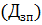 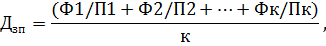 где:  – показатель достижения плановых значений показателей муниципальной программы;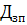 к – количество показателей программы (определяется в соответствии с таблицей № 1);Ф – фактические значения показателей программы за рассматриваемый период;П – планируемые значения достижения показателей муниципальной программы за рассматриваемый период (определяются в соответствии с показателями таблицы № 1);- Эффективности использования средств местного бюджета:Оценка эффективности использования средств местного бюджета рассчитывается как: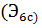 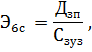 где:  – показатель эффективности использования бюджетных средств;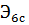  – показатель достижения целей и решения задач муниципальной программы; – показатель степени выполнения запланированного уровня затрат, который рассчитывается по формуле: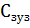 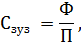 где: Ф – фактическое использование бюджетных средств в рассматриваемом периоде на реализацию муниципальной программы;П – планируемые расходы местного бюджета на реализацию муниципальной программы.Эффективность будет тем выше, чем выше уровень достижения плановых значений показателей (индикаторов) и ниже уровень использования бюджетных средств;- Степени своевременности реализации мероприятий муниципальной программы:Оценка степени своевременности реализации мероприятий муниципальной программы  производится по формуле: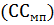 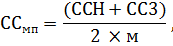 где: ССмн – степень своевременности реализации мероприятий муниципальной программы (процентов);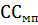 ССН – количество мероприятий, выполненных с соблюдением установленных плановых сроков начала реализации;ССЗ – количество мероприятий муниципальной программы, завершенных с соблюдением установленных сроков;м – количество мероприятий муниципальной программы (определяется на основании данных таблицы № 2)Показатель количества проводимых мероприятий определяется по формуле:Кпм = КпмОГ / КпмПГ х100%где, Кпм  - количество проводимых мероприятий, КпмОГ – количество проводимых мероприятий отчетного года, КпмПГ – количество мероприятий последующего года.Муниципальное образование «Валдгеймское сельское поселение»Биробиджанского муниципального района Еврейской автономной областиАДМИНИСТРАЦИЯ СЕЛЬСКОГО ПОСЕЛЕНИЯПОСТАНОВЛЕНИЕот 14.11.2023                                                                                                                                                                                                         № 69с. ВалдгеймОб утверждении перечня главных администраторов доходов бюджета Валдгеймского сельского поселения и перечня главных администраторов источников финансирования дефицита бюджета Валдгеймского сельского поселения на 2024 год и плановый период 2025 и 2026 годовВ соответствии со статьей 160.1 Бюджетного кодекса Российской Федерации и на основании решения Собрания депутатов муниципального образования «Валдгеймское сельское поселение» Биробиджанского муниципального района Еврейской автономной области от 30.12.2021 № 19   «О бюджете Валдгеймского сельского поселения Биробиджанского муниципального района Еврейской автономной области на 2024 год и плановый период 2025-2026гг.», Устава муниципального образования «Валдгеймское сельское поселение» Биробиджанского муниципального района Еврейской автономной области, администрация сельского поселенияПОСТАНОВЛЯЕТ:1. Утвердить прилагаемые:1.1. Перечень главных администраторов доходов бюджета Валдгеймского сельского поселения на 2024 год  и плановый период 2025 и 2026 годов".1.2. Перечень главных администраторов источников внутреннего финансирования дефицита бюджета Валдгеймского сельского поселения на 2024 год и плановый период 2025 и 2026 годов.2. Настоящее постановление вступает в силу со дня его подписания
и применяется к правоотношениям, возникающим при составлении и
исполнении бюджета, начиная с бюджета на 2024 год и на плановый период 2025 и 2026 годов.3. Постановление администрации Валдгеймского сельского поселения от 10.10.2022г.  №66 «Об утверждении перечня главных администраторов доходов бюджета Валдгеймского сельского поселения и перечня главных администраторов источников финансирования дефицита бюджета Валдгеймского сельского поселения на 2022 год и плановый период 2023 и 2024 годов» считать утратившим силу.                                           УТВЕРЖДЕН:
                                                                        Постановлением Валдгеймского
                                                    сельского поселения
                                                  от 14.11.2023 № 69Перечень главных администраторов доходов бюджета Валдгеймского сельского поселения на 2024 год  и плановый период 2025 и 2026 годов".                                          УТВЕРЖДЕН:
                                                                        Постановлением Валдгеймского
                                                    сельского поселения
                                                 от 14.11.2023 № 69Глава администрациисельского поселения                                                                 В.А. БрусиловскийМуниципальное образование «Валдгеймское сельское поселение»Биробиджанского муниципального районаЕврейской автономной областиАДМИНИСТРАЦИЯ   СЕЛЬСКОГО   ПОСЕЛЕНИЯПОСТАНОВЛЕНИЕ	от 14.11.2023                                                                                                                                                                                                     № 70	с. ВалдгеймО проекте бюджета Валдгеймского сельского поселения Биробиджанского муниципального района Еврейской автономной области на 2024 год и на плановый период 2025 и 2026 годовВ    соответствии    с    пунктами   2, 3    статьи   28    Федерального  закона от 06.10.2003 № 131-ФЗ «Об общих принципах организации местного самоуправления   в   Российской   Федерации»,  решением   Собрания депутатов от 27.10.2005 № 20 «Об утверждении Положения «О публичных слушаниях в муниципальном образовании «Валдгеймское сельское поселение», на основании Устава муниципального образования, администрация сельского поселенияПОСТАНОВЛЯЕТ:1. Одобрить прилагаемый проект бюджета Валдгеймского сельского поселения Биробиджанского муниципального района Еврейской автономной области на 2024 год и на плановый период 2025 и 2026 годов.2. Назначить и провести 15 декабря 2023 года публичные слушания по прилагаемому проекту решения Собрания депутатов «О бюджете Валдгеймского сельского поселения Биробиджанского муниципального района Еврейской автономной области на 2024 год и на плановый период 2025 и 2026 годов».  3. Утвердить прилагаемый состав рабочей группы по организации и проведению публичных слушаний по проекту решения Собрания депутатов Валдгеймского сельского поселения Биробиджанского муниципального района «О бюджете Валдгеймского сельского поселения Биробиджанского муниципального района Еврейской автономной области на 2024 год и на плановый период 2025 и 2026 годов». 4. Утвердить прилагаемый порядок учета предложений и участия граждан в обсуждении проекта решения Собрания депутатов Валдгеймского сельского поселения Биробиджанского муниципального района «О бюджете Валдгеймского сельского поселения Биробиджанского муниципального района Еврейской автономной области на 2024 год и плановый период 2025 и 2026 годов»5. Опубликовать результаты публичных слушаний по проекту решения Собрания депутатов Валдгеймского сельского поселения Биробиджанского муниципального района «О бюджете Валдгеймского сельского поселения Биробиджанского муниципального района Еврейской автономной области на 2024 год и плановый период 2025 и 2026 годов» не позднее 27 декабря 2023 года в «Информационном бюллетене Валдгеймского сельского поселения» Биробиджанского муниципального района Еврейской автономной области.6. Разместить результаты публичных слушаний по проекту решения Собрания депутатов Валдгеймского сельского поселения Биробиджанского муниципального района «О бюджете Валдгеймского сельского поселения Биробиджанского муниципального района Еврейской автономной области на 2024 год и на плановый период 2025 и 2026 годов» не позднее 30 декабря 2023 года  на официальном сайте администрации муниципального образования «Валдгеймское сельское поселение» Биробиджанского муниципального района Еврейской автономной области:  7.  Контроль за исполнение настоящего постановления оставляю за собой.8. Опубликовать настоящее постановление в средствах массовой информации Еврейской автономной области.9. Настоящее постановление вступает в силу после дня его официального опубликования.Глава администрации сельского поселения                                                                             В.А. Брусиловский                 УТВЕРЖДЕН             постановлением администрации             сельского поселения             от 14.11.2023 № 70Состав рабочей группы по организации и проведению публичных слушаний по проекту решения Собрания депутатов «О бюджете Валдгеймского сельского поселения Биробиджанского муниципального района Еврейской автономной области на 2024 год и на плановый период 2025 и 2026 годов»Апарина И.В. – начальник отдела по бюджетному учету и отчетности, главный бухгалтер, председатель группы;Пурахина И.Н.  –  консультант, бухгалтер, секретарь.Члены рабочей группы:Белогурова Т.Н. – консультант, юрист.Брусиловский В.А. – глава администрации сельского поселения.Жабина О.В. – заместитель главы администрации сельского поселения              УТВЕРЖДЕН             постановлением администрации             сельского поселения             от 14.11.2023 № 70Порядокучета предложений и участия граждан в обсуждениипроекта решения Собрания депутатов «О бюджете Валдгеймского сельского поселения Биробиджанского муниципального района Еврейской автономной области на 2024 год и на плановый период 2025 и 2026 годов»1. Организация по подготовке и проведению публичных слушаний возлагается на рабочую группу по проведению публичных слушаний (далее – рабочая группа), образованную постановлением администрации сельского поселения.2. Предложения и замечания от жителей сельского поселения по вынесенному на обсуждение вопросу в устном либо письменном виде, начиная со дня опубликования проекта муниципального правового акта и заканчивая днем, предшествующим дню публичных слушаний, направляются в рабочую группу, где они обобщаются.3. В публичных слушаниях вправе участвовать депутаты Собрания депутатов сельского поселения, руководители и работники органов местного самоуправления сельского поселения, эксперты, жители сельского поселения.4. Участники публичных слушаний вправе представлять свои предложения и замечания непосредственно при обсуждении проекта муниципального правового акта на публичных слушаниях в устной или письменной форме.5. Предложения и замечания от жителей сельского поселения по вынесенному на публичные слушания проекту решения Собрания депутатов принимаются в устном либо в письменном виде с 8.00 до 16.00 в администрации Валдгеймского сельского поселения в кабинете бухгалтерии и по тел: 71-2-67, начиная со дня опубликования проекта и заканчивая днем, предшествующим дню проведения публичных слушаний.6. Публичные слушания проводятся 15 декабря 2023 года:с. Валдгейм – здание Дома Культуры в   15.00 часовс. Пронькино – Дом культуры в 14.00 часовс. Желтый Яр – административное здание в 13.00 часовМуниципальное образование «Валдгеймское сельское поселение» Биробиджанского муниципального районаЕврейской автономной областиАДМИНИСТРАЦИЯ СЕЛЬСКОГО ПОСЕЛЕНИЯПОСТАНОВЛЕНИЕ14.11.2023                                                                                                                     № 71с. Валдгейм О предварительных итогах социально-экономического развития муниципального образования «Валдгеймское сельское поселение» Биробиджанского муниципального района Еврейской автономной области за 09 месяцев 2023 года и ожидаемых итогах развития муниципального образования «Валдгеймское сельское поселение» Биробиджанского муниципального района Еврейской автономной области за 2023 год.В целях исполнения положений Бюджетного кодекса Российской Федерации на основании постановления администрации сельского поселения от 29.10.2018 № 80 «Об утверждении Положения о бюджетном процессе в Муниципальном образовании «Валдгеймское сельское поселение» Биробиджанского муниципального района Еврейской автономной области» на очередной финансовый год и плановый период, на основании Устава, администрация сельского поселения:ПОСТАНОВЛЯЕТ:Принять к сведению информацию начальника бюджетного учета и отчетности, главного бухгалтера Валдгеймского сельского поселения         И.В. Апариной «О предварительных итогах социально-экономического развития муниципального образования «Валдгеймское сельское поселение» Биробиджанского муниципального района Еврейской автономной области за 09 месяцев 2023 года и ожидаемых итогах развития муниципального образования «Валдгеймское сельское поселение» Биробиджанского муниципального района Еврейской автономной области за 2023 год».Опубликовать настоящее постановление в средствах массовой информации.Настоящее постановление вступает в силу после дня его официального опубликования.   Глава администрациисельского поселения                                                              В.А. Брусиловский                                        ОДОБРЕН
постановлением администрации                                                       сельского поселения                                                                  от 14.11.2023 № 71Предварительные итоги социально-экономического развития муниципального образования «Валдгеймское сельское поселение» Биробиджанского муниципального района Еврейской автономной области за 09 месяцев 2023 года и ожидаемых итогах развития муниципального образования «Валдгеймское сельское поселение» Биробиджанского муниципального района Еврейской автономной области за 2023 год.В условиях нестабильного финансового положения, сложившегося в поселении работа администрации направлена на улучшение условий жизни населения, социальную защиту и материальную поддержку жителей поселения, обеспечение на территории поселения общественной безопасности и правопорядка. Основной целью работы администрации является повышение уровня и улучшение качества жизни каждого жителя поселения на основе устойчивого социально-экономического развития. Основными задачами администрации поселения является исполнение полномочий, предусмотренных Уставом поселения по обеспечению деятельности местного самоуправления.Площадь муниципального образования «Валдгеймское сельское поселение» составляет 38,8 тыс. га. Численность населения составляет 2 953 человека.Демографическая ситуацияЗа январь - сентябрь 2023 года зарегистрировано родившихся 20 человека, умерших 20 человек. Естественный прирост составил 0 человек. Сельское хозяйствоСельское хозяйство в Валдгеймском сельском поселении играет не маловажную роль. В поселении зарегистрировано 16 крестьянско-фермерских хозяйств. Под зерновыми культурами занята площадь в 168 га, под картофелем 169 га, под соей 27 102,4 га, под овощами 69,2 га, кормовыми культурами 235,5 га. Потребительский рынок и малое предпринимательствоМалый бизнес в сельском поселении осуществляет деятельность в отраслях: сельское хозяйство, розничная торговля, аренда и предоставление услуг.В сельском поселении зарегистрировано 8 магазинов, 4 столовых в учебных заведениях, 11 спортивных сооружений. Бюджет сельского поселенияОсновным фактором развития любой территории является финансовая дееспособность местных властей. Источниками финансирования развития социальной сферы Валдгеймского сельского поселения, реализации социальных программ и проведения дополнительных мероприятий, направленных на улучшение инфраструктуры поселения, является местный бюджет Валдгеймского сельского поселения Еврейской автономной области.Доходы местного бюджета за 09 месяцев 2023 года составили: 15 479,4 тыс. руб.- сумма налоговых поступлений за 09 месяцев 2023 года составила 3 746,4 тыс. руб.- сумма неналоговых доходов – 725,9 тыс. руб.Расходы местного бюджета за 09 месяцев 2023 года составили 13 942,3 тыс. руб. Социально-значимые расходы (расходы на заработную плату, коммунальные услуги и социальное обеспечение) составили 72,4%.Ожидаемое исполнение бюджета по доходам Валдгеймского сельского поселения в 2023 году.Ожидаемое исполнение бюджета по расходамВалдгеймского сельского поселения в 2023 году.Муниципальное образование «Валдгеймское сельское поселение» Биробиджанского муниципального районаЕврейской автономной областиАДМИНИСТРАЦИЯ СЕЛЬСКОГО ПОСЕЛЕНИЯПОСТАНОВЛЕНИЕ14.11.2023                                                                                                                                                                                                     № 72	с. ВалдгеймО прогнозе социально-экономического развития Валдгеймского сельского поселения  на 2024 год и на плановый период 2025 и 2026 годов Во исполнение статьи 184.2 Бюджетного кодекса Российской Федерации, постановления администрации сельского поселения от 08.11.2017 № 74 «Об утверждении Положения о порядке составления проекта решения Собрания депутатов «О бюджете муниципального образования «Валдгеймское сельское поселение» Биробиджанского муниципального района Еврейской автономной области на очередной финансовый год и плановый период»ПОСТАНОВЛЯЮ:
          1. Одобрить прилагаемый прогноз социально-экономического развития муниципального образования «Валдгеймское сельское поселение» Биробиджанского муниципального района на 2024 год и на плановый период 2025 и 2026 годов.2. Главному бухгалтеру администрации сельского поселения  представить прогноз социально-экономического развития муниципального образования «Валдгеймское сельское поселение» Биробиджанского муниципального района на 2024 год и на плановый период 2025 и 2026 годов в администрацию поселения для представления одновременно с проектом  решения Собрания депутатов «О бюджете муниципального образования «Валдгеймское сельское поселение» Биробиджанского муниципального района Еврейской автономной области на 2024 год и плановый период 2025 и 2026 годов» в Собрание депутатов Валдгеймского сельского поселения.3. Настоящее постановление вступает в силу после дня его официального опубликования.   Глава администрации сельского поселения                                                          В.А. Брусиловский Пояснительная запискак прогнозу социально-экономического развитияВалдгеймского сельского поселенияна 2024 год и плановый период 2025 и 2026 годовПрогноз социально-экономического развития Валдгеймского сельского поселения Биробиджанского района на 2023 год и на плановый период 2024 и 2025 годов (далее – прогноз) разработан в соответствии с Бюджетным кодексом Российской Федерации, Уставом муниципального образования «Валдгеймского сельского поселения» Биробиджанского муниципального района Еврейской автономной области и постановлением администрации сельского поселения от 08.11.2017 № 74  «Об утверждении Положения о порядке составления проекта решения Собрания депутатов «О бюджете муниципального образования «Валдгеймское сельское поселение» Биробиджанского муниципального района Еврейской автономной области на очередной финансовый год и плановый период».	Прогноз определяет основные цели и направления социально-экономического развития, направлен на закрепление положительной динамики, сложившейся в экономике и социальной сфере сельского поселения.Демографическая ситуацияЧисленность населения на 01 января 2023 года составила 2 953 человек.За январь-сентябрь 2023 года по предварительным данным было зарегистрировано родившихся 20 человек, умерших 20 человек. Естественный прирост населения составил 0 человек.Сельское хозяйствоСельское хозяйство в Валдгеймском сельском поселении играет не маловажную роль. В поселении зарегистрировано 16 крестьянско-фермерских хозяйств. Под зерновыми культурами занята площадь в 168 га, под картофелем 169 га, под соей 27 102,4 га, под овощами 69,2 га, кормовыми культурами 235,5 га. Бюджет Валдгеймского сельского поселенияДоходная часть бюджета сельского поселения сформирована на основе прогнозных объемов поступлений в бюджет сельского поселения в 2023 году, представленных администраторами доходов бюджета поселения и включают в себя следующие поступления:- налог на доходы физических лиц,- доходы от использования имущества,- единого сельскохозяйственного налога,- земельного налога,- доходов от продажи материальных и нематериальных активов,- безвозмездные поступления из областного бюджета.Общая сумма доходов на 2023 год определена в размере 19 672,0 тыс. рублей. Общая сумма доходов за 2022 год 18 248,2 тыс. рублей. Наблюдается увеличение доходов на 7,2 %.В 2023 году по предварительным данным доходы составят 19,7 мил. руб. В 2024 году сумма дохода составит 20,5 мил. рублей.В 2025 году сумма дохода составит 14,4 мил. рублей.В расходной части бюджета отражены затраты на социально-экономическое развитие сельского поселения, финансируемые за счет финансовых ресурсов, учитываемые в доходной части бюджета.В расходную часть включены общегосударственные расходы, а также расходы на национальную оборону, национальную экономику, жилищно-коммунальное хозяйство, культуру, социальную политику, физическую культуру и спорт и прочие нужды. В прогнозируемом периоде в общем объеме расходов наибольший удельный вес составляет расходы на общегосударственные нужды.Уровень жизни населенияОсновным источником доходов населения является заработная плата.В прогнозе на 2024 год заработная плата населения увеличится за счет роста минимального размера оплаты труда. МРОТ на 2024 год составит 19200,0 руб.Так же доходы от предпринимательской деятельности для определенных слоев населения играют не маловажную роль. Однако такие доходы прогнозу не подлежат.Социальная сфера Социальная политика сельского поселения представлена отраслями:образования, культуры и направленна на обеспечение доступности качества образования, поддержку культуры и искусства, физкультуры и спорта.Из объектов социальной сферы на территории поселения расположены:школа общеобразовательная – 2 ед. – с. Валдгейм, с. Желтый Ярдетский сад – 2 ед. – с. Валдгейм, с. Желтый Ярмузыкальная школа – 1 ед. – с. Валдгеймдом культуры – 3 ед.  – с. Пронькино, с. Желтый Яр, с. Валдгеймбиблиотеки – 3 ед. - с. Пронькино, с. Желтый Яр, с. Валдгеймцентральная районная больница – 1 ед. – с. ВалдгеймФАПы - 2 ед. - с. Пронькино, с. Желтый Ярветеринарный участок – 1 ед. с. Валдгейм.ОДОБРЕН	постановлением администрациисельского поселенияот 14.11.2023 № 72ПРОГНОЗ 
социально-экономического развития муниципального образования «Валдгеймское сельское поселение» Биробиджанского муниципального района Еврейской автономной области Муниципальное образование «Валдгеймское сельское поселение»Биробиджанского муниципального районаЕврейской автономной областиАДМИНИСТРАЦИЯ   СЕЛЬСКОГО   ПОСЕЛЕНИЯПОСТАНОВЛЕНИЕ		 14.11.2023                                                                                                                                                                                                        № 73   с. ВалдгеймОб утверждении основных направлений бюджетной и налоговой политики, муниципального образования «Валдгеймское сельское поселение» Биробиджанского муниципального района Еврейской автономной области на 2024 год и плановый период 2025 и 2026 годов В соответствии с Бюджетным кодексом Российской Федерации, постановлением администрации Валдгеймского сельского поселения от 08 ноября 2017 года № 74 «Об утверждении положения о порядке составления проекта решения Собрания депутатов «О бюджете муниципального образования «Валдгеймское сельское поселение» Биробиджанского муниципального района Еврейской автономной области на очередной финансовый год и на плановый период», на основании Устава, администрация сельского поселения ПОСТАНОВЛЯЕТ:1. Утвердить «Основные направления бюджетной и налоговой политики Валдгеймского сельского поселения на 2024 год и на плановый период 2025 и 2026 годов».2. Контроль за исполнением настоящего постановления оставляю за собой.3. Опубликовать настоящее постановление в печатном средстве массовой информации «Информационный бюллетень Валдгеймского сельского поселения Биробиджанского муниципального района Еврейской автономной области.4. Настоящее постановление вступает в силу после дня его официального опубликования. Глава администрации сельского поселения                                                                             В.А. Брусиловский                 УТВЕРЖДЕН             постановлением администрации             сельского поселения             от 14.11.2023 № 73Основные направления бюджетной политики в муниципальном образовании «Валдгеймское сельское поселение» Биробиджанского муниципального района на 2024 год и плановый период 2025 год и 2026 годовОсновные направления бюджетной политики Валдгеймского сельского поселения на 2024 год и на плановый период 2025 и 2026 годов (далее – Основные направления бюджетной политики) разработаны в соответствии с Бюджетным кодексом Российской Федерации с учетом итогов реализации бюджетной политики в 2022 – 2024 годах. Целью Основных направлений бюджетной политики является определение условий, принимаемых для составления проекта бюджета Валдгеймского сельского поселения на 2024 год и на плановый период 2025 и 2026 годов, подходов к его формированию, основных характеристик и прогнозируемых параметров бюджета. Основные направления бюджетной политики сохраняют преемственность реализуемых мер, направленных на обеспечение сбалансированности бюджета Валдгеймского сельского поселения; развитие программно-целевых методов управления; повышение эффективности бюджетных расходов; обеспечение прозрачности (открытости) бюджетного процесса, осуществляемого на местном уровне. Итоги реализации бюджетной политики Валдгеймского сельского поселения 2022-2023 года В 2022 году обозначенные направления бюджетной политики, частично выполнены. В связи с напряженным исполнением бюджета Валдгеймского сельского поселения по доходам часть расходов была оптимизирована. Расчеты по невыполненным обязательствам частично исполнены в текущем году. В 2023 году ситуация с исполнением бюджета Валдгеймского сельского поселения продолжает оставаться напряженной.В целях обеспечения сбалансированности бюджета Валдгеймского сельского поселения на 2023 год:1) приостановлено финансирование не первоочередных расходов бюджета Валдгеймского сельского поселения; не допускается принятие новых обязательств;2) реализованы мероприятия по оптимизации, экономии средств, в том числе при закупках в результате конкурсных процедур.Мероприятия всех муниципальных программ Валдгеймского сельского поселения были пересмотрены на предмет целесообразности их реализации. Продолжена работа по повышению открытости и прозрачности бюджетного процесса в Валдгеймском сельском поселении, в том числе, подготовлены и размещены на официальном сайте финансовая отчетность.  Основные направления налоговой политикиФормирование доходной части бюджета Валдгеймского сельского поселения на очередной финансовый год и на плановый период производится согласно Бюджетному кодексу Российской Федерации, а также учитывается налоговая политика, проводимая на федеральном и региональном уровне. Следует продолжать работу по совершенствованию администрирования налоговых и неналоговых доходов, повышение ответственности администраторов поступлений за эффективное прогнозирование, правильности исчисления, полнотой и своевременностью уплаты, начисления, взыскания и уточнения администрируемых ими доходов, а также точного и эффективного прогнозирования.Продолжается совместная работа с налоговыми органами по легализации заработной платы работающего населения, своевременному поступлению налогов, взысканию задолженности в бюджет поселения.Организация работ по проведению инвентаризации земельных участков и объектов недвижимости, принадлежащих физическим лицам, оформление земельных участков в собственность, межевание участков под многоквартирными домами.Рост неналоговых поступлений администрация Валдгеймского сельского поселения связывает с улучшением их администрирования, от продажи материальных и нематериальных активов, от рационального использования имущества, находящегося в муниципальной собственности.Работа по мобилизации доходов продолжится в тесном взаимодействии с налоговыми органами, органами местного самоуправления Валдгеймского сельского поселения.  Цели и задачи бюджетной политики Валдгеймского сельского поселения на 2024-2026 годыГлавной целью бюджетной политики в Валдгеймском сельском поселении остается обеспечение мер, направленных на устойчивое социально-экономическое развитие поселения. Основным приоритетом бюджетной политики, как и прежде, является полное восстановление платежеспособности	Основными задачами бюджетной политики являются:обеспечение сбалансированности и устойчивости бюджета Валдгеймского сельского поселения;	повышение эффективности управления муниципальными финансами.	Для обеспечения сбалансированности и устойчивости бюджета Валдгеймского сельского поселения будет осуществляться комплекс мер, направленные на рост доходной части бюджета Валдгеймского сельского поселения, оптимизацию расходов бюджета Валдгеймского сельского поселения.Продолжится реализация Указов Президента Российской Федерации от 7 мая 2012 года, в том числе по финансовому обеспечению повышения оплаты труда отдельных категорий работников бюджетного сектора (культуры). 	Приоритетом в развитии механизмов обеспечения открытости, прозрачности информации о бюджете на 2024-2026 годы станет дальнейшее обеспечение доступности, наглядности информации, расширение участие граждан в бюджетном процессе. При этом уже существующие в Валдгеймском сельском поселении формы взаимодействия с гражданами планируется использовать и в перспективе.Муниципальное образование «Валдгеймское сельское поселение»Биробиджанского муниципального районаЕврейской автономной областиАДМИНИСТРАЦИя СЕЛЬСКОГО ПОСЕЛЕНИЯПОСТАНОВЛЕНИЕ                                                                                                                                                                                                                                     с. Валдгейм14.11.2023                                                                                            № 74О внесении изменения в состав согласительной комиссии по согласованию местоположения границ земельных участков при проведении комплексных кадастровых работ в границах кадастрового квартала 79:04:3500003, расположенных на территории Валдгеймского сельского поселения Биробиджанского муниципального района Еврейской автономной областиРуководствуясь статьей 42.10 Федерального закона от 24 июля 2007 года     № 221-ФЗ «О кадастровой деятельности», на основании Устава Валдгеймского сельского поселения, администрация сельского поселенияПОСТАНОВЛЯЕТ:Состав согласительной комиссии по согласованию местоположения границ земельных участков при проведении комплексных кадастровых работ в границах кадастрового квартала 79:04:3500003, расположенных на территории Валдгеймского сельского поселения Биробиджанского муниципального района муниципального района Еврейской автономной области, утвержденный постановлением администрации сельского поселения от 28.06.2023 № 37 изложить в редакции согласно Приложения 1 к настоящему постановлению.Опубликовать настоящее постановление в печатном средстве массовой информации «Информационный бюллетень Валдгеймского сельского поселения Биробиджанского муниципального района Еврейской автономной области» и разместить на официальном сайте поселения        Контроль за исполнением настоящего постановления оставляю за собой.Настоящее постановление вступает в силу после дня его официального опубликования.Глава администрации сельского поселения                                                                 В.А. БрусиловскийСоставсогласительной комиссии по согласованию местоположения границ земельных участков по согласованию местоположения границ земельных участков при проведении комплексных кадастровых работ в границах кадастрового квартала, расположенных на территории Валдгеймского сельского поселения Биробиджанского муниципального района муниципального района Еврейской автономной областиПредседатель согласительной комиссии:Муниципальное образование «Валдгеймское сельское поселение»Биробиджанского муниципального районаЕврейской автономной областиАДМИНИСТРАЦИя СЕЛЬСКОГО ПОСЕЛЕНИЯПОСТАНОВЛЕНИЕс. Валдгейм24.11.2023                                                                                                                                                                                                                              № 75Об утверждении Положения об особенностях подачи и рассмотрения жалоб на решения и действия (бездействие) администрации муниципального образования «Валдгеймское сельское поселение» Биробиджанского муниципального района Еврейской автономной области и ее должностных лиц, муниципальных служащих при предоставлении муниципальных услугВ соответствии с частью 4 статьи 11.2 Федерального закона от 27.07.2010 № 210-ФЗ «Об организации предоставления государственных и муниципальных услуг»,  на основании Устава Валдгеймского сельского поселения, администрация сельского поселенияПОСТАНОВЛЯЕТ:Утвердить прилагаемое Положение об особенностях подачи и рассмотрения жалоб на решения и действия (бездействие) администрации муниципального образования «Валдгеймское сельское поселение» Биробиджанского муниципального района Еврейской автономной области и ее должностных лиц, муниципальных служащих при предоставлении муниципальных услуг.Признать утратившим силу постановление администрации сельского поселения от 01.10.2012 № 93 «Об утверждении Положения об особенностях подачи и рассмотрения жалоб на решения и действия (бездействие) администрации Валдгеймского сельского поселения, ее должностных лиц и муниципальных служащих» (в ред. постановления от от 25.03.2013 № 34).Опубликовать настоящее постановление в печатном средстве массовой информации «Информационный бюллетень Валдгеймского сельского поселения Биробиджанского муниципального района Еврейской автономной области» и разместить на официальном сайте поселения.Контроль за исполнением настоящего постановления оставляю за собой.Настоящее постановление вступает в силу после дня его официального опубликования.Глава администрации сельского поселения                                                                                     В.А. БрусиловскийПриложение к постановлению администрации сельского поселения от 24.11.2023 года № 75Положение об особенностях подачи и рассмотрения жалоб на решения и действия (бездействие) администрации муниципального образования «Валдгеймское сельское поселение» Биробиджанского муниципального района Еврейской автономной области и ее должностных лиц, муниципальных служащих при предоставлении муниципальных услуг1. Настоящее Положение определяет особенности подачи и рассмотрения жалоб на решения и действия (бездействие) администрации муниципального образования «Валдгеймское сельское поселение» Биробиджанского муниципального района Еврейской автономной области и ее должностных лиц, муниципальных служащих при предоставлении муниципальных услуг.2. Действие настоящего Положения распространяется на жалобы, поданные с соблюдением требований Федерального закона от 27.07.2010 № 210-ФЗ «Об организации предоставления государственных и муниципальных услуг» (далее - Федеральный закон «Об организации предоставления государственных и муниципальных услуг»). Жалоба, не удовлетворяющая требованиям Федерального закона «Об организации предоставления государственных и муниципальных услуг», рассматривается в порядке, установленном Федеральным законом от 02.05.2006 № 59-ФЗ «О порядке рассмотрения обращений граждан Российской Федерации». 3. Жалобу вправе подать физическое или юридическое лицо, либо их уполномоченные представители, в том числе ранее обратившиеся с запросом о предоставлении муниципальной услуги (далее - заявитель). 4. Заявитель может обратиться с жалобой на нарушение порядка предоставления муниципальной услуги, в том числе в случаях, указанных в статье 11.1 Федерального закона «Об организации предоставления государственных и муниципальных услуг». 5. Жалоба подается в администрацию муниципального образования «Валдгеймское сельское поселение» Биробиджанского муниципального района Еврейской автономной области в письменной форме, в том числе при личном приеме заявителя, или в электронном виде. 6. При подаче жалобы лично заявитель представляет документ, удостоверяющий его личность в соответствии с законодательством Российской Федерации. При подаче жалобы через представителя должен быть представлен документ, удостоверяющий личность представителя заявителя в соответствии с законодательством Российской Федерации, а также документ, подтверждающий его полномочия на осуществление действий от имени заявителя. В качестве документа, подтверждающего полномочия на осуществление действий от имени заявителя, может быть представлена: 1) оформленная в соответствии с законодательством Российской Федерации доверенность; 2) копия решения о назначении или об избрании либо копия приказа о назначении физического лица на должность, в соответствии с которым такое физическое лицо обладает правом действовать от имени заявителя без доверенности. 7. При подаче жалобы в электронном виде документы, указанные в пункте 6 настоящего Положения, могут быть представлены в форме электронных документов, подписанных электронной подписью, вид которой предусмотрен законодательством Российской Федерации, при этом документ, удостоверяющий личность заявителя, не требуется. 8. Содержание жалобы должно соответствовать требованиям, указанным в части 5 статьи 11.2 Федерального закона «Об организации предоставления государственных и муниципальных услуг». 9. Прием жалоб в письменной форме осуществляется в администрацию муниципального образования «Валдгеймское сельское поселение» Биробиджанского муниципального района Еврейской автономной области по адресу: 679511, ЕАО, Биробиджанский район,  с.Валдгейм, ул.Центральная, 41. Жалоба в письменной форме может быть также направлена по почте на адрес, указанный в абзаце первом настоящего пункта. 10. В электронном виде жалоба может быть подана заявителем посредством: 1) информационно-телекоммуникационной сети «Интернет»;2) официального сайта Валдгеймского сельского поселения Биробиджанского муниципального района Еврейской автономной области в информационно-телекоммуникационной сети «Интернет»; 3) федеральной государственной информационной системы «Единый портал государственных и муниципальных услуг (функций)». 11. Жалоба на неправомерные решения и действия (бездействие) администрации муниципального образования «Валдгеймское сельское поселение» Биробиджанского муниципального района Еврейской автономной, ее должностных лиц и муниципальных служащих может быть подана заявителем через многофункциональный центр предоставления государственных и муниципальных услуг как в письменном, так и в электронном виде (далее - многофункциональный центр). При этом многофункциональный центр осуществляет прием жалоб, касающихся только тех муниципальных услуг, в отношении которых заключены соглашения о взаимодействии между многофункциональным центром и администрацией муниципального образования «Валдгеймское сельское поселение» Биробиджанского муниципального района Еврейской автономной (далее - соглашение о взаимодействии). При подаче жалобы через многофункциональный центр последний обеспечивает ее передачу в администрацию муниципального образования «Валдгеймское сельское поселение» Биробиджанского муниципального района Еврейской автономной в порядке и сроки, которые установлены соглашением о взаимодействии, но не позднее следующего рабочего дня со дня поступления жалобы. 12. Жалоба, принятая администрацией муниципального образования «Валдгеймское сельское поселение» Биробиджанского муниципального района Еврейской автономной области, подлежит регистрации не позднее следующего рабочего дня со дня ее поступления. 13. Поданная в администрацию муниципального образования «Валдгеймское сельское поселение» Биробиджанского муниципального района Еврейской автономной жалоба, принятие решения по которой не входит в ее компетенцию, подлежит регистрации в соответствии с пунктом 12 настоящего Положения. Такая жалоба направляется в течение 3 (трех) рабочих дней со дня ее регистрации в орган, уполномоченный на рассмотрение жалобы, с уведомлением об этом заявителя. 14. Жалоба рассматривается в течение 15 (пятнадцати) рабочих дней со дня ее регистрации. В случае обжалования отказа в приеме документов у заявителя либо в исправлении допущенных опечаток и ошибок или в случае обжалования заявителем нарушения установленного срока таких исправлений жалоба рассматривается в течение 5 (пяти) рабочих дней со дня ее регистрации. 15. По результатам рассмотрения жалобы принимается одно из следующих решений: 1) жалоба удовлетворяется, в том числе в форме отмены принятого решения, исправления допущенных опечаток и ошибок в выданных в результате предоставления муниципальной услуги документах, возврата заявителю денежных средств, взимание которых не предусмотрено нормативными правовыми актами Российской Федерации, нормативными правовыми актами Еврейской автономной области, муниципальными правовыми актами; 2) в удовлетворении жалобы отказывается. 16. Не позднее дня, следующего за днем принятия решения, указанного в пункте 15 настоящего Положения, заявителю в письменной форме и по желанию заявителя в электронной форме направляется мотивированный ответ о результатах рассмотрения жалобы. 17. Основаниями для отказа в удовлетворении жалобы являются: 1) наличие вступившего в законную силу решения суда, арбитражного суда по жалобе о том же предмете и по тем же основаниям; 2) подача жалобы лицом, полномочия которого не подтверждены в порядке, установленном законодательством Российской Федерации; 3) наличие решения по жалобе, принятого ранее в соответствии с требованиями настоящего Положения в отношении того же заявителя и по тому же предмету жалобы. 4) отсутствие нарушений в решениях и действиях (бездействии) администрации муниципального образования «Валдгеймское сельское поселение» Биробиджанского муниципального района Еврейской автономной, ее должностных лиц и муниципальных служащих. 18. В ответе по результатам рассмотрения жалобы указываются: 1) фамилия, имя, отчество (при наличии) для заявителя - физического лица или наименование заявителя - юридического лица, почтовый адрес или адрес электронной почты заявителя; 2) сведения об обжалуемом решении, действии (бездействии) администрации муниципального образования «Валдгеймское сельское поселение» Биробиджанского муниципального района Еврейской автономной, ее должностных лиц и муниципальных служащих; 3) наименование муниципальной услуги, нарушение порядка предоставления которой обжалуется; 4) основания для принятия решения по жалобе; 5) принятое по жалобе решение; 6) в случае признания жалобы подлежащей удовлетворению - информация о действиях, осуществляемых администрацией муниципального образования «Валдгеймское сельское поселение» Биробиджанского муниципального района Еврейской автономной в целях незамедлительного устранения выявленных нарушений при оказании муниципальной (государственной) услуги, а также приносятся извинения за доставленные неудобства и указывается информация о дальнейших действиях, которые необходимо совершить заявителю в целях получения муниципальной  услуги; 7) в случае признания жалобы не подлежащей удовлетворению - аргументированные разъяснения о причинах принятого решения, а также информация о порядке обжалования принятого решения. 8) должность, фамилия, имя, отчество должностного лица, принявшего решение по жалобе. 19. До момента принятия решения по жалобе заявитель имеет право обратиться с заявлением о прекращении рассмотрения его жалобы, которое подлежит регистрации и рассмотрению в порядке, установленном настоящим Положением. В этом случае должностное лицо, рассматривающее жалобу, не позднее срока окончания ее рассмотрения, установленного в соответствии с пунктом 14 настоящего Положения, прекращает ее рассмотрение и извещает об этом в письменной или электронной форме заявителя. В случаях, указанных в пункте 21 настоящего Положения, рассмотрение жалобы не прекращается, о чем заявителю сообщается в ответе по результатам рассмотрения жалобы. 20. При наличии в жалобе нецензурных либо оскорбительных выражений, угроз жизни, здоровью и имуществу лица, участвующего в предоставлении муниципальной услуги, и чьи решения, действия (бездействие) обжалуются, а также членов его семьи администрация муниципального образования «Валдгеймское сельское поселение» Биробиджанского муниципального района Еврейской автономной вправе оставить ее без ответа по существу поставленных в ней вопросов и сообщить гражданину, направившему жалобу, о недопустимости злоупотребления правом. 21. В случае установления при рассмотрении жалобы признаков состава административного правонарушения, в том числе предусмотренного частями 3, 5 статьи 5.63 Кодекса Российской Федерации об административных правонарушениях, или признаков состава преступления должностное лицо, рассматривающее жалобу, незамедлительно направляет копию жалобы с приложением всех имеющихся материалов в прокуратуру Еврейской автономной области. Муниципальное образование «Валдгеймское сельское поселение»Биробиджанского муниципального районаЕврейской автономной областиАДМИНИСТРАЦИя СЕЛЬСКОГО ПОСЕЛЕНИЯПОСТАНОВЛЕНИЕ                                с. Валдгейм24.11.2023                                                                                                                                                                                                                              № 76Об утверждении правил присвоения адресов объектам адресации, изменении, аннулировании адресов, присвоении наименований элементам улично-дорожной сети (за исключением автомобильных дорог федерального значения, автомобильных дорог регионального или межмуниципального значения, местного значения муниципального района), наименований элементам планировочной структуры в границах поселения, изменение, аннулирование таких наименований на территории Валдгеймского сельского поселения Биробиджанского муниципального района Еврейской автономной области, размещение информации в государственном адресном реестреВ целях упорядочения присвоения адресов и установления единых Правил присвоения наименований улицам, площадям и иным территориям проживания граждан в населенных пунктах, установления нумерации домов, расположенных в населенных пунктах на территории Валдгеймского сельского поселения Биробиджанского муниципального района Еврейской автономной области, для обеспечения правильности оформления имущественных и иных актов, связанных с объектами недвижимости, руководствуясь Федеральным законом от 06.10.2003 № 131-ФЗ "Об общих принципах организации местного самоуправления в Российской Федерации", федеральным законом от 28.12.2013 № 443-ФЗ «О федеральной информационной адресной системе и о внесении изменений в Федеральный закон «Об общих принципах организации местного самоуправления в Российской Федерации», администрация сельского поселенияПОСТАНОВЛЯЕТ:Утвердить Правила присвоения наименований улицам, площадям и иным территориям проживания граждан в населенных пунктах, установления нумерации домов, расположенных в населенных пунктах на территории Валдгеймского сельского поселения Биробиджанского муниципального района Еврейской автономной области (приложение № 1).Утвердить Положение о комиссии по присвоению наименований улицам, площадям и иным территориям проживания граждан в населенных пунктах, установления нумерации домов, расположенных в населенных пунктах на территории Валдгеймского сельского поселения Биробиджанского муниципального района Еврейской автономной области (Приложение № 2).Утвердить состав комиссии по присвоению наименований улицам, площадям и иным территориям проживания граждан в населенных пунктах, установления нумерации домов, расположенных в населенных пунктах на территории Валдгеймского сельского поселения Биробиджанского муниципального района Еврейской автономной области (Приложение № 3).Признать утратившим силу постановление администрации сельского поселения от 14.10.2014 № 104 «Об утверждении правил присвоения наименований улицам, площадям и иным территориям проживания граждан в населенных пунктах, установления нумерации домов, расположенных в населенных пунктах на территории Валдгеймского сельского поселения Биробиджанского муниципального района Еврейской автономной области, положения о комиссии по присвоению наименований улицам и адресов объектам недвижимости в населенных пунктах на территории Валдгеймского сельского поселения Биробиджанского муниципального района Еврейской автономной области».Опубликовать настоящее постановление в печатном средстве массовой информации «Информационный бюллетень Валдгеймского сельского поселения Биробиджанского муниципального района Еврейской автономной области» и разместить на официальном сайте поселения.Контроль за исполнением настоящего постановления оставляю за собой.Настоящее постановление вступает в силу после дня его официального опубликования.Контроль за исполнение настоящего постановления оставляю за собой.Глава администрации сельского поселения                                                               В.А. БрусиловскийПриложение № 1 к постановлению администрации от 24.11.2023 № 76ПРАВИЛАприсвоения адресов объектам адресации, изменении, аннулировании адресов, присвоении наименований элементам улично-дорожной сети (за исключением автомобильных дорог федерального значения, автомобильных дорог регионального или межмуниципального значения, местного значения муниципального района), наименований элементам планировочной структуры в границах поселения, изменение, аннулирование таких наименований на территории Валдгеймского сельского поселения Биробиджанского муниципального района Еврейской автономной области, размещение информации в государственном адресном реестреОбщие положенияЖилые дома, здания, строения, сооружения и домовладения должны иметь уникальный адрес на территории Валдгеймского сельского поселения Биробиджанского муниципального района Еврейской автономной области (далее - Валдгеймское сельское поселение).В Правилах устанавливается порядок определения, утверждения и регистрации адресов объектов недвижимости.Правила присвоения адресов распространяются на всю территорию Валдгеймского сельского поселения.Термины, определения и понятияОбъекты недвижимости, адресуемые в соответствии с настоящими Правилами:- земельный участок - часть поверхности земли, границы которой сформированы, описаны и удостоверены в установленном порядке;- домовладение - совокупность жилого дома, подсобных помещений и других построек, расположенных на земельном участке;- здание - объект недвижимости, предназначенный для проживания или постоянной деятельности людей. Основные типы зданий: жилые, общественные, производственные, складские;- сооружение - объект недвижимости, предназначенный для технологических функций;- объекты недвижимости - земельные участки и прочно связанные с ними объекты и части объектов, перемещение которых без несоразмерного ущерба их назначению невозможно.2.2. Адрес - структурированное описание по установленной форме совокупности реквизитов местоположения объекта на местности (земельного участка, домовладения, здания, сооружения), однозначно определяющего данный объект.2.3. Улица, переулок, проезд - поименованные градостроительные объекты, обеспечивающие транспортные и пешеходные связи между жилыми районами, а также между жилыми районами и промзонами, общественными центрами, кварталами, имеющие линейные фиксированные по всей длине границы, начало и окончание.2.4. Площадь - поименованный градостроительный объект, являющийся планировочным элементом, имеющий замкнутые границы.2.5. Производственная территория - территория, предназначенная для размещения промышленных объектов, складских объектов, сооружений внешнего транспорта.2.6. Номер домовладения, здания, корпуса, строения, сооружения - реквизит адреса объекта, состоящий из последовательности цифр с возможным добавлением буквы (А, Б, В, Г и т.д.).2.7. Кадастровый номер - уникальный, не повторяющийся во времени и на территории Российской Федерации номер объекта недвижимости, который присваивается при его формировании в соответствии с утвержденным порядком и сохраняется, пока он существует как единый объект зарегистрированного права.2.8. Перечень наименований улиц населенных пунктов на территории Валдгеймского сельского поселения:- систематизированный свод наименований: улиц, переулков, проездов, площадей населенных пунктов на территории Валдгеймского сельского поселения, утвержденный в установленном порядке.Правила адресации объектовСостав реквизитов адресаАдрес содержит следующие реквизиты: Еврейская автономная область, Биробиджанский район, наименование населенного пункта, наименование улицы (площади, переулка), номер домовладения, жилого дома, здания, корпуса или строения, сооружения.Структура адреса определяется типом адресуемого объекта: домовладение, жилой дом, здание, строение, сооружение.Наименование улицы (переулка, площади, проезда), относительно которой адресуется объект, принимается в соответствии с перечнем наименований улиц населенных пунктов Валдгеймского сельского поселения, указанных в Реестре муниципального имущества сельского поселения.Номера домовладения, жилого дома, здания, корпуса, строения, сооружения устанавливаются при присвоении адреса объекту в соответствии с установленными ниже правилами.Адрес объектам недвижимости, в том числе садоводческим и иным некоммерческим объединениям граждан, расположенным за чертой населенных пунктов, может присваиваться с использованием привязки к находящемуся вблизи населенному пункту,Правила адресации жилых домов, зданий, строений и сооруженийПрисвоение адреса и нумерация жилых домов, зданий, образующих непрерывный фронт застройки производятся с востока населенного пункта на запад и с севера на юг с нечетными номерами по правой стороне улицы и четными номерами по левой.Жилым домам, зданиям, строениям, сооружениям, находящимся на пересечении улиц различных категорий, присваивается адрес по улице более высокой категории.Жилым домам, зданиям, строениям, сооружениям, находящимся на пересечении улиц равных категорий, присваивается адрес по улице, на которую выходит главный фасад здания. В случае если на угол выходят два равнозначных фасада одного здания, адрес присваивается по улице, идущей в направлении центра.Нумерация жилых домов, зданий, строений, сооружений, расположенных между двумя уже адресованными жилыми домами, зданиями, строениями с последовательными номерами ("вставки" объектов), производится, используя меньший номер соответствующего объекта с добавлением к нему буквы.Правила адресации владенийНа территории домовладения определяется основное здание, относительно которого осуществляется адресация самого домовладения, устанавливаемая в соответствии с п. 3.2 настоящих Правил.Прочим (не основным) зданиям, строениям и сооружениям, расположенным на территории домовладения, присваивается номер основного здания и дополнительно номер корпуса или строения. Указатель "корпус" или "строение" в адресе определяется в зависимости от функционального назначения зданий, строений, сооружений с учетом функционального использования территории земельного участка, на котором они расположены, и сложившейся адресации близлежащих зданий.Нумерация зданий производится от главного въезда на территорию домовладения по мере удаления от него.Встроенные и пристроенные объекты, которые имеют другое функциональное назначение, чем само здание, в исключительных случаях могут быть адресованы как самостоятельные здания (подпункт 3.3.2).Сооружениям присваивается адрес домовладения (земельного участка в случае отсутствия основного здания), на котором оно расположено, с добавлением указателя "coop." и номера сооружения.Свободным от застройки земельным участкам может быть присвоен адрес в том же порядке, который установлен и для владений. В этом случае при присвоении адреса вновь возведенному на данном земельном участке зданию (строению, сооружению) последнее обозначается тем же адресом, что и земельный участок.Переадресация жилых домов, зданий, строений, сооружений и владений.Причинами переадресации являются: переименование улиц, разделение объектов недвижимости на самостоятельные части, упорядочение элементов застройки и т.п.В обязательном порядке все изменения после переадресации жилых домов, зданий, строений, сооружений, владений утверждаются соответствующим постановлением администрации Валдгеймского сельского поселения.В постановлении указываются адреса объектов до и после переадресации.Аннулирование адреса жилого дома, здания, строения, сооружения, домовладения:адресации, а также раздел объекта на самостоятельные части с присвоением каждой части новых адресов.3.5.2. В обязательном порядке аннулирование (снос) объекта утверждается постановлением администрации Валдгеймского сельского поселения.3.6. Виды адресов:3.6.1. Существуют предварительный и постоянный виды адресов, присваиваемых объектам недвижимости (статус адреса).3.6.2. Предварительный адрес присваивается:- строящимся (реконструируемым) зданиям, сооружениям (объектам капитального строительства), не принятым в эксплуатацию, и земельным участкам, на которых они расположены;- незастроенным земельным участкам, предоставленным для строительства или зарезервированным для муниципальных нужд;- нестационарным (мобильным) сооружениям и земельным участкам, подлежащим освобождению, а также всем сооружениям, расположенным на таких участках;- объектам недвижимости, находящимся на земельных участках, предоставленных в краткосрочную аренду сроком до 5 лет (включительно);- объектам недвижимости до оформления прав собственности на объект недвижимости в установленном порядке.3.6.3. Постоянный адрес присваивается:- существующим зданиям, сооружениям и земельным участкам, не подлежащим освобождению, на которых они расположены;- объектам недвижимости после оформления прав собственности на них в установленном порядке.3.7. Порядок определения и утверждения адресов3.7.1. Адрес объектов, расположенных в населенных пунктах на территории Валдгеймского сельского поселения, определяется администрацией Валдгеймского сельского поселения.3.7.2. Адрес присваивается постановлением администрации Валдгеймского сельского поселения.3.7.3. Для присвоения адреса объекту недвижимости и его регистрации заявители представляют следующие документы:- заявление на присвоение постоянного адреса объекту недвижимости с указанием данных документов, удостоверяющих личность физического лица, или реквизитов юридического лица;- свидетельство о государственной регистрации юридического лица или свидетельство о государственной регистрации предпринимателя без образования юридического лица;- документы, подтверждающие имущественные права заявителя на адресуемый объект недвижимости, или акт приемки в эксплуатацию законченного строительством (реконструкцией) объекта, договор купли-продажи или аренды объекта недвижимости, свидетельство о государственной регистрации права на недвижимость или иной правоудостоверяющий документ;- технический паспорт БТИ на объект недвижимости;- кадастровый план или проект (план) границ земельного участка.В случае отсутствия какого-либо из указанных документов, заявители представляют иные документы, подтверждающие имущественные права заявителя на адресуемые объекты недвижимости.Представление справки администрации Валдгеймского сельского поселения об адресе здания (строения, сооружения, земельного участка и т.д ), которому будет присваиваться почтовый адрес, является обязательным.3.7.4. Изменение адреса объекта, а также нумерации объекта утверждается постановлением администрации Валдгеймского сельского поселения.3.7.5. Присвоение наименования улицам (переулкам, проездам, площадям и т.п.) производится постановлением администрации Валдгеймского сельского поселения на основании материалов, подготовленных комиссией по присвоению наименований улицам и почтовых адресов объектам недвижимости в населенных пунктах на территории Валдгеймского сельского поселения.3.7.6. Резервирование адреса (местоположение) объекта недвижимости производится при необходимости регистрации прав на незавершенное строительство и на объекты с неустановленным функциональным назначением.4.  Общие принципы формирования и ведения Адресного реестра4.1. Адресный реестр представляет собой систему записей, содержащую сведения об адресах объектов недвижимости на территории Валдгеймского сельского поселения.4.2. Адресный реестр ведет администрация Валдгеймского сельского поселения.4.3. Каждый объект недвижимости имеет не повторяющийся в границах населенного пункта адрес.4.4. Ведение Адресного реестра представляет собой единую систему следующих процедур:- регистрация адреса;- регистрация изменений адреса;- регистрация аннулирования адреса;- хранение и архивирование информации;- предоставление информации из Адресного реестра.4.5. Присвоение адресов объектов недвижимости, их изменение и аннулирование регистрируются в Адресном реестре на основании соответствующих постановлений администрации Валдгеймского сельского поселения.4.6. В Адресном реестре содержатся сведения о:- дате регистрации присвоения, изменения, аннулирования адреса объекта недвижимости;- виде объекта недвижимости и его функциональном назначении;- документах, на основании которых проведена регистрация присвоения, изменения, аннулирования адреса (вид документа, его номер, дата).4.7. Документом, подтверждающим присвоение адреса объекту недвижимости и его регистрацию в Адресном реестре, является справка о присвоении адреса установленного образца, содержащая сведения о его регистрации в Адресном реестре.4.8. Записи Адресного реестра ведутся в электронном виде с выводом при необходимости информации на бумажные носители. Архив Адресного реестра ведется в виде резервных копий электронной базы данных и на бумажных носителях.Приложение № 1
к Правилам присвоения адресов объектам адресации, изменении, аннулировании адресов, присвоении наименований элементам улично-дорожной сети (за исключением автомобильных дорог федерального значения, автомобильных дорог регионального или межмуниципального значения,местного значения муниципального района), наименований элементам планировочной структуры в границах поселения, изменение, аннулирование таких наименований на территории Валдгеймского сельского поселения Биробиджанского муниципального района Еврейской автономной области, размещение информации в государственном адресном реестреАдресный реестрпо ______________________________________________________(наименование населенного пункта)Приложение № 2
к Правилам присвоения адресов объектам адресации, изменении, аннулировании адресов, присвоении наименований элементам улично-дорожной сети (за исключением автомобильных дорог федерального значения, автомобильных дорог регионального или межмуниципального значения,местного значения муниципального района), наименований элементам планировочной структуры в границах поселения, изменение, аннулирование таких наименований на территории Валдгеймского сельского поселения Биробиджанского муниципального района Еврейской автономной области, размещение информации в государственном адресном реестреСправкао присвоении предварительного адреса объекту недвижимостиНастоящая справка выдана_______________________________________________________________________________________________________о том, что объекту недвижимости__________________________________________________________________________________________________________________________________________________________предварительно присвоен адрес: __________________________________________________________________________________________________________________________________________________________Основание: постановление администрации Валдгеймского сельского поселения_____________________________________________________________________________Глава администрации сельского поселения________________________________________Приложение № 3
к Правилам присвоения адресов объектам адресации, изменении, аннулировании адресов, присвоении наименований элементам улично-дорожной сети (за исключением автомобильных дорог федерального значения, автомобильных дорог регионального или межмуниципального значения,местного значения муниципального района), наименований элементам планировочной структуры в границах поселения, изменение, аннулирование таких наименований на территории Валдгеймского сельского поселения Биробиджанского муниципального района Еврейской автономной области, размещение информации в государственном адресном реестреСправкао присвоении постоянного адреса объекту недвижимостиНастоящая справка выдана_______________________________________________________________________________________________________о том, что объекту недвижимости__________________________________________________________________________________________________________________________________________________________присвоен адрес: __________________________________________________________________________________________________________________________________________________________Основание: постановление администрации Валдгеймского сельского поселения_____________________________________________________________________________Глава администрации сельского поселения________________________________________Приложение № 4
к Правилам присвоения адресов объектам адресации, изменении, аннулировании адресов, присвоении наименований элементам улично-дорожной сети (за исключением автомобильных дорог федерального значения, автомобильных дорог регионального или межмуниципального значения,местного значения муниципального района), наименований элементам планировочной структуры в границах поселения, изменение, аннулирование таких наименований на территории Валдгеймского сельского поселения Биробиджанского муниципального района Еврейской автономной области, размещение информации в государственном адресном реестреСправкаоб уточнении  адреса объекта недвижимостиНастоящая справка выдана_______________________________________________________________________________________________________о том, что объект недвижимости__________________________________________________________________________________________________________________________________________________________Имеет правильный адрес, зарегистрированный в адресном Реестре Валдгеймского сельского поселения. Дата регистрации__________________________________________________________________________________________________________________________________________Глава администрации сельского поселения________________________________________Приложение № 5
к Правилам присвоения адресов объектам адресации, изменении, аннулировании адресов, присвоении наименований элементам улично-дорожной сети (за исключением автомобильных дорог федерального значения, автомобильных дорог регионального или межмуниципального значения,местного значения муниципального района), наименований элементам планировочной структуры в границах поселения, изменение, аннулирование таких наименований на территории Валдгеймского сельского поселения Биробиджанского муниципального района Еврейской автономной области, размещение информации в государственном адресном реестреСправкаоб аннулировании адреса объекта недвижимостиНастоящая справка выдана_______________________________________________________________________________________________________о том, что объект недвижимости__________________________________________________________________________________________________________________________________________________________аннулирован в адресном Реестре. Дата аннулирования____________________________________________________________Причина аннулирования__________________________________________________________________________________________________________________________________________________________________________________________________________________Глава администрации сельского поселения________________________________________Приложение № 2 к постановлению администрации от 24.11.2023 № 76ПОЛОЖЕНИЕо комиссии по присвоения адресов объектам адресации, изменении, аннулированииадресов, присвоении наименований элементам улично-дорожной сети (за исключением автомобильных дорог федерального значения, автомобильных дорог региональногоили межмуниципального значения, местного значения муниципального района), наименований элементам планировочной структуры в границах поселения, изменении, аннулировании таких наименований на территории Валдгеймского сельского поселенияБиробиджанского муниципального района Еврейской автономной области, размещении информации в государственном адресном реестреОбщие положенияКомиссия по присвоению наименований улицам и почтовых адресов объектам недвижимости в населенных пунктах на территории Валдгеймского сельского поселения Биробиджанского муниципального района Еврейской автономной области (далее - Комиссия, Валдгеймское сельское поселение) создается при администрации Валдгеймского сельского поселения.Комиссия является постоянно действующим органом.Комиссия в своей деятельности руководствуется действующим законодательством Российской Федерации, нормативно-правовыми актами Еврейской автономной области, муниципальными правовыми актами.1.4. В состав комиссии с правом решающего голоса может быть направлен депутат Собрания депутатов Валдгеймского сельского поселения, представитель ТОС (по принадлежности территории). Для участия в работе комиссии, при необходимости, могут быть привлечены другие специалисты с правом совещательного голоса, а также податели заявлений.Комиссия строит свою работу на принципах коллегиальности рассмотрения вопросов и принятия согласованных решений в пределах своей компетенции.Функции и полномочия комиссии2.1. Рассмотрение вопросов о присвоении наименований улицам и почтовых адресов объектам недвижимости в населенных пунктах на территории Валдгеймского сельского поселения.2.2. Комиссия вправе запрашивать и получать в установленном порядке от органов местного самоуправления Валдгеймского сельского поселения, юридических и физических лиц необходимую информацию по вопросам, относящимся к компетенции комиссии.2.3. Осуществлять иные функции в соответствии с действующим законодательством.3. Регламент работы комиссии3.1. Заседания комиссии проводятся по мере необходимости принятия решений поадресации и при наличии обращений граждан и юридических лиц в органы местного самоуправления Валдгеймского сельского поселения.3.2. Вопросы, относящиеся к компетенции комиссии, направляются председателю комиссии.3.3. Председатель комиссии руководит деятельностью комиссии и организует ее работу.3.4. Секретарь комиссии:- формирует повестку дня, согласовывает ее с председателем;- рассылает повестку дня членам комиссии не менее чем за 3 дня до дня заседания комиссии;- совместно с администрацией Валдгеймского сельского поселения готовит и предоставляет материал по рассматриваемому вопросу;- ведет протокол заседания комиссии.3.5. Председатель комиссии на заседании комиссии оглашает повестку дня, ставит на обсуждение предложения членов комиссии и проекты принимаемых решений, подводит итоги обсуждения и оглашает принимаемые формулировки, подписывает протоколы заседания комиссии.3.6. Очередные заседания комиссии проводятся по мере необходимости.3.7. Заседание комиссии правомочно, если на нем присутствуют не менее половины членов комиссии. Решения комиссии принимаются простым большинством голосов от числа присутствующих членов комиссии. Каждый член комиссии имеет один голос, в случае равенства голосов, голос председателя имеет решающее значение.3.8. Решения комиссии носят рекомендательный характер для подготовки постановлений администрации Валдгеймского сельского поселения и решений Собрания депутатов Валдгеймского сельского поселения.3.9. Решения комиссии оформляются протоколом, который подписывается председателем и секретарем.Приложение № 3
к постановлению администрации
от 24.11.2023 г. № 76СОСТАВ КОМИССИИпо присвоения адресов объектам адресации, изменении, аннулированииадресов, присвоении наименований элементам улично-дорожной сети (за исключением автомобильных дорог федерального значения, автомобильных дорог региональногоили межмуниципального значения, местного значения муниципального района), наименований элементам планировочной структуры в границах поселения, изменении, аннулировании таких наименований на территории Валдгеймского сельского поселенияБиробиджанского муниципального района Еврейской автономной области, размещении информации в государственном адресном реестреМуниципальное образование «Валдгеймское сельское поселение»Биробиджанского муниципального района Еврейской автономной областиСОБРАНИЕ ДЕПУТАТОВРЕШЕНИЕ    16.11.2023                                                                                                                                                                                                                       №  77с. ВалдгеймО применении меры ответственности в отношении депутата Собрания депутатов муниципального образования «Валдгеймское сельское поселение» Биробиджанского муниципального района Еврейской автономной области четвертого созыва Брусиловского Валентина АнатольевичаВ соответствии с пунктом 6 статьи 40 Федерального закона от 06.10.2003 № 131-ФЗ «Об общих принципах организации местного самоуправления в Российской Федерации», статьей 25 Устава муниципального образования «Валдгеймское сельское  поселение» Биробиджанского муниципального района Еврейской автономной области Собрание депутатовРЕШИЛО:	1. В связи с предоставлением недостоверных и не полных сведений о своих доходах, расходах, об имуществе и обязательствах имущественного характера депутатом Собрания депутатов четвертого созыва Брусиловскому Валентину Анатольевичу, объявить предупреждение.	2. Опубликовать настоящее постановление в печатном средстве массовой информации «Информационный бюллетень Валдгеймского сельского поселения Биробиджанского муниципального района Еврейской автономной области».	3. Настоящее решение вступает в силу после дня его официального опубликования.Заместитель ПредседателяСобрания депутатов   	                            	                                  А.В. ШкутовМуниципальное образование «Валдгеймское сельское поселение»Биробиджанского муниципального районаЕврейской автономной областиСОБРАНИЕ ДЕПУТАТОВс. ВалдгеймРЕШЕНИЕ       16.11.2023                                                                                                                                           №  78Об утверждении Положения «Об обеспечении условий для развития на территории «Валдгеймского сельского поселения» физической культуры, школьного спорта и массового спорта, организация проведения официальных физкультурно-оздоровительных и спортивных мероприятий «Валдгеймского сельского поселения»  В соответствии с Федеральным законом от 06.10.2003 № 131-ФЗ «Об общих принципах организации местного самоуправления в Российской Федерации», Федеральным законом от 04.12.2007 № 329-ФЗ  «О физической культуре и спорте в Российской Федерации» и на основании Устава Валдгеймского сельского поселения Собрание депутатовРЕШИЛО:         	 1. Утвердить прилагаемое Положение «Об обеспечении условий для развития на территории «Валдгеймского сельского поселения» физической культуры, школьного спорта и массового спорта, организация проведения официальных физкультурно-оздоровительных и спортивных мероприятий «Валдгеймского сельского поселения»            2. Признать    утратившим    силу    решение    Собрания    депутатов Валдгеймского   сельского   поселения    Биробиджанского    муниципального
района Еврейской автономной области от 17.04.2008 № 210 «Об утверждении Положения «Об обеспечении условий для развития на территории Валдгеймского сельского поселения физической культуры и массового спорта.          3. Опубликовать настоящее решение в печатном средстве массовой информации «Информационный бюллетень Валдгеймского сельского поселения Биробиджанского муниципального района Еврейской автономной области».           4. Настоящее решение вступает в силу после дня его официального опубликования.Глава сельского поселения                                                                                            В.А. Брусиловский                                                     УТВЕРЖДЕНО	      решением Собрания депутатов	       от  №  78 от 16.11.2023ПОЛОЖЕНИЕоб обеспечении условий для развития на территории «Валдгеймского сельского поселения» физической культуры, школьного спорта и массового спорта, организация проведения официальных физкультурно-оздоровительных и спортивных мероприятий «Валдгеймского сельского поселения»  Настоящий Порядок разработан в соответствии с Федеральным законом от 06.10.2003 N 131-ФЗ «Об общих принципах организации местного самоуправления в Российской Федерации», Федеральным законом от 04.12.2007 N 329-ФЗ «О физической культуре и спорте в Российской Федерации», в целях решения вопросов местного значения по обеспечению условий для развития на территории Валдгеймского сельского поселения физической культуры, школьного спорта и массового спорта, организация проведения официальных физкультурно-оздоровительных и спортивных мероприятий «Валдгеймского сельского поселения»  (далее - сельское поселение).1.	Основными задачами по обеспечению условий для развития  на территории сельского поселения физической культуры и массового спорта являются:обеспечение возможности жителям сельского поселения заниматься тфизической культурой и спортом;формирование у населения сельского поселения, особенно у детей и молодежи,   устойчивого   интереса   к   регулярным   занятиям   физической культурой   и   спортом   и   повышение   уровня   образованности   в   области физической культуры и спорта;- совершенствование      деятельности      физкультурно-спортивных организаций;-	улучшение физического состояния населения сельского поселения;-	создание   условий   для   успешного   выступления   спортсменов   и сборных команд сельского поселения на соревнованиях.2.	К полномочиям органов местного самоуправления сельского поселения по обеспечению условий для развития на территории сельского поселения физической культуры и массового спорта относятся:1. определение основных задач и направлений развития физической культуры и спорта с учетом местных условий и возможностей, принятие и реализация муниципальных программ развития физической культуры и спорта;2. развитие массового спорта, детско-юношеского спорта (включая школьный спорт) на территории Валдгеймского сельского поселения ;3. присвоение спортивных разрядов и квалификационных категорий спортивных судей;4. популяризация физической культуры и спорта среди различных групп населения, в том числе среди инвалидов, лиц с ограниченными возможностями здоровья;5. организация физкультурно-спортивной работы по месту жительства и месту отдыха граждан, включая создание условий для занятий инвалидов, лиц с ограниченными возможностями здоровья физической культурой и спортом, а также организация и проведение муниципальных официальных физкультурных мероприятий и спортивных мероприятий, в том числе:а) утверждение и реализация календарных планов физкультурных мероприятий и спортивных мероприятий, включающих в себя физкультурные мероприятия и спортивные мероприятия по реализации комплекса ГТО;б) организация медицинского обеспечения официальных физкультурных мероприятий и спортивных мероприятий на территории Валдгеймского сельского поселения;6. содействие в рамках своих полномочий обеспечению общественного порядка и общественной безопасности при проведении на территориях территории Валдгеймского сельского поселения официальных физкультурных мероприятий и спортивных мероприятий;7. создание условий для подготовки спортивных сборных команд  на территории Валдгеймского сельского поселения, определение видов спорта, по которым могут формироваться спортивные сборные команды на территории Валдгеймского сельского поселения, утверждение порядка формирования и обеспечения таких команд, направление их для участия в межмуниципальных и региональных спортивных соревнованиях;8. участие в обеспечении подготовки спортивного резерва для спортивных сборных команд на  территории Валдгеймского сельского поселения, субъектов Российской Федерации;9. наделение некоммерческих организаций правом по оценке выполнения нормативов испытаний (тестов) комплекса ГТО;10. осуществление иных полномочий, установленных законодательством Российской Федерации о физической культуре и  ассовом спорте, отнесенных в соответствии с законодательством Российской Федерации, Уставом сельского поселения к ведению администрации сельского поселения.На территории сельского поселения могут создаваться и действовать физкультурно-спортивные организации по различным видам спорта (клубы, союзы, ассоциацией иные).Администрация сельского поселения создает условия для развития физической культуры и спорта по месту жительства и месту отдыха граждан на территории сельского поселения путем строительства, реконструкции и содержания   спортивных   сооружений,   спортивных   площадок,   хоккейных площадок, стадионов.Администрация сельского поселения оказывает содействие спортивным клубам на территории сельского поселения, в  оответствии с законодательством Российской Федерации.Администрация сельского поселения совместно с общественными объединениями инвалидов способствуют интеграции  инвалидов и лиц  с ограниченными возможностями здоровья в систему физической культуры, физического воспитания и спорта посредством физкультурно-спортивных организаций.Финансирование мероприятий по обеспечению условий для развития физической культуры и массового спорта осуществляется за счет средств бюджета   сельского   поселения   (сметы   расходов   и   доходов)   и   иных
источников, не запрещенных законодательством Российской Федерации.Пояснительная записка к бюджету Валдгеймскогосельского поселения на ноябрь 2023 годаДоходыУвеличили «Доходы от продажи земельных участков, находящихся в собственности сельских поселений (за исключением земельных участков муниципальных бюджетных и автономных учреждений)» - на сумму 21 967,80 руб.;Увеличили «Прочие поступления от использования имущества, находящегося в собственности сельских поселений» (оплата аренды земельных участков) - на сумму 129 585,39 руб.В связи с вышеизложенным сумма доходов бюджета Валдгеймского сельского поселения увеличится и составит  19 823 521,61 руб.РасходыВ связи с увеличением доходов увеличить сумму расходов:- расходы на оплату иных закупок товаров, работ и услуг для обеспечения государственных (муниципальных) нужд (проведение мероприятий по ограничению доступа огня к жилой части сельского поселения) на сумму 55000,00 руб.- по разделу, подразделу 0801 (Дом Культуры с. Желтый Яр)  КБК расходов «Иные закупки товаров, работ и услуг для обеспечения государственных (муниципальных) нужд» на сумму  40000,00 руб.- по разделу, подразделу 0104 (администрация) КБК расходов «Иные закупки товаров, работ и услуг для обеспечения государственных (муниципальных) нужд» на сумму  56 553,19 руб.В связи с вышеизложенным сумма расходов бюджета Валдгеймского сельского поселения увеличилась и составляет 20 160 373,17 руб.ИсточникиНа основании вышеизложенного сумма дефицита бюджета не изменится, и составит 336 851,56 руб.Главный бухгалтер                                                                                И.В. АпаринаМуниципальное образование «Валдгеймское сельское поселение»Биробиджанского муниципального районаЕврейской автономной областиСОБРАНИЕ   ДЕПУТАТОВРЕШЕНИЕ16.11.2023                                                                                                              № 79с. ВалдгеймО внесении изменений в решение Собрания депутатов Валдгеймского сельского поселения от 29.12.2022г. № 50 «О   бюджете муниципального образования «Валдгеймское сельское поселение» Биробиджанского муниципального района Еврейской автономной области на 2023 год и плановый период 2024-2025 годов».В соответствии с Бюджетным кодексом Российской Федерации и Уставом муниципального образования «Валдгеймское сельское поселение» Биробиджанского муниципального района Еврейской автономной области Собрание депутатовРЕШИЛО:Утвердить в новой редакции прилагаемые:– приложение 1 «Поступление доходов в бюджет Валдгеймского сельского поселения Биробиджанского муниципального района ЕАО на 2023 год»;– приложение 2 «Ведомственная структура расходов бюджета Валдгеймского сельского поселения  на 2023 год»;–    приложение  3 «Распределение бюджетных ассигнований по разделам и подразделам, целевым статьям (муниципальным программам и непрограммным направлениям деятельности) группам и подгруппам видов расходов Валдгеймского сельского поселения Биробиджанского муниципального района ЕАО на 2023 год»;- приложение 4 «Распределение бюджетных ассигнований по целевым статьям (муниципальным программам и непрограммным направлениям деятельности) группам и подгруппам видам расходов Валдгеймского сельского поселения Биробиджанского муниципального района ЕАО на 2023 год».– приложение 6 «Источники внутреннего финансирования дефицита бюджета Валдгеймского сельского поселения  на 2023 год»;2.  Опубликовать настоящее решение в печатном средстве массовой информации «Информационный бюллетень Валдгеймского сельского поселения Биробиджанского муниципального района Еврейской автономной области.3. Настоящее решение вступает в силу после дня его официального опубликования.Глава сельского поселения                                                           В.А. БрусиловскийУчредительный орган муниципального образования «Валдгеймское сельское  поселение» - Собрание депутатовГлавный редактор – Жабина О.В.Время подписания в печать – 14.15       30.11.2023Тираж – 4 экз.Распространяется бесплатноАдрес редакции и издателя – ЕАО, Биробиджанский р-н, с.Валдгейм, ул.Центральная, д. 41Приложение 1к постановлению от 09.11.2023 № 67Брусиловский Валентин Анатольевич-глава Валдгеймскогоо сельского поселения.Заместитель председателя согласительной комиссии:Заместитель председателя согласительной комиссии:Заместитель председателя согласительной комиссии:Жабина Ольга Вячеславовна-заместитель главы администрации Валдгеймского сельского поселения.Секретарь согласительной комиссии:Секретарь согласительной комиссии:Секретарь согласительной комиссии:Белогурова Татьяна Николаевна-Консультант, юрист администрации Валдгеймского сельского поселения.Члены согласительной комиссии:Члены согласительной комиссии:Члены согласительной комиссии:Николаева Полина Сергеевна-заместитель начальника отдела по управлению земельными ресурсами и правовой работы департамента по управлению государственным имуществом Еврейской автономной области;Дорошенко Наталья Александровна-начальник отдела по управлению муниципальным имуществом администрации Биробиджанского муниципального района Еврейской автономной области;Шевченко Анастасия Валентиновна-Специалист-эксперт отдела государственной регистрации недвижимости, ведения ЕГРН, повышения качества данных ЕГРН управления Росреестра по ЕАОСпирин Иван Георгиевич-Кадастровый инженер ООО «Кадастровый инженер – Партнер»Гольцова Виктория Олеговна-начальник отдела архитектуры и градостроительства администрации Биробиджанского муниципального района Еврейской автономной области.Наименование муниципальной программы«Культура Валдгеймского сельского поселения Биробиджанского муниципального района Еврейской автономной области на 2024-2026 годы»Ответственный исполнитель муниципальной программыМуниципальное казенное учреждение «Поселенческий Дом культуры с. Желтый Яр» муниципального образования «Валдгеймское сельское поселение» Биробиджанского муниципального районаСоисполнители муниципальной программы-Участники муниципальной программыМуниципальное казенное учреждение «Поселенческий Дом культуры с. Желтый Яр» муниципального образования «Валдгеймское сельское поселение» Биробиджанского муниципального района Еврейской автономной области (далее МКУ «ПДК с.Желтый Яр»)Структура муниципальной программыМуниципальная целевая программа «Культура Валдгеймского сельского поселения Биробиджанского муниципального района Еврейской автономной области на 2024-2026 годы»Цели муниципальной программыСоздание условий для равного доступа граждан к культурным ценностям, информационным ресурсам, библиотечного обслуживания населения, а также к участию в культурной жизни на территории Валдгеймского сельского поселения Биробиджанского муниципального района Еврейской автономной областиЗадачи муниципальной программы- повышение и поддержания профессионального уровня работников культуры;- увеличение количества мероприятий, проводимых в учреждениях культурно-досугового типа;- организация летнего отдыха;- улучшение качества библиотечного обслуживания;- создание условий для развития художественного творчества;- патриотическое воспитание населения через проведение мероприятий на базе Домов культуры.Целевые индикаторы и показатели муниципальной программы- посещаемость учреждений культуры по отношению к уровню 2022 года;- обеспечение надлежащего выполнения уровня удовлетворенности граждан «Валдгеймского сельского поселения» качеством предоставления муниципальных услуг в сфере культурыЭтапы и сроки реализации муниципальной программы2024-2026годыРесурсное обеспечение реализации муниципальной программы за счет средств местного бюджета и прогнозная оценка расходов федерального бюджета, областного бюджета,  внебюджетных средств на реализацию целей муниципальной программы, в том числе по годамОбщий объем финансирования муниципальной программы составляет 24 673,8 тыс. рублей за счет средств местного бюджета, в том числе по годам:2022 год – 4 215,7 тыс. рублей;2023 год – 5 938,1 тыс. рублей;2024 год – 4 840,0 тыс. рублей;2025 год – 4 840,0 тыс. рублей;2026 год – 4 840,0 тыс. рублей;Ожидаемые результаты реализации муниципальной программы- привлечение большего числа детей в кружки и клубы по интересам на 5%;- приобретение периодической печати для комплектования библиотечного фонда муниципального казенного учреждения «Поселенческий Дом культуры с. Желтый Яр», улучшение показателей по посещению на 1%;- увеличение численности количества проводимых мероприятий и посещаемости на 1%;- проведение мероприятий в летний период через разнообразные формы досуга, работа форпостов при домах культуры.Наименование показателейБиблиотека с.Желтый ЯрБиблиотека с.Пронькино1Книжный фонд954471612Читателей обслужено3803503Книговыдача860082894Посещения330030485Проведено мероприятий53656Посещения на мероприятиях16131283№п/пНаименование показателя (индикатора)Ед. измеренияОтчетный 2022 годЗначения показателейЗначения показателейЗначения показателейЗначения показателейЗначения показателейЗначения показателейЗначения показателейЗначения показателейЗначения показателей№п/пНаименование показателя (индикатора)Ед. измеренияОтчетный 2022 год202120212022 2022 20232024202520262026123455667891010Муниципальная программа «Культура Валдгеймского сельского поселения Биробиджанского муниципального района Еврейской автономной области на 2024 – 2026 годы»Муниципальная программа «Культура Валдгеймского сельского поселения Биробиджанского муниципального района Еврейской автономной области на 2024 – 2026 годы»Муниципальная программа «Культура Валдгеймского сельского поселения Биробиджанского муниципального района Еврейской автономной области на 2024 – 2026 годы»Муниципальная программа «Культура Валдгеймского сельского поселения Биробиджанского муниципального района Еврейской автономной области на 2024 – 2026 годы»Муниципальная программа «Культура Валдгеймского сельского поселения Биробиджанского муниципального района Еврейской автономной области на 2024 – 2026 годы»Муниципальная программа «Культура Валдгеймского сельского поселения Биробиджанского муниципального района Еврейской автономной области на 2024 – 2026 годы»Муниципальная программа «Культура Валдгеймского сельского поселения Биробиджанского муниципального района Еврейской автономной области на 2024 – 2026 годы»Муниципальная программа «Культура Валдгеймского сельского поселения Биробиджанского муниципального района Еврейской автономной области на 2024 – 2026 годы»Муниципальная программа «Культура Валдгеймского сельского поселения Биробиджанского муниципального района Еврейской автономной области на 2024 – 2026 годы»Муниципальная программа «Культура Валдгеймского сельского поселения Биробиджанского муниципального района Еврейской автономной области на 2024 – 2026 годы»Муниципальная программа «Культура Валдгеймского сельского поселения Биробиджанского муниципального района Еврейской автономной области на 2024 – 2026 годы»Муниципальная программа «Культура Валдгеймского сельского поселения Биробиджанского муниципального района Еврейской автономной области на 2024 – 2026 годы»Муниципальная программа «Культура Валдгеймского сельского поселения Биробиджанского муниципального района Еврейской автономной области на 2024 – 2026 годы»1Посещаемость организаций культуры по отношению к 2022 году%100101101101101101101 101 1011012Обеспечение надлежащего  выполнения уровня удовлетворенности граждан Биробиджанского муниципального района Еврейской автономной области качеством предоставления муниципальных услуг в сфере культуры %100100100100100100100100100100№п/пНаименование муниципальной  программыОтветственный исполнитель, участникиСрок реализацииОжидаемый результат в количественном измеренииПоследствия не реализации муниципальной программы, подпрограммы123456Муниципальная программа «Культура Валдгеймского сельского поселения Биробиджанского муниципального района Еврейской автономной области на 2024 -2026 годы»Муниципальная программа «Культура Валдгеймского сельского поселения Биробиджанского муниципального района Еврейской автономной области на 2024 -2026 годы»Муниципальная программа «Культура Валдгеймского сельского поселения Биробиджанского муниципального района Еврейской автономной области на 2024 -2026 годы»Муниципальная программа «Культура Валдгеймского сельского поселения Биробиджанского муниципального района Еврейской автономной области на 2024 -2026 годы»Муниципальная программа «Культура Валдгеймского сельского поселения Биробиджанского муниципального района Еврейской автономной области на 2024 -2026 годы»1.Способствовать развитию и сохранению самодеятельного народного творчестваСпособствовать развитию и сохранению самодеятельного народного творчестваСпособствовать развитию и сохранению самодеятельного народного творчестваСпособствовать развитию и сохранению самодеятельного народного творчестваСпособствовать развитию и сохранению самодеятельного народного творчества1.1.Проведение районного фестиваля самодеятельного театрального творчества  «Маска 2024», «Маска 2025», «Маска 2026»МКУ «ПДК с.Желтый Яр»2024-2026Популяризация театрального самодеятельного искусства. Постановка не менее 2 спектаклей.Снижение популяризации театрального творчества,  снижение уровня профессионализма.1.2.Проведение праздничного мероприятия, посвященного дню работника культурыМКУ «ПДК с.Желтый Яр»2024-2026Стимулирование работников культуры на достижение высоких показателей в работе, привлечение молодых специалистовСнижение показателя по  привлечение молодых специалистов в учреждения культуры1.3 Организация и проведение фестиваля «Юные дарования» среди детей и подростков Валдгеймского сельского поселенияМКУ «ПДК с.Желтый Яр»2024-2026Стимулирование молодежи на достижение высоких показателей в культурном развитии, выявление талантливых детейСнижение  числа участников1.4.Участие в Региональном фестивале славянской культуры «Русь многоликая»МКУ «ПДК с.Желтый Яр»2024-2026Повышение профессионального исполнительского мастерства творческих коллективов и отдельных исполнителей.Снижение  числа участников культурно-досуговых мероприятий.1.5.Проведение праздничных концертов, посвященных:-23 февраля «День защитника Отечества»;-8 марта «Международный женский день».- «День матери»МКУ «ПДК с.Желтый Яр»2024-2026Увеличение численности участников культурно-досуговых мероприятий.Патриотическое воспитание молодёжи   Снижение  числа участников культурно-досуговых мероприятий1.6Проведение мероприятий по организации форпостов в летний период.-конкурс летних вариативных программМКУ «ПДК с.Желтый Яр»2024-2026Качественное проведение летних программ с привлечением детей и подростков из малообеспеченных семей. Работа с неблагополучными семьями.Снижение летней занятости детей.1.7Участие в праздничных мероприятиях, посвящённых  юбилею села Пронькино, села Желтый ЯрМКУ «ПДК с.Желтый Яр» 2024- 2026Патриотическое воспитание подрастающего поколения. Сохранение народных и семейных традиций. Выявление новых талантов.Снижение  числа участников культурно-досуговых мероприятий.2Создание условий для развития материально-технической базы учреждений культуры Валдгеймского сельского поселения.Создание условий для развития материально-технической базы учреждений культуры Валдгеймского сельского поселения.Создание условий для развития материально-технической базы учреждений культуры Валдгеймского сельского поселения.Создание условий для развития материально-технической базы учреждений культуры Валдгеймского сельского поселения.Создание условий для развития материально-технической базы учреждений культуры Валдгеймского сельского поселения.2.1.Приобретение периодических печатных изданий для  МКУ «ПДК с.Желтый Яр»МКУ «ПДК с.Желтый Яр»2024-2026Пополнение библиотечного фондаСнижение посещаемости библиотекиРазвитие художественного, самодеятельного творчестваРазвитие художественного, самодеятельного творчестваРазвитие художественного, самодеятельного творчестваРазвитие художественного, самодеятельного творчестваРазвитие художественного, самодеятельного творчества3.Основное мероприятие: Расходы на обеспечение деятельности (оказание услуг) МКУ «ПДК с.Желтый Яр»Основное мероприятие: Расходы на обеспечение деятельности (оказание услуг) МКУ «ПДК с.Желтый Яр»Основное мероприятие: Расходы на обеспечение деятельности (оказание услуг) МКУ «ПДК с.Желтый Яр»Основное мероприятие: Расходы на обеспечение деятельности (оказание услуг) МКУ «ПДК с.Желтый Яр»Основное мероприятие: Расходы на обеспечение деятельности (оказание услуг) МКУ «ПДК с.Желтый Яр»3.1.Организация культурного досуга населения, развитие самодеятельного народного творчестваМКУ «ПДК с.Желтый Яр»2024-2026Обеспечение проведения 870  мероприятий, в том числе:2024 год – 290 мероприятий.2025 год – 290 мероприятий;2026 год – 290 мероприятий.Снижение числа участников культурно-досуговых мероприятий4.Основное мероприятие: Расходы на обеспечение деятельности (оказание услуг) МКУ «ПДК с.Желтый Яр»Основное мероприятие: Расходы на обеспечение деятельности (оказание услуг) МКУ «ПДК с.Желтый Яр»Основное мероприятие: Расходы на обеспечение деятельности (оказание услуг) МКУ «ПДК с.Желтый Яр»Основное мероприятие: Расходы на обеспечение деятельности (оказание услуг) МКУ «ПДК с.Желтый Яр»Основное мероприятие: Расходы на обеспечение деятельности (оказание услуг) МКУ «ПДК с.Желтый Яр»4.1Осуществление библиотечного, библиографического и информационного обслуживания населенияМКУ «ПДК с.Желтый Яр»2024-2026Выдача документов из фондов библиотек в количестве 51873 единиц, в том числе:2024 год – 17291 единиц.2025 год – 17291 единиц;2026 год – 17291 единиц.Несоответствие оказываемых услуг требованиям современного общества;ограничение доступа населения района к информации и культурным ценностям, сосредоточенным в фондах библиотек№п/пНаименование муниципальной услуги (работы), показателя объема услуги (работы)Значение показателя объема муниципальной услуги (работы)Значение показателя объема муниципальной услуги (работы)Значение показателя объема муниципальной услуги (работы)Значение показателя объема муниципальной услуги (работы)Значение показателя объема муниципальной услуги (работы)Расходы местного бюджета на оказание муниципальной услуги (выполнение работы), тыс. рублейРасходы местного бюджета на оказание муниципальной услуги (выполнение работы), тыс. рублейРасходы местного бюджета на оказание муниципальной услуги (выполнение работы), тыс. рублейРасходы местного бюджета на оказание муниципальной услуги (выполнение работы), тыс. рублейРасходы местного бюджета на оказание муниципальной услуги (выполнение работы), тыс. рублей№п/пНаименование муниципальной услуги (работы), показателя объема услуги (работы)2022 год2023 год2024 год2025 год2026 год2022 год2023 год2024 год2025 год2026 год123456789101112	1Осуществление библиотечного, библиографического и информационного обслуживание пользователей библиотеки (МКУ «ПДК с.Желтый Яр»)Показатель объема муниципальной услуги(работы):Количество документов,  выданных из фондов библиотеки1729117291172911729117291774,51084,31160,00,51160,02Организация деятельности клубных формирований и формирований самодеятельного народного творчества(МКУ «ПДК с.Желтый Яр») Показатель объема муниципальной услуги (работы):Количество проводимых мероприятий2902902902902902557,43877,93117,02152,03417,0№ п/пНаименование муниципальной программыОтветственный исполнитель, участникКод бюджетной классификацииКод бюджетной классификацииКод бюджетной классификацииРасходы (тыс. рублей), годы Расходы (тыс. рублей), годы Расходы (тыс. рублей), годы Расходы (тыс. рублей), годы Расходы (тыс. рублей), годы Расходы (тыс. рублей), годы ГРБСРзПрЦСРВсего2022год2023 год2024 год2025 год2026 год1234567891011121Муниципальная программа «Культура Валдгеймского сельского поселения Биробиджанского муниципального района Еврейской автономной области на 2022 – 2026 годы»Ответственный исполнитель:Администрация Валдгеймского сельского поселения61108.01 24673,84215,75938,14840,04840,04840,01.1Основное мероприятие: расходы на обеспечение деятельности (оказание услуг) МКУ «ПДК с.Желтый Яр»Ответственный исполнитель:Администрация Валдгеймского сельского поселения61108.0118644,43184,3  4561,13633,03633,03633,01.2.Основное мероприятие:расходы на обеспечение деятельности (оказание услуг) библиотеки при МКУ «ПДК с.Желтый Яр»Ответственный исполнитель:Администрация Валдгеймского сельского поселения61108.016029,41031,41377,01207,01207,01207,0№п\пНаименование муниципальнойпрограммы, подпрограммы, ведомственной целевой программы Источники ресурсного обеспеченияОценка расходов (тыс. рублей), годыОценка расходов (тыс. рублей), годыОценка расходов (тыс. рублей), годыОценка расходов (тыс. рублей), годыОценка расходов (тыс. рублей), годыОценка расходов (тыс. рублей), годы№п\пНаименование муниципальнойпрограммы, подпрограммы, ведомственной целевой программы Источники ресурсного обеспеченияВСЕГО2022год2023 год2024 год2025 год2026 год1.«Культура Валдгеймского сельского поселения Биробиджанского муниципального района Еврейской автономной области на 2024 – 2026 годы»24673,84215,75938,14840,04840,04840,01.Местный бюджет24673,84215,75938,14840,04840,04840,01.Областной   бюджет1.Федеральный бюджет1.Внебюджетные источникиИсточники и направления расходов Расходы (тыс. рублей), годыРасходы (тыс. рублей), годыРасходы (тыс. рублей), годыРасходы (тыс. рублей), годыРасходы (тыс. рублей), годыРасходы (тыс. рублей), годыИсточники и направления расходов всегов том числе по годамв том числе по годамв том числе по годамв том числе по годамв том числе по годамИсточники и направления расходов всего2022 год2023 год2024 год2025год2026 годВсегоВсегоВсегоВсегоВсегоВсегоВсегоМестный бюджет24 673,84215,75938,14840,04840,04840,0Областной бюджетФедеральный бюджетДругие источникиКапитальные вложенияКапитальные вложенияКапитальные вложенияКапитальные вложенияКапитальные вложенияКапитальные вложенияКапитальные вложенияМестный бюджетФедеральный бюджетДругие источникиНИОКРНИОКРНИОКРНИОКРНИОКРНИОКРНИОКРМестный бюджетФедеральный бюджетДругие источникиПрочие расходыПрочие расходыПрочие расходыПрочие расходыПрочие расходыПрочие расходыПрочие расходыМестный бюджет24 673,84215,75938,14840,04840,04840,0Областной бюджетФедеральный бюджетДругие источники1Код бюджетной классификации Российской ФедерацииКод бюджетной классификации Российской ФедерацииНаименование главного администратора доходов бюджета сельского поселения1главного админист-ратора поступле-нийдоходов  бюджета сельского поселения Наименование главного администратора доходов бюджета сельского поселения1 182Федеральная налоговая службаФедеральная налоговая служба11.11821 01 02010 01 0000 110Налог на доходы физических лиц с доходов, источником которых является налоговый агент, за исключением доходов, в отношении которых исчисление и уплата налога осуществляются в соответствии со статьями 227, 227.1 и 228 Налогового кодекса Российской Федерации11.2182 1 01 02020 01 0000 110Налог на доходы физических лиц с доходов, полученных от осуществления деятельности физическими лицами, зарегистрированными в качестве индивидуальных предпринимателей, нотариусов, занимающихся частной практикой, адвокатов, учредивших адвокатские кабинеты и других лиц, занимающихся частной практикой в соответствии со статьей 227 Налогового кодекса Российской Федерации1.3182 1 01 02030 01 0000 110Налог на доходы физических лиц с доходов, полученных физическими лицами, в соответствии со статьей 228 Налогового кодекса Российской Федерации1.41821 01 02040 01 0000 110Налог на доходы физических лиц в виде фиксированных авансовых платежей с доходов, полученных физическими лицами, являющимися иностранными гражданами, осуществляющими трудовую деятельность по найму на основании патента в соответствии со статьей 227.1 Налогового кодекса Российской Федерации1.5182 1 05 03010 01 0000 110Единый сельскохозяйственный налог1.6182 1 06 01030 10 0000 110 Налог на имущество физических лиц, взимаемый  по ставкам,  применяемым  к объектам налогообложения, расположенным в границах сельских поселений1.7182 1 06 06033 10 0000 110Земельный налог с организаций, обладающих земельным участком, расположенным в границах сельских  поселений1.8182 1 06 06043 10 0000 110Земельный налог с физических лиц, обладающих земельным участком, расположенным в границах сельских поселений2611Администрация Валдгеймского сельского поселения Биробиджанского муниципального района Еврейской автономной областиАдминистрация Валдгеймского сельского поселения Биробиджанского муниципального района Еврейской автономной области22.16111 11 05025 10 0000 120Доходы, получаемые в виде арендной платы, а так же средства от продажи права на заключение договоров аренды за земли, находящиеся в собственности сельских поселений (за иключением земельных участков муниципальных бюджетных и автономных учреждений)22.26111 11 09045 10 0000 120Прочие поступления от использования имущества, находящегося в собственности сельских поселений (за исключением имущества муниципальных бюджетных и автономных учреждений, а также имущества муниципальных унитарных предприятий, в том числе казенных)22.36111 13 01995 10 0000 130Прочие доходы от оказания платных услуг (работ) получателями средств бюджетов сельских поселений 22.46111 13 02995 10 0000 130Прочие доходы от компенсации затрат бюджетов сельских поселений22.56111 14 02053 10 0000 440Доходы от реализации иного имущества, находящегося в собственности сельских поселений (за исключением имущества муниципальных бюджетных и автономных учреждений, а также имущества муниципальных унитарных предприятий, в том числе казенных), в части реализации материальных запасов по указанному имуществу22.66111 14 02058 10 0000 410Доходы от реализации недвижимого имущества бюджетных, автономных учреждений, находящегося в собственности сельских поселений, в части реализации основных средств22.76111 14 06025 10 0000 430Доходы от продажи земельных участков, находящихся в собственности сельских поселений (за исключением земельных участков муниципальных бюджетных и автономных учреждений)22.86111 16 10032 10 0000 140Прочее возмещение ущерба, причиненного муниципальному имуществу сельского поселения (за исключением имущества, закрепленного за муниципальными бюджетными (автономными) учреждениями, унитарными предприятиями)22.96111 17 01050 10 0000 180Невыясненные поступления, зачисляемые в бюджеты сельских поселений22.106111 17 05050 10 0000 180Прочие неналоговые доходы бюджетов сельских поселений22.116112 02 15001 10 0000 150Дотации бюджетам сельских поселений на выравнивание бюджетной обеспеченности из бюджета субъекта Российской Федерации22.126112 02 15002 10 0000 150Дотации бюджетам сельских поселений на поддержку мер по обеспечению сбалансированности бюджетов22.136112 02 16001 10 0000 150Дотации бюджетам сельских поселений на выравнивание бюджетной обеспеченности из бюджетов муниципальных районов22.146112 02 19999 10 0000 150Прочие дотации бюджетам сельских поселений22.156112 02 20079 10 0000 150Субсидии бюджетам сельских поселений на переселение граждан из жилищного фонда, признанного непригодным для проживания, и (или) жилищного фонда с высоким уровнем износа (более 70 процентов)22.166112 02 22999 10 0000 150Прочие субсидии бюджетам сельских поселений22.176112 02 25467 10 0000 150Субсидии бюджетам сельских поселений на обеспечение развития и укрепления материально-технической базы домов культуры в населенных пунктах с числом жителей до 50 тысяч человек22.186112 02 25555 10 0000 150Субсидии бюджетам сельских поселений на реализацию программ формирования современной городской среды22.196112 02 30024 10 0000 150Субвенции бюджетам сельских поселений на выполнение передаваемых полномочий субъектов Российской Федерации22.206112 02 35118 10 0000 150Субвенции бюджетам сельских поселений на осуществление первичного воинского учета на территориях, где отсутствуют военные комиссариаты22.216112 02 40014 10 0000 150Межбюджетные трансферты, передаваемые бюджетам сельских поселений из бюджетов муниципальных районов на осуществление части полномочий по решению вопросов местного значения в соответствии заключенными соглашениями22.226112 04 05099 10 0000 150Прочие безвозмездные поступления от негосударственных организаций в бюджеты сельских поселений22.236112 08 05000 10 0000 150Перечисления из бюджетов сельских поселений (в бюджеты поселений) для осуществления возврата (зачета) излишне уплаченных или излишне взысканных сумм налогов, сборов и иных платежей, а также сумм процентов за несвоевременное осуществление такого возврата и процентов, начисленных на излишне взысканные суммы22.246112 19 00000 10 0000 150Возврат остатков субсидий, субвенций и иных межбюджетных трансфертов, имеющих целевое назначение, прошлых лет из бюджетов сельских поселений3611Муниципальное казенное учреждение "Поселенческий Дом культуры с. Желтый Яр" муниципального образования "Валдгеймское сельское поселение" Биробиджанского муниципального районаМуниципальное казенное учреждение "Поселенческий Дом культуры с. Желтый Яр" муниципального образования "Валдгеймское сельское поселение" Биробиджанского муниципального района33.16111 13 01995 10 0000 130Прочие доходы от оказания платных услуг (работ) получателями средств бюджетов сельских поселений33.26111 13 02995 10 0000 130Прочие доходы от компенсации затрат бюджетов сельских поселений33.36111 17 01050 10 0000 180Невыясненные поступления, зачисляемые в бюджеты сельских поселений<*> Администратором поступлений по группе доходов "2 00 00000 00 0000 000 - Безвозмездные поступления", не указанных в таблице, является Администрация Валдгеймского сельского поселения Биробиджанского муниципального района Еврейской автономной области<*> Администратором поступлений по группе доходов "2 00 00000 00 0000 000 - Безвозмездные поступления", не указанных в таблице, является Администрация Валдгеймского сельского поселения Биробиджанского муниципального района Еврейской автономной области<*> Администратором поступлений по группе доходов "2 00 00000 00 0000 000 - Безвозмездные поступления", не указанных в таблице, является Администрация Валдгеймского сельского поселения Биробиджанского муниципального района Еврейской автономной области<*> Администратором поступлений по группе доходов "2 00 00000 00 0000 000 - Безвозмездные поступления", не указанных в таблице, является Администрация Валдгеймского сельского поселения Биробиджанского муниципального района Еврейской автономной области<*> Администратором поступлений по группе доходов "2 00 00000 00 0000 000 - Безвозмездные поступления", не указанных в таблице, является Администрация Валдгеймского сельского поселения Биробиджанского муниципального района Еврейской автономной областиПеречень главных администраторов источников внутреннего финансирования дефицита бюджета Валдгеймского сельского поселения на 2024 год и плановый период 2025 и 2026 годовПеречень главных администраторов источников внутреннего финансирования дефицита бюджета Валдгеймского сельского поселения на 2024 год и плановый период 2025 и 2026 годовПеречень главных администраторов источников внутреннего финансирования дефицита бюджета Валдгеймского сельского поселения на 2024 год и плановый период 2025 и 2026 годовКод бюджетной классификации Российской ФедерацииКод бюджетной классификации Российской ФедерацииНаименование главного администратора источников внутреннего финансирования дефицита бюджета поселенияглавного администратора источника внутреннего финансирования дефицита  бюджета  поселения Наименование главного администратора источников внутреннего финансирования дефицита бюджета поселения611Администрация Валдгеймского сельского поселения Биробиджанского муниципального района Еврейской автономной области61101 03 0100 10 0000 810Погашение бюджетами сельских поселений кредитов  от других бюджетов бюджетной системы Российской Федерации бюджетами поселений в валюте Российской Федерации61101 05 0201 10 0000 510Увеличение прочих остатков денежных средств бюджетов сельских поселений61101 05 0201 10 0000 610Уменьшение прочих остатков денежных средств бюджетов сельских поселений61101 03 0100 10 0000 710Получение кредитов от других бюджетов бюджетной системы Российской Федерации бюджетам сельских поселений в валюте Российской ФедерацииНаименование доходовУтверждено по бюджетной росписи 31.09.2023Исполнено за 9 месяцев 2023 годаОжидаемое исполнение за 2023 год Налоговые и неналоговые доходы5 595 303,424 472 289,96 155 524,46 НАЛОГИ НА ПРИБЫЛЬ, ДОХОДЫ3 922 000,003 156 031,093 922 000,00Налог на доходы физических лиц3 922 000,003 156 031,093 922 000,00 Налоги на совокупный доход96 000,0013 242,2396 000,00Единый сельскохозяйственный налог96 000,0013 242,2396 000,00Налоги на имущество1 215 000,00576 789,571 215 000,00Налог на имущество физических лиц, взимаемый по ставкам, применяемым к объектам налогообложения, расположенным в границах поселений 290 000,0052 706,18290 000,00Земельный налог925 000,00524 083,39925 000,00ЗАДОЛЖЕННОСТЬ И ПЕРЕРАСЧЕТЫ ПО ОТМЕНЕННЫМ НАЛОГАМ, СБОРАМ И ИНЫМ ОБЯЗАТЕЛЬНЫМ ПЛАТЕЖАМ0,00329,44329,44Земельный налог (по обязательствам, возникшим до 1 января 2006 года), мобилизуемый на территориях сельских  поселений (сумма платежа (перерасчеты, недоимка и задолженность по соответствующему платежу, в том числе по отмененному)0,00329,44329,44ДОХОДЫ ОТ ИСПОЛЬЗОВАНИЯ ИМУЩЕСТВА, НАХОДЯЩЕГОСЯ В ГОСУДАРСТВЕННОЙ И МУНИЦИПАЛЬНОЙ СОБСТВЕННОСТИ51 035,0078 702,55213 000,00Прочие поступления от использования имущества, находящегося в собственности сельских поселений (за исключением имущества муниципальных бюджетных и автономных учреждений, а так же имущества муниципальных унитарных предприятий, в том числе казенных)51 035,0078 702,55213 000,00ДОХОДЫ ОТ ОКАЗАНИЯ ПЛАТНЫХ УСЛУГ И КОМПЕНСАЦИИ ЗАТРАТ ГОСУДАРСТВА45 921,945 921,945 921,9Прочие доходы от компенсации затрат бюджетов сельских поселений45 921,945 921,945 921,9ДОХОДЫ ОТ ПРОДАЖИ МАТЕРИАЛЬНЫХ И НЕМАТЕРИАЛЬНЫХ АКТИВОВ255 346,52591 273,12653 273,12Доходы от реализации иного имущества, находящегося в собственности сельских поселений (за исключением имущества муниципальных бюджетных и автономных учреждений, а также имущества муниципальных унитарных предприятий, в том числе казенных), в части реализации материальных запасов по указанному имуществу255 346,52591 273,12653273,12ПРОЧИЕ НЕНАЛОГОВЫЕ ДОХОДЫ10 000,0010 000,0010 000,00Прочие неналоговые доходы бюджетов сельских поселений10 000,0010 000,0010 000,00 БЕЗВОЗМЕЗДНЫЕ ПОСТУПЛЕНИЯ13 697 465,0011 007 133,9613 697 465,00Дотации бюджетам сельских  поселений на выравнивание бюджетной  обеспеченности8 982 400,006 736 797,008 982 400,00Дотации бюджетам сельских поселений на поддержку мер по обеспечению сбалансированности бюджетов786 000,00634 650,00786 000,00Дотации бюджетам сельских поселений на выравнивание бюджетной обеспеченности из бюджетов муниципальных районов 40 865,0020 432,4640 865,00Дотации бюджетам сельских поселений на частичную компенсацию дополнительных расходов на повышение оплаты труда работников бюджетной сферы и иные цели942 100,00942 100,00942 100,00Субсидии бюджетам сельских поселений на поддержку государственных программ субъектов Российской Федерации и муниципальных программ формирования современной городской среды2 453 900,002 453 899,992 453 900,00Субвенции бюджетам сельских поселений на выполнение передаваемых полномочий субъектов Российской Федерации7 700,000,007 700,00Субвенции бюджетам сельских поселений на осуществление первичного воинского учета на территориях, где отсутствуют военные комиссариаты484 500,00219 254,51484 500,00Итого19 292 768,4215 479 423,8619 852 989,46Наименование расходовУтверждено по бюджетной росписи 30.09.2023Исполнено за 9 месяцев 2023 годаОжидаемое исполнение за 2023 годАдминистрация Валдгеймского сельского поселения Биробиджанского муниципального района Еврейской автономной области10 956 918,328 119 590,5410 956 918,32Общегосударственные расходы10 197 223,656 880 389,5910 197 223,65Национальная оборона484 500,00219 254,51484 500,00национальная безопасность и правоохранительная деятельность100 000,0076 950,00100 000,00Национальная экономика5 500,000,005 500,00жилищно-коммунальное хозяйство56 500,0020 562,5356 500,00Благоустройство2 556 353,902 456 353,892 556 353,90Культура, кинематография5 938 101,664 080 431,715 938 101,66социальная политика232 060,77179 529,18232 060,77физическая культура и спорт25 000,005 940,0025 000,00межбюджетные трансферты34 380,0022 920,0034 380,00Итого19 629 619,9813 942 331,4119 629 619,98Источники внутреннего финансирования дефицит, профицит (-, +)336 851,56-1 537 092,45-223 369,48№ п/пНаименование показателяЕдиница измеренияОтчет 2022 г.Оценка 2023 г.Прогнозный периодПрогнозный периодПрогнозный период№ п/пНаименование показателяЕдиница измеренияОтчет 2022 г.Оценка 2023 г.2024 г.2025 г.2026 г.1. Демографические показатели1. Демографические показатели1. Демографические показатели1. Демографические показатели1. Демографические показатели1. Демографические показатели1. Демографические показатели1. Демографические показатели1.Численность населения на конец года 
тыс. человек 2,9532,9532,9523,0073,057(в процентах к предыдущему году)%103,4 100,0100,0101,9101,7в том числе:сельского тыс. чел.2,9532,9532,9523,0073,0572.Общий коэффициент рождаемости человек на 1000 
населения 7,126,420,120,119,83.Общий коэффициент смертности человек на 1000 
населения 5,710,86,86,76,64.Естественный прирост, снижение (коэффициент)человек на 1000
населения 1,415,613,313,413,25. Коэффициент миграционного прироста человек на 1000 населения 0,00,00,00,00,02. Сельское хозяйство 2. Сельское хозяйство 2. Сельское хозяйство 2. Сельское хозяйство 2. Сельское хозяйство 2. Сельское хозяйство 2. Сельское хозяйство 2. Сельское хозяйство 1.Объем продукции сельского хозяйства в хозяйствах всех категорий млн. руб. в ценах соответствующих лет 1391401401401402.Продукция в крестьянских (фермерских) хозяйствах и у индивидуальных предпринимателей  млн. руб. в ценах соответствующих лет 1391401401401403.Индекс производства продукции в хозяйствах населения % к предыдущему году 102,96100,721001001004.Производство важнейших видов продукции в натуральном выражении:соя тонн 25202500250025002500зерно тонн 301295295295295картофель тонн 16501550155015501550овощи тонн 10501150115011501150молокотонн23191919193. Финансы3. Финансы3. Финансы3. Финансы3. Финансы3. Финансы3. Финансы3. Финансы1.     Доходы, всего тыс. руб.18 248,219 292,820 479,014 765,215 395,4     в том числе:1.1.Налоги на прибыль тыс. руб.3 836,93 922,004 621,005 096,005 188,00     в том числе: налог на доходы физических лиц тыс. руб.3 836,93 922,004 621,005 096,005 188,001.2Прочие налоговые доходытыс. руб.0,00,00,00,00,0В том числе акцизы по подакцизным товарам (продукции), производимым на территории Российской Федерациитыс. руб.0,00,00,00,00,01.3Налог на совокупный доход тыс. руб.99,596,096,0100,0100,01.4Налог на имущество тыс. руб.1 149,801 215,01 660,001 472,01 472,0     в том числе:налог на имущество физических лиц тыс. руб.317,8290,00392,0392,0392,0Земельный налогтыс. руб.832,0925,01 268,01 080,01 080,0
 1.5Доходы от платных услуг тыс. руб.0,00,00,00,00,01.6Доходы от использования имущества, находящегося в муниципальной собственности тыс. руб.50,078,7205,8205,8205,81.7доходы от оказания платных услуг и компенсации затрат государстватыс. руб.43,745,949,0051,053,01.8Доходы от продажи материальных и нематериальных ресурсов тыс. руб.264,0591,361,60,00,0     в том числе:доходы от реализации имущества, находящейся в муниципальной собственности тыс. руб.264,0565,261,60,00,01.9Штрафы, санкции, возмещение ущербатыс. руб.217,70,00,00,00,01.10Безвозмездные поступления тыс. руб.12 587,113 697,513 785,67 840,48 376,6     в том числе:
 1.10.1дотации на выравнивание уровня бюджетной обеспеченноститыс. руб.6 508,18 982,48 620,4 7 258,24 887,4
 1.10.2дотации бюджетам сельских поселений на поддержку мер по обеспечению сбалансированности бюджетовтыс. руб.2 114,2786,0305,2551,43 458,51.10.3Дотации бюджетам сельских поселений на частичную компенсацию дополнительных расходов на повышение оплаты труда работников бюджетной сферы и иные цели тыс. руб.870,9942,10,00,00,0
 1.10.4Субвенции от других бюджетов бюджетной системы РФ тыс. руб.318,0492,27,77,77,7
 1.10.5Субсидии от других бюджетов бюджетной системы РФ тыс. руб.2 646,52 453,94 831,00,00,01.10.6Прочие безвозмездные поступлениятыс. руб.129,340,921,323,123,02.Расходы, всего тыс. руб.16 348,916 629,620 479,014 396,214 626,0     в том числе:Администрация Валдгеймского сельского поселения Биробиджанского муниципального района Еврейской автономной областитыс. руб.9 449,57 956,912 629,06 968,77 203,52.1.Общегосударственные вопросы тыс. руб.8 742,310 158,210 295,19 481,69 716,42.2.Национальная оборона тыс. руб.312,5484,50,00,00,02.3.Национальная безопасность и правоохранительная деятельность тыс. руб.100,0100,0100,0100,0100,02.4.Национальная экономикатыс. руб.5,55,55,55,55,52.5.Жилищно-коммунальное хозяйствотыс. руб.2 591,82 612,84 948,4117,4117,42.7.Социальная политика тыс. руб.163,5232,1210,1210,1210,12.8.Физкультура и спорттыс. руб.0,025,025,025,025,02.9.Обслуживание государственного и муниципального долгатыс. руб.0,00,00,00,00,02.10.Межбюджетные трансферты общего характера бюджетам субъектов РФ и муниципальных образованийтыс. руб.34,434,435,70,00,0МКУ «ПДК с. Желтый Яр»тыс. руб.4 365,75 938,14 840,04 417,5 4 412,5Муниципальная программа "Культура Валдгеймского сельского поселения Биробиджанского муниципального района Еврейской автономной области на 2017-2020 годы"тыс. руб.4 365,75 938,14 840,04 417,5 4 412,5МКУ «ЦХУ» Муниципального образования «Валдгеймского сельского поселения»Биробиджанского муниципального района Еврейской автономной областитыс. руб.2 533,72 734,63 010,03 010,03 010,03.Дефицит (-), профицит (+) бюджета тыс. руб.-1 562,5336,80,00,00,0Приложение 1к постановлению от 14.11.2023 № 74Брусиловский Валентин Анатольевич-глава Валдгеймскогоо сельского поселения.Заместитель председателя согласительной комиссии:Заместитель председателя согласительной комиссии:Заместитель председателя согласительной комиссии:Жабина Ольга Вячеславовна-заместитель главы администрации Валдгеймского сельского поселения.Секретарь согласительной комиссии:Секретарь согласительной комиссии:Секретарь согласительной комиссии:Белогурова Татьяна Николаевна-Консультант, юрист администрации Валдгеймского сельского поселения.Члены согласительной комиссии:Члены согласительной комиссии:Члены согласительной комиссии:Николаева Полина Сергеевна-заместитель начальника отдела по управлению земельными ресурсами и правовой работы департамента по управлению государственным имуществом Еврейской автономной области;Дорошенко Наталья Александровна-начальник отдела по управлению муниципальным имуществом администрации Биробиджанского муниципального района Еврейской автономной области;Шевченко Анастасия Валентиновна-Специалист-эксперт отдела государственной регистрации недвижимости, ведения ЕГРН, повышения качества данных ЕГРН управления Росреестра по ЕАОСпирин Иван Георгиевич-Кадастровый инженер ООО «Кадастровый инженер – Партнер»Гольцова Виктория Олеговна-начальник отдела архитектуры и градостроительства администрации Биробиджанского муниципального района Еврейской автономной области.№ ппНаименование улицы (переулка, площади и т.д.)Наименование объекта недвижимостиДата регистрации присвоения, изменения, аннулирования объекта недвижимостиДокументы, на основании которых проведена регистрация присвоения, аннулирования объекта недвижимостиПримечание 123456Председателькомиссии:Глава Валдгеймского сельского поселенияЗаместитель председателякомиссии:Заместитель главы администрации Валдгеймского сельского поселенияСекретарь комиссии:Старший специалист 3 разряда по предоставлению муниципальных услуг администрации Валдгеймского сельского поселенияЧлены комиссии:Консультант,юрист администрации Валдгеймского сельского поселенияКонсультант, бухгалтер администрации Валдгеймского сельского поселенияПриложение № 1                                                                                                                                              Приложение № 1                                                                                                                                              к решению собрания депутатовк решению собрания депутатовот 16.11.2023 № 79от 16.11.2023 № 79от 16.11.2023 № 79Поступление доходов в бюджет Валдгеймского сельского поселения Биробиджанского муниципального района на 2023 годПоступление доходов в бюджет Валдгеймского сельского поселения Биробиджанского муниципального района на 2023 годПоступление доходов в бюджет Валдгеймского сельского поселения Биробиджанского муниципального района на 2023 годПоступление доходов в бюджет Валдгеймского сельского поселения Биробиджанского муниципального района на 2023 годКод бюджетной классификацииНаименование кода поступлений в бюджет, группы, подгруппы, статьи, подстатьи, элемента, программы (подпрограммы),  кода экономической классификации доходов Сумма (рублей) 2023 год000 1 00 00000 00 0000 000НАЛОГОВЫЕ И НЕНАЛОГОВЫЕ  ДОХОДЫ6 126 056,61000 1 01 00000 00 0000 000НАЛОГИ НА ПРИБЫЛЬ, ДОХОДЫ3 922 000,00000 1 01 02000 01 0000 110Налог на доходы физических лиц3 922 000,00182 1 01 02010 01 0000 110Налог на доходы физических лиц с доходов, источником которых является налоговый агент, за исключением доходов, в отношении которых исчисление и уплата налога осуществляются в соответствии со статьями 227, 227.1 и 228 Налогового кодекса Российской Федерации3 890 000,00182 1 01 02020 01 0000 110Налог на доходы физических лиц с доходов, полученных от осуществления деятельности физическими лицами, зарегистрированными в качестве индивидуальных предпринимателей, нотариусов, занимающихся частной практикой, адвокатов, учредивших адвокатские кабинеты, и других лиц, занимающихся частной практикой в соответствии со статьей 227 Налогового кодекса Российской Федерации0,00182 1 01 02030 01 0000 110Налог на доходы физических лиц с доходов, полученных физическими лицами в соответствии со статьей 228 Налогового кодекса Российской Федерации 32 000,00000 1 05 00000 00 0000 000НАЛОГИ НА СОВОКУПНЫЙ ДОХОД96 000,00000 1 05 03000 01 0000 110ЕДИНЫЙ СЕЛЬСКОХОЗЯЙСТВЕННЫЙ НАЛОГ96 000,00182 1 05 03010 01 0000 110Единый сельскохозяйственный налог96 000,00000 1 06 00000 00 0000 000НАЛОГИ НА ИМУЩЕСТВО1 215 000,00000 1 06 01000 00 0000 110Налог на имущество физических лиц290 000,00182 1 06 01030 10 0000 110Налог на имущество физических лиц, взимаемый по ставкам, применяемым к объектам налогообложения, расположенным в границах сельских поселений290 000,00000 1 06 06000 00 0000 110Земельный налог925 000,00000 1 06 06030 00 0000 110Земельный налог с организаций205 000,00182 1 06 06033 10 0000 110Земельный налог с организаций, обладающих земельным участком, расположенным в границах сельских поселений205 000,00000 1 06 06040 00 0000 110Земельный налог с физических лиц720 000,00182 1 06 06043 10 0000 110Земельный налог с физических лиц, обладающих земельным участком, расположенным в границах сельских поселений720 000,00000 1 11 00000 00 0000 000ДОХОДЫ ОТ ИСПОЛЬЗОВАНИЯ ИМУЩЕСТВА, НАХОДЯЩЕГОСЯ В ГОСУДАРСТВЕННОЙ И МУНИЦИПАЛЬНОЙ СОБСТВЕННОСТИ180 620,39000 1 11 09000 00 0000 120Прочие доходы от использования имущества и прав, находящихся в государственной и муниципальной собственности (за исключением имущества бюджетных и автономных учреждений, а также имущества государственных и муниципальных унитарных предприятий, в том числе казенных)180 620,39000 1 11 09040 00 0000 120Прочие поступления от использования имущества, находящегося в государственной и муниципальной собственности (за исключением имущества бюджетных и автономных учреждений, а также имущества государственных и муниципальных унитарных предприятий, в том числе казенных)180 620,39000 1 11 09045 10 0000 120Прочие поступления от использования имущества, находящегося в собственности сельских поселений (за исключением имущества муниципальных бюджетных и автономных учреждений, а также имущества муниципальных унитарных предприятий, в том числе казенных)180 620,39000 1 13 00000 00 0000 000ДОХОДЫ ОТ ОКАЗАНИЯ ПЛАТНЫХ УСЛУГ И КОМПЕНСАЦИИ ЗАТРАТ ГОСУДАРСТВА45 921,90000 1 13 02000 00 0000 130Доходы от компенсации затрат государства45 921,90000 1 13 02990 00 0000 130Прочие доходы от компенсации затрат государства45 921,90611 1 13 02995 10 0000130Прочие доходы от компенсации затрат бюджетов сельских поселений45 921,90000 1 14 00000 00 0000 000ДОХОДЫ ОТ ПРОДАЖИ МАТЕРИАЛЬНЫХ И НЕМАТЕРИАЛЬНЫХ АКТИВОВ 656 514,32000 1 14 02000 00 0000 410Доходы от реализации имущества, находящегося в государственной и муниципальной собственности (за исключением движимого имущества бюджетных и автономных учреждений, а также имущества государственных и муниципальных унитарных предприятий, в том числе казенных)627 200,00611 1 14 02058 10 0000 410Доходы от реализации недвижимого имущества бюджетных, автономных учреждений, находящегося в собственности сельских поселений, в части реализации основных средств627 200,00611 1 14 06000 00 0000 430Доходы от продажи земельных участков, находящихся в государственной и муниципальной собственности29 314,32611 1 14 06020 00 0000 430Доходы от продажи земельных участков, государственная собственность на которые разграничена (за исключением земельных участков бюджетных и автономных учреждений)29 314,32611 1 14 06025 10 0000 430Доходы от продажи земельных участков, находящихся в собственности сельских поселений (за исключением земельных участков муниципальных бюджетных и автономных учреждений)29 314,32611 1 17 00000 00 0000 000ПРОЧИЕ НЕНАЛОГОВЫЕ ДОХОДЫ10 000,00611 1 17 05000 00 0000 180Прочие неналоговые доходы10 000,00611 1 17 05050 10 0000 180Прочие неналоговые доходы бюджетов сельских поселений10 000,00000 2 00 00000 00 0000 000БЕЗВОЗМЕЗДНЫЕ ПОСТУПЛЕНИЯ13 697 465,00000 2 02 00000 00 0000 000БЕЗВОЗМЕЗДНЫЕ ПОСТУПЛЕНИЯ ОТ ДРУГИХ БЮДЖЕТОВ БЮДЖЕТНОЙ СИСТЕМЫ РОССИЙСКОЙ ФЕДЕРАЦИИ13 697 465,00000  2 02 10000 00 0000 150Дотации бюджетам бюджетной системы Российской Федерации10 751 365,00000  2 02 15001 00 0000 150Дотации на выравнивание бюджетной обеспеченности8 982 400,00611  2 02 15001 10 0000 150Дотации бюджетам сельских поселений на выравнивание бюджетной обеспеченности из бюджета субъекта Российской Федерации8 982 400,00000 2 02 15002 00 0000 150Дотации бюджетам на поддержку мер по обеспечению сбалансированности бюджетов786 000,00611 2 02 15002 10 0000 150Дотации бюджетам сельских поселений на поддержку мер по обеспечению сбалансированности бюджетов786 000,00000 2 02 15009 00 0000 150Дотации бюджетам на частичную компенсацию дополнительных расходов на повышение оплаты труда работников бюджетной сферы и иные цели942 100,00611 2 02 15009 10 0000 150Дотации бюджетам сельских поселений на частичную компенсацию дополнительных расходов на повышение оплаты труда работников бюджетной сферы и иные цели942 100,00000 2 02 16001 00 0000 150Дотации на выравнивание бюджетной обеспеченности из бюджетов муниципальных районов, городских округов с внутригородским делением40 865,00611 2 02 16001 10 0000 150Дотации бюджетам сельских поселений на выравнивание бюджетной обеспеченности из бюджетов муниципальных районов40 865,00000 2 02 20000 00 0000 150Субсидии бюджетам бюджетной системы Российской Федерации (межбюджетные субсидии)2 453 900,00000 2 02 25555 00 0000 150Субсидии бюджетам на реализацию программ формирования современной городской среды2 453 900,00611 2 02 25555 10 0000 150Субсидии бюджетам сельских поселений на реализацию программ формирования современной городской среды2 453 900,00000 2 02 30000 00 0000 150Субвенции бюджетам бюджетной системы Российской Федерации492 200,00611 2 02 30024 00 0000 150Субвенции местным бюджетам на выполнение передаваемых полномочий субъектов Российской Федерации7 700,00611 2 02 30024 10 0000 150Субвенции бюджетам сельских поселений на выполнение передаваемых полномочий субъектов Российской Федерации7 700,00611 2 02 35118 00 0000 150Субвенции бюджетам на осуществление первичного воинского учета на территориях, где отсутствуют военные комиссариаты484 500,00611 2 02 35118 10 0000 150Субвенции бюджетам сельских поселений на осуществление первичного воинского учета на территориях, где отсутствуют военные комиссариаты484 500,00ВСЕГО ДОХОДОВ:19 823 521,61Приложение № 2Приложение № 2Приложение № 2к решению Собрания депутатовк решению Собрания депутатовк решению Собрания депутатовот 16.11.2023 № 79от 16.11.2023 № 79от 16.11.2023 № 79Ведомственная структура расходов бюджета Валдгеймского сельского поселенияВедомственная структура расходов бюджета Валдгеймского сельского поселенияВедомственная структура расходов бюджета Валдгеймского сельского поселенияВедомственная структура расходов бюджета Валдгеймского сельского поселенияВедомственная структура расходов бюджета Валдгеймского сельского поселенияВедомственная структура расходов бюджета Валдгеймского сельского поселенияВедомственная структура расходов бюджета Валдгеймского сельского поселенияБиробиджанского муниципального района на 2023 год и плановый период 2024-2025 годовБиробиджанского муниципального района на 2023 год и плановый период 2024-2025 годовБиробиджанского муниципального района на 2023 год и плановый период 2024-2025 годовБиробиджанского муниципального района на 2023 год и плановый период 2024-2025 годовБиробиджанского муниципального района на 2023 год и плановый период 2024-2025 годовБиробиджанского муниципального района на 2023 год и плановый период 2024-2025 годовБиробиджанского муниципального района на 2023 год и плановый период 2024-2025 годовНаименованиеКоды бюджетной классификацииКоды бюджетной классификацииКоды бюджетной классификацииКоды бюджетной классификацииСумма  (рублей) 2023 годНаименованиеКоды бюджетной классификацииКоды бюджетной классификацииКоды бюджетной классификацииКоды бюджетной классификацииСумма  (рублей) 2023 годНаименованиевед. струк. расх.раздел, подразделцелевая статьявид расходаСумма  (рублей) 2023 год123457Администрация Валдгеймского сельского поселения Биробиджанского муниципального района Еврейской автономной области61100.0000 0 00 0000000020 160 373,17ОБЩЕГОСУДАРСТВЕННЫЕ ВОПРОСЫ61101.0000 0 00 0000000010 383 776,84Функционирование высшего должностного лица субъекта Российской Федерации и муниципального образования 61101.0200 0 00 000000001 504 000,00Обеспечение функционирования высшего должностного лица муниципального образования 61101.0271 0 00 000000001 504 000,00Глава муниципального образования61101.0271 1 00 000000001 504 000,00Расходы на выплаты по оплате труда работников органов местного самоуправления61101.0271 1 00 001100001 504 000,00Расходы на выплаты персоналу в целях обеспечения выполнения функций государственными (муниципальными) органами, казенными учреждениями, органами управления государственными внебюджетными фондами61101.0271 1 00 001101001 504 000,00Расходы на выплаты персоналу государственных (муниципальных) органов61101.0271 1 00 001101201 504 000,00Функционирование Правительства Российской Федерации, высших исполнительных органов государственной власти субъектов Российской Федерации, местных администраций61101.0400 0 00 000000006 106 176,84Обеспечение функционирования органа местного самоуправления муниципального образования, обеспечение функционирования отдельных казенных учреждений муниципального образования61101.0474 0 00 000000006 106 176,84Обеспечение деятельности органа местного самоуправления муниципального образования61101.0474 1 00 000000006 103 976,84Расходы на выплаты по оплате труда работников органов местного самоуправления61101.0474 1 00 001100004 300 000,00Расходы на выплаты персоналу в целях обеспечения выполнения функций государственными (муниципальными) органами, казенными учреждениями, органами управления государственными внебюджетными фондами61101.0474 1 00 001101004 300 000,00Расходы на выплаты персоналу государственных (муниципальных) органов61101.0474 1 00 001101204 300 000,00Расходы на обеспечение функций органов местного самоуправления61101.0474 1 00 001900001 803 976,84Закупка товаров, работ и услуг для обеспечения государственных (муниципальных) нужд61101.0474 1 00 001902001 493 976,84Иные закупки товаров, работ и услуг для обеспечения государственных (муниципальных) нужд61101.0474 1 00 001902401 493 976,84Расходы на обеспечение функций органов местного самоуправления61101.0474 1 00 00190000310 000,00Иные бюджетные ассигнования61101.0474 1 00 00190800310 000,00Исполнение судебных актов 61101.0474 1 00 0019083030 000,00Уплата налогов, сборов и иных платежей61101.0474 1 00 00190850280 000,00Осуществление отдельных переданных полномочий Российской Федерации, государственных полномочий Еврейской автономной области, переданных полномочий сельских поселений61101.0474 3 00 000000002 200,00Выполнение органами местного самоуправления переданных государственных полномочий по применению законодательства об административных правонарушениях61101.0474 3 00 212700002 200,00Закупка товаров, работ и услуг для обеспечения государственных (муниципальных) нужд61101.0474 3 00 212702002 200,00Иные закупки товаров, работ и услуг для обеспечения государственных (муниципальных) нужд61101.0474 3 00 212702402 200,00ДРУГИЕ ОБЩЕГОСУДАРСТВЕННЫЕ ВОПРОСЫ61101.1300 0 00 000000002 773 600,00Обеспечение функционирования органа местного самоуправления муниципального образования, обеспечение функционирования отдельных казенных учреждений муниципального образования61101.1374 0 00 000000002 773 600,00Непрограмные мероприятия органа местного самоуправления муниципального образования61101.1374 2 00 000000002 773 600,00Расходы на выплаты по оплате труда работников органов местного самоуправления61101.1374 2 00 001100002 719 600,00Расходы на выплаты персоналу в целях обеспечения выполнения функций государственными (муниципальными) органами, казенными учреждениями, органами управления государственными внебюджетными фондами61101.1374 2 00 001101002 719 600,00Расходы на выплаты персоналу казенных учреждений61101.1374 2 00 001101102 719 600,00Расходы на обеспечение функций 
органов местного самоуправления 61101.1374 2 00 0019000015 000,00Иные бюджетные ассигнования61101.1374 2 00 0019080015 000,00Уплата налогов, сборов и иных платежей61101.1374 2 00 0019085015 000,00Выполнение других обязательств муниципального образования61101.1374 2 00 0019100030 000,00Закупка товаров, работ и услуг для обеспечения государственных (муниципальных) нужд61101.1374 2 00 0019120030 000,00Иные закупки товаров, работ и услуг для обеспечения государственных (муниципальных) нужд61101.1374 2 00 0019124030 000,00Непрограмные мероприятия органа местного самоуправления муниципального образования61101.1374 2 00 000000009 000,00Выполнение обязательств на осуществление уставной деятельности61101.1374 2 00 065020009 000,00Иные бюджетные ассигнования61101.1374 2 00 065028009 000,00Уплата налогов, сборов и иных платежей61101.1374 2 00 065028509 000,00НАЦИОНАЛЬНАЯ ОБОРОНА61102.0000 0 00 00000000484 500,00Мобилизационная и вневойсковая подготовка61102.0300 0 00 00000000484 500,00Обеспечение функционирования органа местного самоуправления муниципального образования, обеспечение функционирования отдельных казенных учреждений муниципального образования61102.0374 0 00 00000 000484 500,00Осуществление отдельных переданных полномочий Российской Федерации, государственных полномочий Еврейской автономной области, переданных полномочий сельских поселений61102.0374 3 00 00000000484 500,00Осуществление первичного воинского учета на территориях, где отсутствуют военные комиссариаты61102.0374 3 00 51180000484 500,00Расходы на выплаты персоналу в целях обеспечения выполнения функций государственными (муниципальными) органами, казенными учреждениями, органами управления государственными внебюджетными фондами61102.0374 3 00 51180100222 000,00Расходы на выплаты персоналу государственных (муниципальных) органов61102.0374 3 00 51180120222 000,00Закупка товаров, работ и услуг для обеспечения государственных (муниципальных) нужд61102.0374 3 00 51180200262 500,00Иные закупки товаров, работ и услуг для обеспечения государственных (муниципальных) нужд61102.0374 3 00 51180240262 500,00НАЦИОНАЛЬНАЯ БЕЗОПАСНОСТЬ И ПРАВООХРАНИТЕЛЬНАЯ ДЕЯТЕЛЬНОСТЬ61103 0000 0 00 00000000484 200,00Обеспечение пожарной безопасности61103.1000 0 00 00000000484 200,00Муниципальная программа "Обеспечение пожарной безопасности на территории Валдгеймское сельское поселение на 2021-2025гг"61103.1004 0 00 00000000484 200,00"Мероприятие «Проведение мероприятий по ограничению доступа огня к жилой части Валдгеймского сельского поселения».61103.1004 0 01 00000000484 200,00Мероприятия по ограничению доступа
огня к жилой части сельского поселения61103.1004 0 01 21030000484 200,00Закупка товаров, работ и услуг для обеспечения государственных (муниципальных) нужд61103.1004 0 01 21030200484 200,00Иные закупки товаров, работ и услуг для обеспечения государственных (муниципальных) нужд61103.1004 0 01 21030240484 200,00НАЦИОНАЛЬНАЯ ЭКОНОМИКА61104.0000 0 00 000000005 500,00Сельское хозяйство и рыболовство61104.0500 0 00 000000005 500,00Осуществление отдельных переданных полномочий Российской Федерации, государственных полномочий Еврейской автономной области, переданных полномочий сельских поселений61104.0574 3 00 000000005 500,00Выполнение органами местного самоуправления переданных государственных полномочий по вопросам государственной поддержки сельскохозяйственного производства61104.0574 3 00 021000005 500,00Закупка товаров, работ и услуг для обеспечения государственных (муниципальных) нужд61104.0574 3 00 021002005 500,00Иные закупки товаров, работ и услуг для обеспечения государственных (муниципальных) нужд61104.0574 3 00 021002405 500,00ЖИЛИЩНО-КОММУНАЛЬНОЕ ХОЗЯЙСТВО61105.0000 0 00 000000002 532 853,90Жилищное хозяйство61105.0100 0 00 0000000056 500,00Обеспечение функционирования органа местного самоуправления муниципального образования, обеспечение функционирования отдельных казенных учреждений муниципального образования61105.0174 0 000000000056 500,00Непрограмные мероприятия органа местного самоуправления муниципального образования61105.0174 2 00 0000000056 500,00Поддержка жилищного хозяйства61105.0174 2 00 4083400056 500,00Закупка товаров, работ и услуг для обеспечения государственных (муниципальных) нужд61105.0174 2 00 4083420056 500,00Иные закупки товаров, работ и услуг для обеспечения государственных (муниципальных) нужд61105.0174 2 00 4083424056 500,00Благоустройство61105.0300 0 00 000000002 476 353,90Муниципальная  программа «Благоустройство территории Валдгеймского сельского поселения» на 2021-2025 годы61105.0301 0 00 0000000020 000,00Мероприятие "Повышение уровня благоустройства населенных пунктов поселения"61105.0301 0 01 0000000020 000,00Уборка несанкционированных свалок61105.0301 0 01 2101000010 000,00Закупка товаров, работ и услуг для обеспечения государственных (муниципальных) нужд61105.0301 0 01 2101020010 000,00Иные закупки товаров, работ и услуг для обеспечения государственных (муниципальных) нужд61105.0301 0 01 2101024010 000,00Мероприятие "Организация и содержание мест захоронения (муниципальных кладбищ)"61105.0301 0 02 0000000010 000,00Содержание мест захоронения61105.0301 0 02 2104000010 000,00Закупка товаров, работ и услуг для обеспечения государственных (муниципальных) нужд61105.0301 0 02 2104020010 000,00Иные закупки товаров, работ и услуг для обеспечения государственных (муниципальных) нужд61105.0301 0 02 2104024010 000,00Муниципальная программа "Формирование современной городской среды на территории с. Валдгейм муниципального образования "Валдгеймское сельское поселение" Биробиджанского муниципального района Еврейской автономной области в 2023-2025 годах"61105.0306 0 00 000000002 456 353,90Федеральный проект "Формирование комфортной городской среды"61105.0306 0 F2 000000002 456 353,90Реализация программы формирования 
современной городской среды61105.0306 0 F2 555500002 456 353,90Закупка товаров, работ и услуг для обеспечения государственных (муниципальных) нужд61105.0306 0 F2 555502002 456 353,90Иные закупки товаров, работ и услуг для обеспечения государственных (муниципальных) нужд61105.0306 0 F2 555502402 456 353,90КУЛЬТУРА И КИНЕМАТОГРАФИЯ61108.0000 0 00 000000005 978 101,66Культура61108.0100 0 00 000000005 978 101,66Муниципальная программа "Культура Валдгеймского сельского поселения Биробиджанского муниципального района Еврейской автономной области на 2019-2024 годы"61108.0105 0 00 000000005 978 101,66Мероприятие "Расходы на обеспечение деятельности(оказания услуг) МКУ "ПДК с. Желтый Яр"61108.0105 0 01 000000004 601 101,66Обеспечение деятельности подведомственных учреждений культуры61108.0105 0 01 210200004 601 101,66Расходы на выплаты персоналу в целях обеспечения выполнения функций государственными (муниципальными) органами, казенными учреждениями, органами управления государственными внебюджетными фондами61108.0105 0 01 210201003 690 604,00Расходы на выплаты персоналу казенных учреждений61108.0105 0 01 210201103 690 604,00Обеспечение деятельности подведомственных учреждений культуры61108.0105 0 01 21020000864 997,66Закупка товаров, работ и услуг для обеспечения государственных (муниципальных) нужд61108.0105 0 01 21020200864 997,66Иные закупки товаров, работ и услуг для обеспечения государственных (муниципальных) нужд61108.0105 0 01 21020240864 997,66Иные бюджетные ассигнования61108.0105 0 01 2102080045 500,00Исполнение судебных актов 61108.0105 0 01 210208305 500,00Уплата налогов, сборов и иных платежей61108.0105 0 01 2102085040 000,00Мероприятие "Расходы на обеспечение деятельности(оказания услуг) библиотек МКУ "ПДК с. Желтый Яр"61108.0105 0 02 000000001 377 000,00Обеспечение деятельности подведомственных учреждений культуры61108.0105 0 02 210200001 377 000,00Расходы на выплаты персоналу в целях обеспечения выполнения функций государственными (муниципальными) органами, казенными учреждениями, органами управления государственными внебюджетными фондами61108.0105 0 02 210201001 377 000,00Расходы на выплаты персоналу казенных учреждений61108.0105 0 02 210201101 377 000,00СОЦИАЛЬНАЯ ПОЛИТИКА61110.0000 0 00 00000000232 060,77Пенсионное обеспечение61110.0100 0 00 00000000232 060,77Обеспечение функционирования органа местного самоуправления муниципального образования, обеспечение функционирования отдельных казенных учреждений муниципального образования61110.0174 0 00 00000000232 060,77Непрограмные мероприятия органа местного самоуправления муниципального образования61110.0174 2 00 00000000232 060,77Пенсия за выслугу лет муниципальным служащим61110.0174 2 00 01000000232 060,77Социальное обеспечение и иные выплаты населению61110.0174 2 00 01000300232 060,77Публичные нормативные социальные выплаты гражданам61110.0174 2 00 01000310232 060,77Физическая культура и спорт61111 0000 0 00 0000000025 000,00Физическая культура61111 0100 0 00 0000000025 000,00 Муниципальная программа «Развитие физической культуры и спорта Валдгеймского сельского поселения на 2021-2025 годы"61111 0103 0 00 0000000025 000,00Мероприятие «Массовые физкультурно-спортивные мероприятия»61111 0103 0 01 0000000025 000,00Организация и проведение физкультурных и спортивных мероприятий61111.0103 0 01 2232100025 000,00Закупка товаров, работ и услуг для государственных (муниципальных) нужд61111.0103 0 01 2232120025 000,00Иные закупки товаров, работ и услуг для обеспечения государственных (муниципальных) нужд61111.0103 0 01 2232124025 000,00МЕЖБЮДЖЕТНЫЕ ТРАНСФЕРТЫ ОБЩЕГО ХАРАКТЕРА БЮДЖЕТАМ СУБЪЕКТОВ РОССИЙСКОЙ ФЕДЕРАЦИИ И МУНИЦИПАЛЬНЫХ ОБРАЗОВАНИЙ61114.0000 0 00 0000000034 380,00Прочие межбюджетные трансферты общего характера61114.0300 0 00 0000000034 380,00Обеспечение функционировангия органа местного самоуправления муниципального образования, обеспечение функционирования отдельных казенных учреждений муниципального образования61114.0374 0 00 0000000034 380,00Осуществление отдельных переданных полномочий Российской Федерации, государственных полномочий Еврейской автономной области, переданных полномочий от сельских поселений61114.0374 3 00 0000000034 380,00Выполнение органами местного самоуправления муниципального образования переданных полномочий  по осуществлению
 внешнего муниципального финансового контроля61114.0374 3 00 0221000034 380,00Межбюджетные трансферты61114.0374 3 00 0221050034 380,00Иные межбюджетные трансферты61114.0374 3 00 0221054034 380,00ВСЕГО РАСХОДОВ20 160 373,17Приложение № 3Приложение № 3Приложение № 3к решению Собрания депутатовк решению Собрания депутатовк решению Собрания депутатовот 16.11.2023 № 79от 16.11.2023 № 79от 16.11.2023 № 79Распределение бюджетных ассигнований
 по разделам и подразделам, целевым статьям (муниципальным программам и непрограммным направлениям деятельности) группам и подгруппам  видам расходов 
Валдгеймского сельского поселения Биробиджанского муниципального района на 2023 год и плановый период 2024 и 2025 годовРаспределение бюджетных ассигнований
 по разделам и подразделам, целевым статьям (муниципальным программам и непрограммным направлениям деятельности) группам и подгруппам  видам расходов 
Валдгеймского сельского поселения Биробиджанского муниципального района на 2023 год и плановый период 2024 и 2025 годовРаспределение бюджетных ассигнований
 по разделам и подразделам, целевым статьям (муниципальным программам и непрограммным направлениям деятельности) группам и подгруппам  видам расходов 
Валдгеймского сельского поселения Биробиджанского муниципального района на 2023 год и плановый период 2024 и 2025 годовРаспределение бюджетных ассигнований
 по разделам и подразделам, целевым статьям (муниципальным программам и непрограммным направлениям деятельности) группам и подгруппам  видам расходов 
Валдгеймского сельского поселения Биробиджанского муниципального района на 2023 год и плановый период 2024 и 2025 годовРаспределение бюджетных ассигнований
 по разделам и подразделам, целевым статьям (муниципальным программам и непрограммным направлениям деятельности) группам и подгруппам  видам расходов 
Валдгеймского сельского поселения Биробиджанского муниципального района на 2023 год и плановый период 2024 и 2025 годовРаспределение бюджетных ассигнований
 по разделам и подразделам, целевым статьям (муниципальным программам и непрограммным направлениям деятельности) группам и подгруппам  видам расходов 
Валдгеймского сельского поселения Биробиджанского муниципального района на 2023 год и плановый период 2024 и 2025 годовРаспределение бюджетных ассигнований
 по разделам и подразделам, целевым статьям (муниципальным программам и непрограммным направлениям деятельности) группам и подгруппам  видам расходов 
Валдгеймского сельского поселения Биробиджанского муниципального района на 2023 год и плановый период 2024 и 2025 годовРаспределение бюджетных ассигнований
 по разделам и подразделам, целевым статьям (муниципальным программам и непрограммным направлениям деятельности) группам и подгруппам  видам расходов 
Валдгеймского сельского поселения Биробиджанского муниципального района на 2023 год и плановый период 2024 и 2025 годовРаспределение бюджетных ассигнований
 по разделам и подразделам, целевым статьям (муниципальным программам и непрограммным направлениям деятельности) группам и подгруппам  видам расходов 
Валдгеймского сельского поселения Биробиджанского муниципального района на 2023 год и плановый период 2024 и 2025 годовРаспределение бюджетных ассигнований
 по разделам и подразделам, целевым статьям (муниципальным программам и непрограммным направлениям деятельности) группам и подгруппам  видам расходов 
Валдгеймского сельского поселения Биробиджанского муниципального района на 2023 год и плановый период 2024 и 2025 годовРаспределение бюджетных ассигнований
 по разделам и подразделам, целевым статьям (муниципальным программам и непрограммным направлениям деятельности) группам и подгруппам  видам расходов 
Валдгеймского сельского поселения Биробиджанского муниципального района на 2023 год и плановый период 2024 и 2025 годовРаспределение бюджетных ассигнований
 по разделам и подразделам, целевым статьям (муниципальным программам и непрограммным направлениям деятельности) группам и подгруппам  видам расходов 
Валдгеймского сельского поселения Биробиджанского муниципального района на 2023 год и плановый период 2024 и 2025 годовРаспределение бюджетных ассигнований
 по разделам и подразделам, целевым статьям (муниципальным программам и непрограммным направлениям деятельности) группам и подгруппам  видам расходов 
Валдгеймского сельского поселения Биробиджанского муниципального района на 2023 год и плановый период 2024 и 2025 годовРаспределение бюджетных ассигнований
 по разделам и подразделам, целевым статьям (муниципальным программам и непрограммным направлениям деятельности) группам и подгруппам  видам расходов 
Валдгеймского сельского поселения Биробиджанского муниципального района на 2023 год и плановый период 2024 и 2025 годовРаспределение бюджетных ассигнований
 по разделам и подразделам, целевым статьям (муниципальным программам и непрограммным направлениям деятельности) группам и подгруппам  видам расходов 
Валдгеймского сельского поселения Биробиджанского муниципального района на 2023 год и плановый период 2024 и 2025 годовНаименованиеСумма  (рублей) 2023 годНаименованиеСумма  (рублей) 2023 годНаименованиераздел, подразделцелевая статьявид расходаСумма  (рублей) 2023 год13457ОБЩЕГОСУДАРСТВЕННЫЕ ВОПРОСЫ01.0000 0 00 0000000010 383 776,84Функционирование высшего должностного лица субъекта Российской Федерации и муниципального образования 01.0200 0 00 000000001 504 000,00Обеспечение функционирования высшего должностного лица муниципального образования 01.0271 0 00 000000001 504 000,00Глава муниципального образования01.0271 1 00 000000001 504 000,00Расходы на выплаты по оплате труда работников органов местного самоуправления01.0271 1 00 001100001 504 000,00Расходы на выплаты персоналу в целях обеспечения выполнения функций государственными (муниципальными) органами, казенными учреждениями, органами управления государственными внебюджетными фондами01.0271 1 00 001101001 504 000,00Расходы на выплаты персоналу государственных (муниципальных) органов01.0271 1 00 001101201 504 000,00Функционирование Правительства Российской Федерации, высших исполнительных органов государственной власти субъектов Российской Федерации, местных администраций01.0400 0 00 000000006 106 176,84Обеспечение функционирования органа местного самоуправления муниципального образования, обеспечение функционирования отдельных казенных учреждений муниципального образования01.0474 0 00 000000006 106 176,84Обеспечение деятельности органа местного самоуправления муниципального образования01.0474 1 00 000000006 103 976,84Расходы на выплаты по оплате труда работников органов местного самоуправления01.0474 1 00 001100004 300 000,00Расходы на выплаты персоналу в целях обеспечения выполнения функций государственными (муниципальными) органами, казенными учреждениями, органами управления государственными внебюджетными фондами01.0474 1 00 001101004 300 000,00Расходы на выплаты персоналу государственных (муниципальных) органов01.0474 1 00 001101204 300 000,00Расходы на обеспечение функций органов местного самоуправления01.0474 1 00 001900001 803 976,84Закупка товаров, работ и услуг для обеспечения государственных (муниципальных) нужд01.0474 1 00 001902001 493 976,84Иные закупки товаров, работ и услуг для обеспечения государственных (муниципальных) нужд01.0474 1 00 001902401 493 976,84Расходы на обеспечение функций органов местного самоуправления01.0474 1 00 00190000310 000,00Иные бюджетные ассигнования01.0474 1 00 00190800310 000,00Исполнение судебных актов 01.0474 1 00 0019083030 000,00Уплата налогов, сборов и иных платежей01.0474 1 00 00190850280 000,00Осуществление отдельных переданных полномочий Российской Федерации, государственных полномочий Еврейской автономной области, переданных полномочий сельских поселений01.0474 3 00 000000002 200,00Выполнение органами местного самоуправления переданных государственных полномочий по применению законодательства об административных правонарушениях01.0474 3 00 212700002 200,00Закупка товаров, работ и услуг для обеспечения государственных (муниципальных) нужд01.0474 3 00 212702002 200,00Иные закупки товаров, работ и услуг для обеспечения государственных (муниципальных) нужд01.0474 3 00 212702402 200,00ДРУГИЕ ОБЩЕГОСУДАРСТВЕННЫЕ ВОПРОСЫ01.1300 0 00 000000002 773 600,00Обеспечение функционирования органа местного самоуправления муниципального образования, обеспечение функционирования отдельных казенных учреждений муниципального образования01.1374 0 00 000000002 773 600,00Непрограмные мероприятия органа местного самоуправления муниципального образования01.1374 2 00 000000002 773 600,00Расходы на выплаты по оплате труда работников органов местного самоуправления01.1374 2 00 001100002 719 600,00Расходы на выплаты персоналу в целях обеспечения выполнения функций государственными (муниципальными) органами, казенными учреждениями, органами управления государственными внебюджетными фондами01.1374 2 00 001101002 719 600,00Расходы на выплаты персоналу казенных учреждений01.1374 2 00 001101102 719 600,00Иные бюджетные ассигнования01.1374 2 00 0019080015 000,00Уплата налогов, сборов и иных платежей01.1374 2 00 0019085015 000,00Выполнение других обязательств муниципального образования01.1374 2 00 0019100030 000,00Закупка товаров, работ и услуг для обеспечения государственных (муниципальных) нужд01.1374 2 00 0019120030 000,00Иные закупки товаров, работ и услуг для обеспечения государственных (муниципальных) нужд01.1374 2 00 0019124030 000,00Непрограмные мероприятия органа местного самоуправления муниципального образования01.1374 2 00 000000009 000,00Выполнение обязательств на осуществление уставной деятельности01.1374 2 00 065020009 000,00Иные бюджетные ассигнования01.1374 2 00 065028009 000,00Уплата налогов, сборов и иных платежей01.1374 2 00 065028509 000,00НАЦИОНАЛЬНАЯ ОБОРОНА02.0000 0 00 00000000484 500,00Мобилизационная и вневойсковая подготовка02.0300 0 00 00000000484 500,00Обеспечение функционирования органа местного самоуправления муниципального образования, обеспечение функционирования отдельных казенных учреждений муниципального образования02.0374 0 00 00000 000484 500,00Осуществление отдельных переданных полномочий Российской Федерации, государственных полномочий Еврейской автономной области, переданных полномочий сельских поселений02.0374 3 00 00000000484 500,00Осуществление первичного воинского учета на территориях, где отсутствуют военные комиссариаты02.0374 3 00 51180000484 500,00Расходы на выплаты персоналу в целях обеспечения выполнения функций государственными (муниципальными) органами, казенными учреждениями, органами управления государственными внебюджетными фондами02.0374 3 00 51180100222 000,00Расходы на выплаты персоналу государственных (муниципальных) органов02.0374 3 00 51180120222 000,00Закупка товаров, работ и услуг для обеспечения государственных (муниципальных) нужд02.0374 3 00 51180200262 500,00Иные закупки товаров, работ и услуг для обеспечения государственных (муниципальных) нужд02.0374 3 00 51180240262 500,00НАЦИОНАЛЬНАЯ БЕЗОПАСНОСТЬ И ПРАВООХРАНИТЕЛЬНАЯ ДЕЯТЕЛЬНОСТЬ03 0000 0 00 00000000484 200,00Обеспечение пожарной безопасности03.1000 0 00 00000000484 200,00Муниципальная программа "Обеспечение пожарной безопасности на территории Валдгеймское сельское поселение на 2021-2025гг"03.1004 0 00 00000000484 200,00"Мероприятие «Проведение мероприятий по ограничению доступа огня к жилой части Валдгеймского сельского поселения».03.1004 0 01 00000000484 200,00Мероприятия по ограничению доступа
огня к жилой части сельского поселения03.1004 0 01 21030000484 200,00Закупка товаров, работ и услуг для обеспечения государственных (муниципальных) нужд03.1004 0 01 21030200484 200,00Иные закупки товаров, работ и услуг для обеспечения государственных (муниципальных) нужд03.1004 0 01 21030240484 200,00НАЦИОНАЛЬНАЯ ЭКОНОМИКА04.0000 0 00 000000005 500,00Сельское хозяйство и рыболовство04.0500 0 00 000000005 500,00Осуществление отдельных переданных полномочий Российской Федерации, государственных полномочий Еврейской автономной области, переданных полномочий сельских поселений04.0574 3 00 000000005 500,00Выполнение органами местного самоуправления переданных государственных полномочий по вопросам государственной поддержки сельскохозяйственного производства04.0574 3 00 021000005 500,00Закупка товаров, работ и услуг для обеспечения государственных (муниципальных) нужд04.0574 3 00 021002005 500,00Иные закупки товаров, работ и услуг для обеспечения государственных (муниципальных) нужд04.0574 3 00 021002405 500,00ЖИЛИЩНО-КОММУНАЛЬНОЕ ХОЗЯЙСТВО05.0000 0 00 000000002 532 853,90Жилищное хозяйство05.0100 0 00 0000000056 500,00Обеспечение функционирования органа местного самоуправления муниципального образования, обеспечение функционирования отдельных казенных учреждений муниципального образования05.0174 0 000000000056 500,00Непрограмные мероприятия органа местного самоуправления муниципального образования05.0174 2 00 0000000056 500,00Поддержка жилищного хозяйства05.0174 2 00 4083400056 500,00Закупка товаров, работ и услуг для обеспечения государственных (муниципальных) нужд05.0174 2 00 4083420056 500,00Иные закупки товаров, работ и услуг для обеспечения государственных (муниципальных) нужд05.0174 2 00 4083424056 500,00Благоустройство05.0300 0 00 000000002 476 353,90Муниципальная  программа
«Благоустройство территории Валдгеймского сельского поселения» на 2021-2025 годы05.0301 0 00 0000000020 000,00Мероприятие "Повышение уровня благоустройства населенных пунктов поселения"05.0301 0 01 0000000020 000,00Уборка несанкционированных свалок05.0301 0 01 2101000010 000,00Закупка товаров, работ и услуг для обеспечения государственных (муниципальных) нужд05.0301 0 01 2101020010 000,00Иные закупки товаров, работ и услуг для обеспечения государственных (муниципальных) нужд05.0301 0 01 2101024010 000,00Мероприятие "Организация и содержание мест захоронения(муниципальных кладбищ)"05.0301 0 02 0000000010 000,00Содержание мест захоронения05.0301 0 02 2104000010 000,00Закупка товаров, работ и услуг для обеспечения государственных (муниципальных) нужд05.0301 0 02 2104020010 000,00Иные закупки товаров, работ и услуг для обеспечения государственных (муниципальных) нужд05.0301 0 02 2104024010 000,00Муниципальная программа "Формирование современной городской среды на территории с. Валдгейм муниципального образования "Валдгеймское сельское поселение" Биробиджанского муниципального района Еврейской автономной области в 2021-2025 годах"05.0306 0 00 000000002 456 353,90Федеральный проект "Формирование комфортной городской среды"05.0306 0 F2 000000002 456 353,90Реализация программы формирования 
современной городской среды05.0306 0 F2 555500002 456 353,90Закупка товаров, работ и услуг для обеспечения государственных (муниципальных) нужд05.0306 0 F2 555502002 456 353,90Иные закупки товаров, работ и услуг для обеспечения государственных (муниципальных) нужд05.0306 0 F2 555502402 456 353,90КУЛЬТУРА И КИНЕМАТОГРАФИЯ08.0000 0 00 000000005 978 101,66Культура08.0100 0 00 000000005 978 101,66Муниципальная программа "Культура Валдгеймского сельского поселения Биробиджанского муниципального района Еврейской автономной области на 2021-2025 годы"08.0105 0 00 000000005 978 101,66Мероприятие "Расходы на обеспечение деятельности(оказания услуг) МКУ "ПДК с. Желтый Яр"08.0105 0 01 000000004 601 101,66Обеспечение деятельности подведомственных учреждений культуры08.0105 0 01 210200004 601 101,66Расходы на выплаты персоналу в целях обеспечения выполнения функций государственными (муниципальными) органами, казенными учреждениями, органами управления государственными внебюджетными фондами08.0105 0 01 210201003 690 604,00Расходы на выплаты персоналу казенных учреждений08.0105 0 01 210201103 690 604,00Обеспечение деятельности подведомственных учреждений культуры08.0105 0 01 21020000864 997,66Закупка товаров, работ и услуг для обеспечения государственных (муниципальных) нужд08.0105 0 01 21020200864 997,66Иные закупки товаров, работ и услуг для обеспечения государственных (муниципальных) нужд08.0105 0 01 21020240864 997,66Иные бюджетные ассигнования08.0105 0 01 2102080045 500,00Исполнение судебных актов 08.0105 0 01 210208305 500,00Уплата налогов, сборов и иных платежей08.0105 0 01 2102085040 000,00Мероприятие "Расходы на обеспечение деятельности(оказания услуг) библиотек МКУ "ПДК с. Желтый Яр"08.0105 0 02 000000001 377 000,00Обеспечение деятельности подведомственных учреждений культуры08.0105 0 02 210200001 377 000,00Расходы на выплаты персоналу в целях обеспечения выполнения функций государственными (муниципальными) органами, казенными учреждениями, органами управления государственными внебюджетными фондами08.0105 0 02 210201001 377 000,00Расходы на выплаты персоналу казенных учреждений08.0105 0 02 210201101 377 000,00СОЦИАЛЬНАЯ ПОЛИТИКА10.0000 0 00 00000000232 060,77Пенсионное обеспечение10.0100 0 00 00000000232 060,77Обеспечение функционирования органа местного самоуправления муниципального образования, обеспечение функционирования отдельных казенных учреждений муниципального образования10.0174 0 00 00000000232 060,77Непрограмные мероприятия органа местного самоуправления муниципального образования10.0174 2 00 00000000232 060,77Пенсия за выслугу лет муниципальным служащим10.0174 2 00 01000000232 060,77Социальное обеспечение и иные выплаты населению10.0174 2 00 01000300232 060,77Публичные нормативные социальные выплаты гражданам10.0174 2 00 01000310232 060,77Физическая культура и спорт11 0000 0 00 0000000025 000,00Физическая культура11 0100 0 00 0000000025 000,00 Муниципальная программа «Развитие физической культуры и спорта Валдгеймского сельского поселения на 2021-2025 годы"11 0103 0 00 0000000025 000,00Мероприятие «Массовые физкультурно-спортивные мероприятия»11 0103 0 01 0000000025 000,00Организация и проведение физкультурных и спортивных мероприятий11.0103 0 01 2232100025 000,00Закупка товаров, работ и услуг для государственных (муниципальных) нужд11.0103 0 01 2232120025 000,00Иные закупки товаров, работ и услуг для обеспечения государственных (муниципальных) нужд11.0103 0 01 2232124025 000,00МЕЖБЮДЖЕТНЫЕ ТРАНСФЕРТЫ ОБЩЕГО ХАРАКТЕРА БЮДЖЕТАМ СУБЪЕКТОВ РОССИЙСКОЙ ФЕДЕРАЦИИ И МУНИЦИПАЛЬНЫХ ОБРАЗОВАНИЙ14.0000 0 00 0000000034 380,00Прочие межбюджетные трансферты общего характера14.0300 0 00 0000000034 380,00Обеспечение функционирования органа местного самоуправления муниципального образования, обеспечение функционирования отдельных казенных учреждений муниципального образования14.0374 0 00 0000000034 380,00Осуществление отдельных переданных полномочий Российской Федерации, государственных полномочий Еврейской автономной области, переданных полномочий от сельских поселений14.0374 3 00 0000000034 380,00Выполнение органами местного 
самоуправления муниципального образования 
переданных полномочий  по осуществлению
 внешнего муниципального финансового контроля14.0374 3 00 0221000034 380,00Межбюджетные трансферты14.0374 3 00 0221050034 380,00Иные межбюджетные трансферты14.0374 3 00 0221054034 380,00ВСЕГО РАСХОДОВ20 160 373,17Приложение № 4Приложение № 4Приложение № 4Приложение № 4Приложение № 4к решению Собрания депутатовк решению Собрания депутатовк решению Собрания депутатовк решению Собрания депутатовк решению Собрания депутатовот 16.11.2023 № 79от 16.11.2023 № 79от 16.11.2023 № 79от 16.11.2023 № 79от 16.11.2023 № 79Распределение бюджетных ассигнований по целевым статьямРаспределение бюджетных ассигнований по целевым статьямРаспределение бюджетных ассигнований по целевым статьямРаспределение бюджетных ассигнований по целевым статьямРаспределение бюджетных ассигнований по целевым статьямРаспределение бюджетных ассигнований по целевым статьямРаспределение бюджетных ассигнований по целевым статьям(муниципальным программам и непрограмным направлениям деятельности) группам и подгруппам (муниципальным программам и непрограмным направлениям деятельности) группам и подгруппам (муниципальным программам и непрограмным направлениям деятельности) группам и подгруппам (муниципальным программам и непрограмным направлениям деятельности) группам и подгруппам (муниципальным программам и непрограмным направлениям деятельности) группам и подгруппам (муниципальным программам и непрограмным направлениям деятельности) группам и подгруппам (муниципальным программам и непрограмным направлениям деятельности) группам и подгруппам видам расходов Валдгеймского сельского поселения Биробиджанского муниципального района ЕАО видам расходов Валдгеймского сельского поселения Биробиджанского муниципального района ЕАО видам расходов Валдгеймского сельского поселения Биробиджанского муниципального района ЕАО видам расходов Валдгеймского сельского поселения Биробиджанского муниципального района ЕАО видам расходов Валдгеймского сельского поселения Биробиджанского муниципального района ЕАО видам расходов Валдгеймского сельского поселения Биробиджанского муниципального района ЕАО видам расходов Валдгеймского сельского поселения Биробиджанского муниципального района ЕАО на 2023 год и плановый период 2024 и 2025 годовна 2023 год и плановый период 2024 и 2025 годовна 2023 год и плановый период 2024 и 2025 годовна 2023 год и плановый период 2024 и 2025 годовна 2023 год и плановый период 2024 и 2025 годовна 2023 год и плановый период 2024 и 2025 годовна 2023 год и плановый период 2024 и 2025 годовНаименованиеНаименованиецелевая статьяцелевая статьявид расходаСумма  (рублей) 2023 годСумма  (рублей) 2023 годНаименованиеНаименованиецелевая статьяцелевая статьявид расходаСумма  (рублей) 2023 годСумма  (рублей) 2023 годНаименованиеНаименованиецелевая статьяцелевая статьявид расходаСумма  (рублей) 2023 годСумма  (рублей) 2023 год1122344ВСЕГО РАСХОДОВВСЕГО РАСХОДОВ00 0 00 0000000 0 00 0000000020 160 373,1720 160 373,17Муниципальная программа "Благоустройство территории Валдгеймского сельского поселения на 2021-2025 годы"Муниципальная программа "Благоустройство территории Валдгеймского сельского поселения на 2021-2025 годы"01 0 00 0000001 0 00 0000000020 000,0020 000,00Мероприятие "Повышение уровня благоустройства населенных пунктов поселения"Мероприятие "Повышение уровня благоустройства населенных пунктов поселения"01 0 01 0000001 0 01 0000000020 000,0020 000,00Уборка несанкционированных свалок Уборка несанкционированных свалок 01 0 01 2101001 0 01 2101000010 000,0010 000,00Закупка товаров, работ и услуг для государственных (муниципальных) нуждЗакупка товаров, работ и услуг для государственных (муниципальных) нужд01 0 01 2101001 0 01 2101020010 000,0010 000,00Иные закупки товаров, работ и услуг для обеспечения государственных (муниципальных) нуждИные закупки товаров, работ и услуг для обеспечения государственных (муниципальных) нужд01 0 01 2101001 0 01 2101024010 000,0010 000,00Мероприятие "Организация и содержание мест захоронения(муниципальных кладбищ)"Мероприятие "Организация и содержание мест захоронения(муниципальных кладбищ)"01 0 02 0000001 0 02 0000000010 000,0010 000,00Содержание мест захороненияСодержание мест захоронения01 0 02 2104001 0 02 2104000010 000,0010 000,00Закупка товаров, работ и услуг для обеспечения государственных (муниципальных) нуждЗакупка товаров, работ и услуг для обеспечения государственных (муниципальных) нужд01 0 02 2104001 0 02 2104020010 000,0010 000,00Иные закупки товаров, работ и услуг для обеспечения государственных (муниципальных) нуждИные закупки товаров, работ и услуг для обеспечения государственных (муниципальных) нужд01 0 02 2104001 0 02 2104024010 000,0010 000,00 Муниципальная программа «Развитие физической культуры и спорта Валдгеймского сельского поселения на 2021-2025 годы» Муниципальная программа «Развитие физической культуры и спорта Валдгеймского сельского поселения на 2021-2025 годы»03 0 00 0000003 0 00 0000000025 000,0025 000,00Мероприятие «Массовые физкультурно-спортивные мероприятия»Мероприятие «Массовые физкультурно-спортивные мероприятия»03 0 01 0000003 0 01 0000000025 000,0025 000,00Организация и проведение физкультурных и спортивных мероприятийОрганизация и проведение физкультурных и спортивных мероприятий03 0 01 2232103 0 01 2232100025 000,0025 000,00Закупка товаров, работ и услуг для государственных (муниципальных) нуждЗакупка товаров, работ и услуг для государственных (муниципальных) нужд03 0 01 2232103 0 01 2232120025 000,0025 000,00Иные закупки товаров, работ и услуг для обеспечения государственных (муниципальных) нуждИные закупки товаров, работ и услуг для обеспечения государственных (муниципальных) нужд03 0 01 2232103 0 01 2232124025 000,0025 000,00Муниципальная программа "Обеспечение пожарной безопасности на территории Валдгеймского сельского поселения на 2021-2025 гг"Муниципальная программа "Обеспечение пожарной безопасности на территории Валдгеймского сельского поселения на 2021-2025 гг"04 0 00 0000004 0 00 00000000484 200,00484 200,00"Мероприятие "Проведение мероприятий по ограничению доступа огня к жилой части Валдгеймского сельского поселения"Мероприятие "Проведение мероприятий по ограничению доступа огня к жилой части Валдгеймского сельского поселения04 0 01 0000004 0 01 00000000484 200,00484 200,00Мероприятие по ограничению доступа огня к жилой части сельского поселенияМероприятие по ограничению доступа огня к жилой части сельского поселения04 0 01 2103004 0 01 21030000484 200,00484 200,00Закупка товаров, работ и услуг для государственных (муниципальных) нуждЗакупка товаров, работ и услуг для государственных (муниципальных) нужд04 0 01 2103004 0 01 21030200484 200,00484 200,00Иные закупки товаров, работ и услуг для обеспечения государственных (муниципальных) нуждИные закупки товаров, работ и услуг для обеспечения государственных (муниципальных) нужд04 0 01 2103004 0 01 21030240484 200,00484 200,00Муниципальная программа "Культура Валдгеймского сельского поселения Биробиджанского муниципального района Еврейской автономной области на 2020-2024 годы"Муниципальная программа "Культура Валдгеймского сельского поселения Биробиджанского муниципального района Еврейской автономной области на 2020-2024 годы"05 0 00 0000005 0 00 000000005 978 101,665 978 101,66Мероприятие "Расходы на обеспечение деятельности(оказания услуг) МКУ "ПДК с. Желтый Яр"Мероприятие "Расходы на обеспечение деятельности(оказания услуг) МКУ "ПДК с. Желтый Яр"05 0 01 0000005 0 01 000000004 601 101,664 601 101,66Обеспечение деятельности подведомственных учреждений культурыОбеспечение деятельности подведомственных учреждений культуры05 0 01 2102005 0 01 210200004 601 101,664 601 101,66Расходы на выплаты персоналу в целях обеспечения выполнения функций государственными (муниципальными) органами, казенными учреждениями, органами управления государственными внебюджетными фондамиРасходы на выплаты персоналу в целях обеспечения выполнения функций государственными (муниципальными) органами, казенными учреждениями, органами управления государственными внебюджетными фондами05 0 01 2102005 0 01 210201003 690 604,003 690 604,00Расходы на выплаты персоналу казенных учрежденийРасходы на выплаты персоналу казенных учреждений05 0 01 2102005 0 01 210201103 690 604,003 690 604,00Закупка товаров, работ и услуг для обеспечения государственных (муниципальных) нуждЗакупка товаров, работ и услуг для обеспечения государственных (муниципальных) нужд05 0 01 2102005 0 01 21020200864 997,66864 997,66Иные закупки товаров, работ и услуг для обеспечения государственных (муниципальных) нуждИные закупки товаров, работ и услуг для обеспечения государственных (муниципальных) нужд05 0 01 2102005 0 01 21020240864 997,66864 997,66Иные бюджетные ассигнованияИные бюджетные ассигнования05 0 01 2102005 0 01 2102080045 500,0045 500,00Исполнение судебных актов Исполнение судебных актов 05 0 01 2102005 0 01 210208305 500,005 500,00Уплата налогов, сборов и иных платежейУплата налогов, сборов и иных платежей05 0 01 2102005 0 01 2102085040 000,0040 000,00Мероприятие "Расходы на обеспечение деятельности(оказания услуг) библиотек МКУ "ПДК с. Желтый Яр"Мероприятие "Расходы на обеспечение деятельности(оказания услуг) библиотек МКУ "ПДК с. Желтый Яр"05 0 02 0000005 0 02 000000001 377 000,001 377 000,00Обеспечение деятельности подведомственных учреждений культурыОбеспечение деятельности подведомственных учреждений культуры05 0 02 2102005 0 02 210200001 377 000,001 377 000,00Расходы на выплаты персоналу в целях обеспечения выполнения функций государственными (муниципальными) органами, казенными учреждениями, органами управления государственными внебюджетными фондамиРасходы на выплаты персоналу в целях обеспечения выполнения функций государственными (муниципальными) органами, казенными учреждениями, органами управления государственными внебюджетными фондами05 0 02 2102005 0 02 210201001 377 000,001 377 000,00Расходы на выплаты персоналу казенных учрежденийРасходы на выплаты персоналу казенных учреждений05 0 02 2102005 0 02 210201101 377 000,001 377 000,00Муниципальная программа "Формирование современной городской среды на территории с. Валдгейм муниципального образования "Валдгеймское сельское поселение" Биробиджанского муниципального района Еврейской автономной области в 2020-2024 годах"Муниципальная программа "Формирование современной городской среды на территории с. Валдгейм муниципального образования "Валдгеймское сельское поселение" Биробиджанского муниципального района Еврейской автономной области в 2020-2024 годах"06 0 00 0000006 0 00 000000002 456 353,902 456 353,90Федеральный проект "Формирование комфортной городской среды"Федеральный проект "Формирование комфортной городской среды"06 0 F2 0000006 0 F2 000000002 456 353,902 456 353,90Реализация программы формирования современной городской средыРеализация программы формирования современной городской среды06 0 F2 5555006 0 F2 555500002 456 353,902 456 353,90Закупка товаров, работ и услуг для обеспечения государственных (муниципальных) нуждЗакупка товаров, работ и услуг для обеспечения государственных (муниципальных) нужд06 0 F2 5555006 0 F2 555502002 456 353,902 456 353,90Иные закупки товаров, работ и услуг для обеспечения государственных (муниципальных) нуждИные закупки товаров, работ и услуг для обеспечения государственных (муниципальных) нужд06 0 F2 5555006 0 F2 555502402 456 353,902 456 353,90Обеспечение функционирования высшего должностного лица муниципального образования Обеспечение функционирования высшего должностного лица муниципального образования 71 0 00 0000071 0 00 000000001 504 000,001 504 000,00Глава муниципального образованияГлава муниципального образования71 1 00 0000071 1 00 000000001 504 000,001 504 000,00Расходы на выплаты по оплате труда органов местного самоуправленияРасходы на выплаты по оплате труда органов местного самоуправления71 1 00 0011071 1 00 001100001 504 000,001 504 000,00Расходы на выплаты персоналу в целях обеспечения выполнения функций государственными (муниципальными) органами, казенными учреждениями, органами управления государственными внебюджетными фондамиРасходы на выплаты персоналу в целях обеспечения выполнения функций государственными (муниципальными) органами, казенными учреждениями, органами управления государственными внебюджетными фондами71 1 00 0011071 1 00 001101001 504 000,001 504 000,00Расходы на выплаты персоналу государственных (муниципальных) органовРасходы на выплаты персоналу государственных (муниципальных) органов71 1 00 0011071 1 00 001101201 504 000,001 504 000,00Обеспечение функционирования органа местного самоуправления муниципального образования, обеспечение функционирования отдельных казенных учреждений муниципального образованияОбеспечение функционирования органа местного самоуправления муниципального образования, обеспечение функционирования отдельных казенных учреждений муниципального образования74 0 00 0000074 0 00 000000009 692 717,619 692 717,61Обеспечение деятельности органа местного самоуправления муниципального образованияОбеспечение деятельности органа местного самоуправления муниципального образования74 1 00 0000074 1 00 000000006 103 976,846 103 976,84Расходы на выплаты по оплате труда работников органов местного самоуправленияРасходы на выплаты по оплате труда работников органов местного самоуправления74 1 00 0011074 1 00 001100004 300 000,004 300 000,00Расходы на выплаты персоналу в целях обеспечения выполнения функций государственными (муниципальными) органами, казенными учреждениями, органами управления государственными внебюджетными фондамиРасходы на выплаты персоналу в целях обеспечения выполнения функций государственными (муниципальными) органами, казенными учреждениями, органами управления государственными внебюджетными фондами74 1 00 0011074 1 00 001101004 300 000,004 300 000,00Расходы на выплаты персоналу государственных (муниципальных) органовРасходы на выплаты персоналу государственных (муниципальных) органов74 1 00 0011074 1 00 001101204 300 000,004 300 000,00Расходы на обеспечение функций органов местного самоуправленияРасходы на обеспечение функций органов местного самоуправления74 1 00 0019074 1 00 001900001 803 976,841 803 976,84Закупка товаров, работ и услуг для обеспечения государственных (муниципальных) нуждЗакупка товаров, работ и услуг для обеспечения государственных (муниципальных) нужд74 1 00 0019074 1 00 001902001 493 976,841 493 976,84Иные закупки товаров, работ и услуг для обеспечения государственных (муниципальных) нуждИные закупки товаров, работ и услуг для обеспечения государственных (муниципальных) нужд74 1 00 0019074 1 00 001902401 493 976,841 493 976,84Расходы на обеспечение функций органов местного самоуправленияРасходы на обеспечение функций органов местного самоуправления74 1 00 0019074 1 00 00190000310 000,00310 000,00Иные бюджетные ассигнованияИные бюджетные ассигнования74 1 00 0019074 1 00 00190800310 000,00310 000,00Исполнение судебных актов Исполнение судебных актов 74 1 00 0019074 1 00 0019083030 000,0030 000,00Уплата налогов, сборов и иных платежейУплата налогов, сборов и иных платежей74 1 00 0019074 1 00 00190850280 000,00280 000,00Непрограмные мероприятия органа местного самоуправления муниципального образованияНепрограмные мероприятия органа местного самоуправления муниципального образования74 2 00 0000074 2 00 000000003 062 160,773 062 160,77Функцианирование централизованного хозяйственного управленияФункцианирование централизованного хозяйственного управления74 2 00 0011074 2 00 001100002 719 600,002 719 600,00Расходы на выплаты персоналу в целях обеспечения выполнения функций государственными (муниципальными) органами, казенными учреждениями, органами управления государственными внебюджетными фондамиРасходы на выплаты персоналу в целях обеспечения выполнения функций государственными (муниципальными) органами, казенными учреждениями, органами управления государственными внебюджетными фондами74 2 00 0011074 2 00 001101002 719 600,002 719 600,00Расходы на выплаты персоналу казенных учрежденийРасходы на выплаты персоналу казенных учреждений74 2 00 0011074 2 00 001101102 719 600,002 719 600,00Расходы на обеспечение функций органов местного самоуправления Расходы на обеспечение функций органов местного самоуправления 74 2 00 0019074 2 00 0019000015 000,0015 000,00Иные бюджетные ассигнованияИные бюджетные ассигнования74 2 00 0019074 2 00 0019080015 000,0015 000,00Иные закупки товаров, работ и услуг для обеспечения государственных (муниципальных) нуждИные закупки товаров, работ и услуг для обеспечения государственных (муниципальных) нужд74 2 00 0019074 2 00 0019085015 000,0015 000,00Выполнение других обязательств муниципального образованияВыполнение других обязательств муниципального образования74 2 00 0019174 2 00 0019100030 000,0030 000,00Закупка товаров, работ и услуг для обеспечения государственных (муниципальных) нуждЗакупка товаров, работ и услуг для обеспечения государственных (муниципальных) нужд74 2 00 0019174 2 00 0019120030 000,0030 000,00Иные закупки товаров, работ и услуг для обеспечения государственных (муниципальных) нужд Иные закупки товаров, работ и услуг для обеспечения государственных (муниципальных) нужд 74 2 00 0019174 2 00 0019124030 000,0030 000,00Пенсия за выслугу лет муниципальным служащимПенсия за выслугу лет муниципальным служащим74 2 00 0100074 2 00 01000000232 060,77232 060,77Социальное обеспечение и иные выплаты населениюСоциальное обеспечение и иные выплаты населению74 2 00 0100074 2 00 01000300232 060,77232 060,77Публичные нормативные социальные выплаты гражданамПубличные нормативные социальные выплаты гражданам74 2 00 0100074 2 00 01000310232 060,77232 060,77Выполнение обязательств на осуществление уставной деятельностиВыполнение обязательств на осуществление уставной деятельности74 2 00 0650274 2 00 065020009 000,009 000,00Иные бюджетные ассигнованияИные бюджетные ассигнования74 2 00 0650274 2 00 065028009 000,009 000,00Уплата налогов, сборов и иных платежейУплата налогов, сборов и иных платежей74 2 00 0650274 2 00 065028509 000,009 000,00Поддержка жилищного хозяйстваПоддержка жилищного хозяйства74 2 00 4083474 2 00 4083400056 500,0056 500,00Закупка товаров, работ и услуг для обеспечения государственных (муниципальных) нуждЗакупка товаров, работ и услуг для обеспечения государственных (муниципальных) нужд74 2 00 4083474 2 00 4083420056 500,0056 500,00Иные закупки товаров, работ и услуг для обеспечения государственных (муниципальных) нуждИные закупки товаров, работ и услуг для обеспечения государственных (муниципальных) нужд74 2 00 4083474 2 00 4083424056 500,0056 500,00Осуществление отдельных переданных полномочий Российской Федерации, государственных полномочий Еврейской автономной области, переданных полномочий от сельских поселенийОсуществление отдельных переданных полномочий Российской Федерации, государственных полномочий Еврейской автономной области, переданных полномочий от сельских поселений74 3 00 0000074 3 00 00000000526 580,00526 580,00Выполнение органами местного самоуправления переданных государственных полномочий по вопросам государственной поддержки сельскохозяйственного производстваВыполнение органами местного самоуправления переданных государственных полномочий по вопросам государственной поддержки сельскохозяйственного производства74 3 00 0210074 3 00 021000005 500,005 500,00Закупка товаров, работ и услуг для обеспечения государственных (муниципальных) нуждЗакупка товаров, работ и услуг для обеспечения государственных (муниципальных) нужд74 3 00 0210074 3 00 021002005 500,005 500,00Иные закупки товаров, работ и услуг для обеспечения государственных (муниципальных) нуждИные закупки товаров, работ и услуг для обеспечения государственных (муниципальных) нужд74 3 00 0210074 3 00 021002405 500,005 500,00Выполнение органами местного самоуправления муниципального образования 
переданных полномочий  по осуществлению внешнего муниципального финансового контроляВыполнение органами местного самоуправления муниципального образования 
переданных полномочий  по осуществлению внешнего муниципального финансового контроля74 3 00 0221074 3 00 0221000034 380,0034 380,00Межбюджетные трансфертыМежбюджетные трансферты74 3 00 0221074 3 00 0221050034 380,0034 380,00Иные межбюджетные трансфертыИные межбюджетные трансферты74 3 00 0221074 3 00 0221054034 380,0034 380,00Выполнение органами местного самоуправления муниципального образования 
переданных полномочий  по применению законодательства об административных правонарушенияхВыполнение органами местного самоуправления муниципального образования 
переданных полномочий  по применению законодательства об административных правонарушениях74 3 00 2127074 3 00 212700002 200,002 200,00Закупка товаров, работ и услуг для обеспечения государственных (муниципальных) нуждЗакупка товаров, работ и услуг для обеспечения государственных (муниципальных) нужд74 3 00 2127074 3 00 212702002 200,002 200,00Иные закупки товаров, работ и услуг для обеспечения государственных (муниципальных) нуждИные закупки товаров, работ и услуг для обеспечения государственных (муниципальных) нужд74 3 00 2127074 3 00 212702402 200,002 200,00Осуществление первичного воинского учета на территориях, где отсутствуют военные комиссариатыОсуществление первичного воинского учета на территориях, где отсутствуют военные комиссариаты74 3 00 5118074 3 00 51180000484 500,00484 500,00Расходы на выплаты персоналу в целях обеспечения выполнения функций государственными (муниципальными) органами, казенными учреждениями, органами управления государственными внебюджетными фондамиРасходы на выплаты персоналу в целях обеспечения выполнения функций государственными (муниципальными) органами, казенными учреждениями, органами управления государственными внебюджетными фондами74 3 00 5118074 3 00 51180100222 000,00222 000,00Расходы на выплаты персоналу государственных (муниципальных) органовРасходы на выплаты персоналу государственных (муниципальных) органов74 3 00 5118074 3 00 51180120222 000,00222 000,00Закупка товаров, работ и услуг для обеспечения государственных (муниципальных) нуждЗакупка товаров, работ и услуг для обеспечения государственных (муниципальных) нужд74 3 00 5118074 3 00 51180200262 500,00262 500,00Иные закупки товаров, работ и услуг для обеспечения государственных (муниципальных) нуждИные закупки товаров, работ и услуг для обеспечения государственных (муниципальных) нужд74 3 00 5118074 3 00 51180240262 500,00262 500,00ВСЕГО РАСХОДОВВСЕГО РАСХОДОВ20 160 373,1720 160 373,17Приложение 6Приложение 6Приложение 6Приложение 6Приложение 6Приложение 6к решению Собрания   депутатов к решению Собрания   депутатов к решению Собрания   депутатов к решению Собрания   депутатов к решению Собрания   депутатов к решению Собрания   депутатов от 16.11.2023 № 79от 16.11.2023 № 79от 16.11.2023 № 79от 16.11.2023 № 79от 16.11.2023 № 79от 16.11.2023 № 79Источники  Источники  Источники  Источники  Источники  Источники  внутреннего финансирования дефицита бюджета Валдгеймскоговнутреннего финансирования дефицита бюджета Валдгеймскоговнутреннего финансирования дефицита бюджета Валдгеймскоговнутреннего финансирования дефицита бюджета Валдгеймскоговнутреннего финансирования дефицита бюджета Валдгеймскоговнутреннего финансирования дефицита бюджета Валдгеймскогосельского поселения Биробиджанского муниципального района сельского поселения Биробиджанского муниципального района сельского поселения Биробиджанского муниципального района сельского поселения Биробиджанского муниципального района сельского поселения Биробиджанского муниципального района сельского поселения Биробиджанского муниципального района  на 2023-2025 года  на 2023-2025 года  на 2023-2025 года  на 2023-2025 года  на 2023-2025 года  на 2023-2025 года КодНаименование кода группы, подгруппы, статьи, вида источника финансирования дефицитов бюджетов, кода классификации операций сектора государственного управления , относящихся к источникам финансирования дефицитов бюджетов Российской Федерации Наименование кода группы, подгруппы, статьи, вида источника финансирования дефицитов бюджетов, кода классификации операций сектора государственного управления , относящихся к источникам финансирования дефицитов бюджетов Российской Федерации Сумма (рублей) 2023 годСумма (рублей) 2023 годСумма (рублей) 2023 годКодНаименование кода группы, подгруппы, статьи, вида источника финансирования дефицитов бюджетов, кода классификации операций сектора государственного управления , относящихся к источникам финансирования дефицитов бюджетов Российской Федерации Наименование кода группы, подгруппы, статьи, вида источника финансирования дефицитов бюджетов, кода классификации операций сектора государственного управления , относящихся к источникам финансирования дефицитов бюджетов Российской Федерации Сумма (рублей) 2023 годСумма (рублей) 2023 годСумма (рублей) 2023 годКодНаименование кода группы, подгруппы, статьи, вида источника финансирования дефицитов бюджетов, кода классификации операций сектора государственного управления , относящихся к источникам финансирования дефицитов бюджетов Российской Федерации Наименование кода группы, подгруппы, статьи, вида источника финансирования дефицитов бюджетов, кода классификации операций сектора государственного управления , относящихся к источникам финансирования дефицитов бюджетов Российской Федерации Сумма (рублей) 2023 годСумма (рублей) 2023 годСумма (рублей) 2023 год122333000 01 00 0000 00 0000 000Источники внутреннего финансирования дефицита бюджетовИсточники внутреннего финансирования дефицита бюджетов336 851,56336 851,56336 851,56000 01 00 0000 00 0000 000Источники внутреннего финансирования дефицита бюджетовИсточники внутреннего финансирования дефицита бюджетов336 851,56336 851,56336 851,56000 01 03 0000 00 0000 000Бюджетные кредиты от других бюджетов бюджетной системы Российской ФедерацииБюджетные кредиты от других бюджетов бюджетной системы Российской Федерации0,000,000,00000 01 03 0100 00 0000 000Бюджетные кредиты от других бюджетов бюджетной системы Российской Федерации в валюте Российской ФедерацииБюджетные кредиты от других бюджетов бюджетной системы Российской Федерации в валюте Российской Федерации0,000,000,00000 01 03 0100 00 0000 700Получение бюджетных кредитов от других бюджетов бюджетной системы Российской Федерации в валюте Российской ФедерацииПолучение бюджетных кредитов от других бюджетов бюджетной системы Российской Федерации в валюте Российской Федерации0,000,000,00611 01 03 0100 10 0000 710Получение кредитов от других бюджетов бюджетной системы Российской Федерации бюджетами сельских поселений в валюте Российской ФедерацииПолучение кредитов от других бюджетов бюджетной системы Российской Федерации бюджетами сельских поселений в валюте Российской Федерации0,000,000,00000 01 03 0100 00 0000 800Погашение бюджетных кредитов, полученных от других бюджетов бюджетной системы Российской Федерации в валюте Российской ФедерацииПогашение бюджетных кредитов, полученных от других бюджетов бюджетной системы Российской Федерации в валюте Российской Федерации0,000,000,00611 01 03 0100 10 0000 810Погашение бюджетами сельских поселений  кредитов от других бюджетов бюджетной системы Российской Федерации в валюте Российской ФедерацииПогашение бюджетами сельских поселений  кредитов от других бюджетов бюджетной системы Российской Федерации в валюте Российской Федерации0,000,000,00000 01 05 0000 00 0000 000Изменение остатков средств на счетах по учету средств бюджетовИзменение остатков средств на счетах по учету средств бюджетов336 851,56336 851,56336 851,56000 01 05 0000 00 0000 000Изменение остатков средств на счетах по учету средств бюджетовИзменение остатков средств на счетах по учету средств бюджетов336 851,56336 851,56336 851,56000 01 05 0000 00 0000 500Увеличение остатков средств бюджетовУвеличение остатков средств бюджетов-19 823 521,61-19 823 521,61-19 823 521,61000 01 05 0000 00 0000 500Увеличение остатков средств бюджетовУвеличение остатков средств бюджетов-19 823 521,61-19 823 521,61-19 823 521,61000 01 05 0201 00 0000510Увеличение прочих остатков денежных средств бюджетовУвеличение прочих остатков денежных средств бюджетов-19 823 521,61-19 823 521,61-19 823 521,61000 01 05 0201 00 0000510Увеличение прочих остатков денежных средств бюджетовУвеличение прочих остатков денежных средств бюджетов-19 823 521,61-19 823 521,61-19 823 521,61611 01 05 0201 10 0000 510Увеличение прочих остатков денежных средств бюджетов сельских поселенийУвеличение прочих остатков денежных средств бюджетов сельских поселений-19 823 521,61-19 823 521,61-19 823 521,61611 01 05 0201 10 0000 510Увеличение прочих остатков денежных средств бюджетов сельских поселенийУвеличение прочих остатков денежных средств бюджетов сельских поселений-19 823 521,61-19 823 521,61-19 823 521,61000 01 05 0200 00 0000 600Уменьшение прочих остатков средств бюджетовУменьшение прочих остатков средств бюджетов20 160 373,1720 160 373,1720 160 373,17000 01 05 0200 00 0000 600Уменьшение прочих остатков средств бюджетовУменьшение прочих остатков средств бюджетов20 160 373,1720 160 373,1720 160 373,17000 01 05 0201 00 0000 610Уменьшение прочих остатков денежных средств бюджетовУменьшение прочих остатков денежных средств бюджетов20 160 373,1720 160 373,1720 160 373,17000 01 05 0201 00 0000 610Уменьшение прочих остатков денежных средств бюджетовУменьшение прочих остатков денежных средств бюджетов20 160 373,1720 160 373,1720 160 373,17611 01 05 0201 10 0000 610Уменьшение прочих остатков денежных средств бюджетов сельских поселенийУменьшение прочих остатков денежных средств бюджетов сельских поселений20 160 373,1720 160 373,1720 160 373,17611 01 05 0201 10 0000 610Уменьшение прочих остатков денежных средств бюджетов сельских поселенийУменьшение прочих остатков денежных средств бюджетов сельских поселений20 160 373,1720 160 373,1720 160 373,17